OШ „ПАВЛЕ САВИЋ“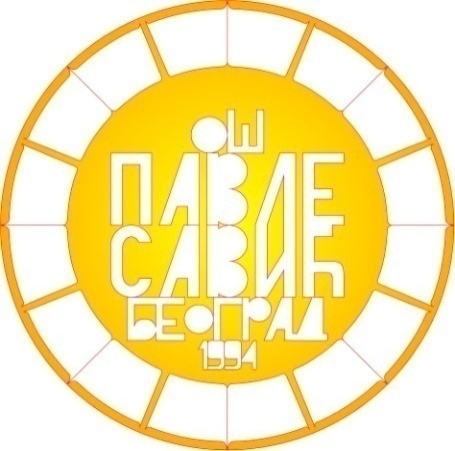 Београд, Косте Нађа 25Тел/факс: 34 30 358, 30 45 31e-mail: direktor@ospavlesavic.edu.rswww.ospavlesavic.edu.rsГОДИШЊИ ИЗВЕШТАЈ О РАДУ ШКОЛЕза школску 2019/2020. годинуБеоградСептембар 2020. год.УВОДНЕ НАПОМЕНЕУ периоду од  17. 3. до 6. 5. 2020. годинеу Репубилици Србији проглашено је ванредно стање и прекинут је непосредан васпитно-образовни рад у школама. Континуитет је обезбеђен остваривањем наставе путем учења на даљину, Министарство је приступило измени одговарајућих одредби Правилника о календару васпитно-образовног рада, којим је обезбеђ успешан завршетак наставне године.Извештај је усклађен са измењеним Правилником и измене које су биле неопходне саставни су део Извештаја за школску 2019/20. годину.1.1 ПОДАЦИ О  УСПЕХУ,  ВЛАДАЊУ  И ИЗОСТАНЦИМА  УЧЕНИКА НА КРАЈУ ШКОЛСКЕ 2019/20. ГОД.Општи подаци На крају  наставне 2019/20. године у ОШ „Павле Савић“  је  1884 ученика,  а од тога 971 дечак  и 913  девојчицa. У млађим разредима је 1038 ученика, 537  дечака и 501 девојчицa. У старијим разредима је 846 ученика, 434 дечака и 412 девојчица.Изузимајући ученике првог разред, њих 305, чији је успех изражен описним оценама, бројчано је оцењено 1579 ученика од другог до осмог разреда и сви ученици су са позитивним успехом.Са одличним успехом је 1061 ученик, што је 67,19 % оцењених ученика у школи, са врло добрим успехом је 349 ученика или 22,10%, са добрим успехом 114 ученика или 7,15% а са довољним успехом су 3 ученика, или 0,25%.У млађим разредима са одличним успехом је 616 ученика (84,04%), са врло добрим успехом је 48 ученика (6,55%), са добрим успехом је 16 ученика (2,18%), са довољним успехом је један ученик (0,13%).У старијим разредима са одличним успехом је 455 ученика ( 53,78%), са врло добрим успехом је 301 ученик (35,57%), са добрим успехом је 98 ученикa (11,46%) и са довољним успехом су 2 ученика (0,35%).Средња оцена млађих разреда је 4.77,  старијих разреда  4,31 што даје коначну средњу оцену  4.54 на нивоу школе.Примерно владање има 1869 ученикa, што је 99,20%, врло добрo владања има 14 ученика што је 0,74 %, 1 ученик  (0,003%) ученика има добро владање.Први разредУ првом разреду је 305 ученика, од тога 154 дечака и 151 девојчица. Највећи број ученика првог разреда самосталан је у напредовању из свих предмета. Сви ученици првог разреда имају примерно владање.У првом разреду је укупно 7282 оправдана изостанка што је и укупан број јер нема неоправданих  изостанака. Пројектна настава је реализована у складу са планом и програмом који је реализован у потпуности.Други разред	У другом разреду је  240 ученика,  128 дечака и  112 девојчица. Сви ученици имају позитиван успех. Одличан успех има 223 ученика, што је 92,91%, 14 ученика има врло добар успех што је 5,83%, а 3 ученика имају добар успех што је 1,25%. Средња оцена разреда је 4,87. Сви ученици имају примерно владање.У другом разреду је 7079  изостанака и сви су оправдани.План и програм реализован је у потпуности. Трећи разред	У трећем разреду је 268 ученика, 137 дечака и 131 девојчица. Сви ученици имају позитиван успех. Одличан успех има 230 ученика, 85,82%, врло добар успех имају 33 ученика што је 12,31%, и добар успех имају 3 ученика што је 1,11%. Средња оцена разреда је 4,81. Сви ученици имају примерно владање  У трећем разреду је укупно 7277 изостанака, од тога је 7248 оправданих и 29 неоправдаих  изостанка. План и програм реализован је у потпуности. Четврти разред	У четвртом разреду је 225 ученика, 118 дечака и 107 девојчица. Сви ученици имају позитиван успех. Одличан успех има 163 ученика што је 72,44%, врло добар успех има 51 ученик што је 22,66%, добар успех има 10 ученика што је 4,44% и довољан успех има један ученик. Средња оцена разреда је 4,77Сви ученици имају примерно владање.  Укупан број оправданих изостанака је  5380, неоправданих je 256.План и програм реализован је у потпуности.Пети разредУ петом разреду је укупно 222 ученика, 106 дечака и 116 девојчица. Сви су са позитивним успехом. Одличан успех имају  148  ученика или (66,66%), врло добар успех има 59 ученика (26,57%), добар успех има 14 ученика (5,85%), aдовољан је 1 ученик. Средња оцена разреда је 4,49. Сви ученици имају примерно владање Укупан број оправданих изостанака је 11729, неоправданих је 59, а укупно је 11788 изостанака.Шести разредУ шестом разреду је 208 ученика, 106 дечака и 102 девојчице и сви су са позитивним успехом.Одличан успех има 104 ученика (50,00%), врло добар успех има 85 ученика (40,86%), добар успех има 19 ученика (9,13%). Средња оцена разреда је 4,49.Сви ученици имају примерно владање.Укупан број оправданих 12247, неоправданих изостанака је 85, укупан број изостанака је 12332.Седми разредУ седмом разреду је  209 ученика, 108 дечака и 93 девојчице. Сви ученици су са позитивним успехом. Са одличним успехом је 100 ученика (47,84%), врло добар успех има 78 ученика (37,32%),добар успех има 30 ученика (14,35%), довољан успех има 1 ученик (0,47%). Средња оцена разреда је 4,21. Примерно владање има 204 ученика (97,60%), врло добро владање има 5 ученика (2,39%).Укупан број оправданих изостанака је 14120, неоправданих изостанака је 208, а укупан број изостанака је14328.Осми разред На крају наставне године у осмом разреду је 207 ученика, 114  дечака и 93 девојчицe. Са позитивним успехом су сви ученици осмог разреда.Са одличним успехом је 93 ученика (44,93 %) , са врлодобрим успехом је  79 ученика (38,16%) и са добрим успехом је  35  ученика (16,91%).Средња оцена разреда је 4,23. 8/1 – 4,128/2 – 4,258/3 – 4,368/4 – 4,228/5 – 4,508/6 – 4,078/7 – 4,248/8 – 4,11    ВладањеСа примерним владањем је 197  ученика (95,17%), са врлодобрим  владањем је 9 ученика (4,34%)  и са добрим владањем је 1 ученик (0,5%).Укупан број изостанака је 11617, оправданих је 11027 а неоправданих је 410. У овој генерацији осмака 22 ученика су носиоци Вукове дипломе, 8/1 – Александра Вукићевић Сарап, Марија Вранић8/2 – Ивана Беновић, Илија Костић, Емилија Петровић, Андрија Чанак 8/3 – Ива Керечки, Станко Аранђеловић, Матија Чикић, Павле Кенић8/4 – Лука Павловић, Јелена Јефтић, Данило Јегдић, Драгана Лекић, Филип Лелић, Хана Мароуф8/5 – Доротеа Рашковић8/6 – нема ученика са Вуковом дипломом8/7 – Катарина Мијаиловић, Милица Василић, Сара Ђорђевић,8/8 – Јован Петковић, Лазар ТофиловићУченик генерације је Ива Керечки.У односу на прошлу школску годину повећан је број ученика са одличним успехом за 8,04%. Такође, повећан је број ученика са примерним владањем за 3,23% , са врло добрим владањем за 1,68 и са добрим владањем за 0,95%.Приближно једнак број изостанака по ученику, 40,5 прошле године и 40,1 ове школске године. Ове школске године је знатно мањи број неоправданих изостанака. ( за 1653)25.6.2020.							Стручна служба2.2 ГОДИШЊИ ИЗВЕШТАЈ СТРУЧНОГ ВЕЋА ПРОДУЖЕНОГ БОРАВКАПродужени боравак за школску 2019/2020.  годину почео је са радом  2. септембра 2019. године. Друго полугодиште је због проглашења епидемије грипа почело 24.2.2020. , уместо прописаног датума 17.2.2020. године. Због проглашења ванредног стања 15.3.2020. продужени боравак није радио од 16. 3. 2020. до 8.5.2020. године. Укидањем ванредног стања, ученици чији су родитељи запослени кренули су у продужени боравак 11.5. 2020. године. Боравак је радио до краја школске године односно до 16.6.2020. године.Школске 2019/2020. одржано је пет седница Стручног већа учитеља Продуженог боравка. Седницама су присуствовали учитељи Продуженог боравка.Бројно стање ученикаПрема прикупљеној документацији у продужени боравак је  уписано 137 ученика првог разреда, 75 ученика другог разреда и 3 ученика трећег разреда.Структура ученика првог разреда који похађају Продужени боравак на крају другог полугодиштаНапомена: 20 ученика који не ручају сваког дана у продуженом боравку су уписани у четврти дневник.Укупно је 124 ученика.Структура ученика другог разреда који похађају Продужени боравак на крају првог полугодиштаИзостанци ученикаНајвећи број ученика редовно похађа наставу Продуженог боравка. Мањи број ученика активности у боравку похађа сваке друге недеље, док неколицина њих, током овог периода, није долазила у боравак. Организација рада продуженог боравкаРад у продуженом боравку одвијао се према предвиђеном Наставном плану и програму  и према  Дневном распореду активности који обухвата следеће: израда домаћих задатака, свакодневна исхрана ученика у школској кухињи, организација слободних активности.Напомена: Након укидања ванредног стања, продужени боравак је почео са радом 11.5.2020. године. уз примену предложених безбедносних мера које је донело Министартсво просвете. Наставни план и програм су у потпуности реализовани праћењем наставе на даљину и израдом домаћих задатака у договору са професорима разредне наставе. Реализоване су бројне активности, као и креативне радионице.Кадровске промене у организацији рада Продуженог боравкатоком периода другог полугодиштаОдласком учитељице Марије Каназир на друго радно место са радом је почела Сандра Ребић (март 2020.). Повратком учитељице Милене Драгић са породиљског одсуства, учитељица Сандра Ребић је прешла на место учитељице Иве Аџић до њеног повратка са боловања, односно до краја школске године.Сарадња са родитељимаСарадња са родитељима, током овог периода, углавном се остваривала кроз индивидуалне разговоре који су организовани повремено и у складу са свакодневним потребама и променама у раду и дисциплини ученика. Током другог полугодишта реализовано је праћење наставних садржаја и напредовање сваке васпитне групе. Текући проблеми решавани су у сарадњи са Педагошко-психолошком службом и родитељима.У Београду,                                                                                                  Руководилац већа30.6.2020. год.                                                                                              Драгана Мићић3.1 ИЗВЕШТАЈ О РАДУ НАСТАВНИЧКОГ ВЕЋА ДО КРАЈА ДРУГОГ ПОЛУГОДИШТА ЗА ШКОЛСКУ 2019/2020. ГОДИНУУ овом периоду одржано је десет седница Наставничког већа.12. 9. 2019. године23. 10. 2019. године18. 11. 2019. године15. 1. 2020. године4. 2. 2020. године21. 2. 2020. године24. 4. 2020. године (ова седница одржана је онлајн на вајбер групи ОШ „Павле Савић“)12. 6. 2020. године26. 6. 2020. године30. 6. 2020. године (ова седница одржана је онлајн на вајбер групи ОШ „Павле Савић“)На седницама Наставничког већа били су присутни директор Милан Крстић, који је углавном и водио седнице, помоћници директора, стручни сарадници, као и чланови Наставничког већа. Записник је водила Ивана Перић, библиотекар школе.Све седница Наставничког већа текле су по унапред утврђеном дневном реду који је увек у целини испоштован. На почетку сваке седнице усвојен је записник с претходне. Разматрани су извештаји о раду школе у претходној школској години, Извештај о раду директора школе, усвојен је Годишњи план рада за школску 2019/2020. годину. Изабран је представник за Школски одбор. Анализиран је успех и владање за сваки класификациони период. Поднети су извештаји о реализацији Наставног плана и програма за сваки класификациони период. Педагошка служба је извештавала о адаптацији ученика у првом и петом разреду. Обавештавало се о планирању и обележавању Дана духовности – Савиндана. Обавештавало се о припремама за такмичење и о остваривању програма стручног усавршавања. Усвајане су листе уџбеника за школску 2020/2021. годину. Анализиран је извештај о резултатима образовно-васпитног рада на даљину. Информисано је о здравственом стању ученика. Обавештавано је о интересовању за упис првака. Проглашен је ученик, спортиста и спортисткиња генерације. Усвојен је Анекс школског програма. Усвојен је предлог поделе часова и задужења.									Извештај поднела									   Ивана Перић3.2 Извештај о раду Педагошког колегијума 2019/2020.год.             У току првог полугодишта школске 2019/2020.године, одржане су четири седнице Педагошког колегијума са предвиђеним и разноврсним дневним редом.            Прва седница Педагошког колегијума одржана је 05.09.2019.год.Присутни су усвојили записник са прошле седнице,уобличили ГПРШ,утврдили задужења наставника за текућу школску годину и утврдили план стручног усавршавања.            Друга седница Педагошког колегијума одржана је 04.10.2019.год.Присутни су усвојили записник са претходне седнице а затим и припремили план набавке наставних средстава,разматрали праћење и вођење педагошке документације и ес дневника,бавили се праћењем припремања наставника за непосредни рад и праћењем и реализацијом ИОП-а.           Трећа седница одржана је 13.12.2019.год.Након усвајања записника са претходне седнице,присутни су дискутовали о праћењу реализације часова додатне,допунске наставе и секција,утврђивали су план стручних предавања и непосредне задатке на спровођењу програма вредновања и самовредновања рада школе.Присутни су такође утврдили активности у вези са реализацијом пројеката развојног плана и договорили су се око организације прославе Нове године и обележавања Савиндана-школске славе и дана духовности.          Четврти састанак одржан је 13.01.2020.год.Усвојен је записник са претходне седнице Педагошког колегијума а затим су присутни анализирали рад стручних већа,саслушали извештај о реализацији стручног усавршавања и утврдили задатке на припреми ученика за такмичења.Присутни су дискутовали о припреми извештаја о полугодишњем раду школе и утврдили активности у вези са прославом школске славе.	Пета седница Педагошког колегијума одржана је 6. 03. 2020. Усвојен је записник са претходног састанка, разматрана су актуелна пшитања рада школе, утврђене су активности и задаци у вези са уписом ученика у средње школе и анализирани су безбедносни услови у школи и њеном окружењу.         На свакој седници Педагошког колегијума,под  тачком разно разматрана су остала актуелна и важна питања а тичу се живота школе и остале релевантне информације.        Евиденција присуства чланова Педагошког колегијума и записници са седница Педагошког колегијума доступни су у документацији психолошко-педагошке службе у писаној форми.Београд, 2. 09. 2020. године                                                                            записничар                                                                     Мирјана Дамљановић3.3.1 Извештај о раду  одељењског већа првог разреда на крају  другог полугодишта школске 2019/2020.године3.3.2 Извештај о раду разредног већа другог разреда3.3.3 Извештај Разредног већа трећег разреда за школску 2019/2020Веће је одржало пет састанака и то два онлајн због пандемије Корона вируса. Због тога се и настава одвијала на даљину и преко тв платформе од 16.3.2020.год.  Без обзира на ситуацију школска година се завршила успешно. 	Од 267 ученика распоређених у десет одељења, 229 је одлично, 34 врло добро, 4 добра. Средња оцена разреда је 4,81. Ученици су од марта били у комуникацији са учитељима преко вибера, еучионице, мејлова и тв платформе.Сви часови су реализовани, а план испуњен и реализован. Код појединих предмета је дошло до сажимања градива. То се нарочито односи на часове народне традиције, грађанског васпитања, физичког васпитања и ликовне културе.	Планирана екскурзија у октобру није реализована због непотпуне документације возача аутобуса.	Настава у природи такође није реализована због пандемије.Ђачке књижице су подељене деци у школском дворишту. Пошто од следеће школске године радимо по старом програму уџбеници ће бити од издавача Нови Логос.                                                                                               Руководилац већа: Еремија Луција3.3.4 Извештај о годишњем раду – 4.разредУ току школске 2019/2020.године четврти разред је похађало 8 одељења четвртог разреда. Од 225 ученика, сви имају позитиван успех и примерно владање. Одличних ученика има 163, врло добрих 51, добрих 10 и довољних 1. 	Ученик Бојан Новаковић, Лео Беганај и Леонардо Беганај и Никола Стојанов су радили по ИОП – 1. Средња оцена свих четвртака је 4,62. У оквиру одељенских заједница свим четвртацима су одржане радионице и предавања везана за насиље у породицу и ван ње, као и о насиљу на друштвеним мрежама. Такође су имали предавања и о безбедносним мерама у саобраћају и пожарима. Настава се до 13. марта одвијала редовно у школи, а од 16.марта путем онлајн наставе ( ТВ, е учионица, вибера, мејлова). Сви ученици су учествовали у учењу и углавном редовно и на време давали повратне информације о напредовању и урађеним задацима. Записници са састанака су послати онлајн путем, као и подаци о здравственом стању ученика.3.3.5 Извештај о раду одељењских старешина на крају школске  2019/20. године ; 5.разред5/1 Милан Новаковић5/2 Ана Поповић5/3 Бајкић Зорица5/4 Ана Рељић5/5 ЈЕЛЕНЕ ТОДОРОВИЋ5/6 Емилија Тодоровић5/7Тамара Вучковић5/8 Невенка Јовић3.3.6 Извештај о раду одељењских старешина шестих разреда за школску 2019/20. године3.3.7 Извештај о раду одељењских  старешина седмих  разреда 2019/2020.године3.3.8 Извештај о раду старешина одељења осмог разреда, на крају школске 2019/2020.Старешинe одељења осмог разреда:Оливера Видојевић 8/1, Бранислава Игњатовић 8/2, Мирјана Дамљановић 8/3,                     Весна Ракоњац 8/4, Милена Коцић 8/5, Бојана Симоновић 8/6, Сања Стојановић  8/7 и Славна Крстић 8/8.3.4.1 Извештај о раду стручног већа за језик, комуникацију и културу на крају  наставне  2019/2020.године основне школе ,,Павле Савић“ у БеоградуЧланови Стручног већа редовно су се састајали  ради уједначавања критеријума за оцењивање , анализе иницијалних тестова, анализе  рада секција ,допунске и додатне наставе као и ради договора о организацији школских такмичења и поводом других питања.Закључци се налазе у свесци Стручног већа за језик и комуникацију.Београд,26.06.2020.год.Мирјана Дамљановић3.4.1.1 Извештај о раду АКТИВА НАСТАВНИКА НЕМАЧКОГ ЈЕЗИКА  на крају  школске 2019/2020.године3.4.2 ГОДИШЊИ ИЗВЕШТАЈ О РАДУ СТРУЧНОГ ВЕЋА ДРУШТВЕНИХ НАУКА  ЗА ШКОЛСКУ  2019/2020. ГОДИНУ3.4.3 ИЗВЕШТАЈ О РАДУ ПРОФЕСОРА ФИЗИЧКОГ ВАСПИТАЊА НА КРАЈУ   ШКОЛСКЕ   2019/20 . год.3.4.4 ИЗВЕШТАЈ О РАДУ СТРУЧНОГ ВЕЋА МАТЕМАТИКЕ, ПРИРОДНИХ НАУКА И ТЕХНИКЕ НА КРАЈУ ШКОЛСКЕ 2019/2020. ГОДИНЕРедовна настава У свим одељењима часови редовне наставе су одржани по плану са одступањем од по највише 2 часа у појединим одељењима. На крају сваког класификационог периода урађена је анализа успеха ученика и дат је предлог подршке ученицима са потрешкоћама у учењу.Зимски распуст је продужен због епидемије грипа, па је друго полугодиште почело 24.2.2020, а часови су надокнађени радним суботама и данима предвиђеним за пролећни распуст.Од 17. марта 2020. године, настава се обавља преко Гугл учионице и ТВ часова због епидемије Ковид 19. Скоро сви ученици су били у Гугл учионици, а са осталима се комуницирало путем Вајбера.На почетку школске године дат је Иницијални тест из предмета математика, биологија, физика и хемија и урађена анализа успеха ученика.У оквиру сваког Актива подељена су задужења предметним наставницима.Додатна и допунска настава и припремна наставаДодатна и допунска настава су одржаване по плану. Одељенске старешине су обавештене уколико ученици нису похађали часове допунске наставе.Часови припремне наставе су кренули у току првог полугодишта из биологије и математикеи одржани су према плану. Један део часова припреме је држан онлан а обавезни од 10 часова по предмету у јуну при непосредном раду са ученицима осмог разреда.Секција и ваннаставне активностиЧасови секција у свим предметима су држани према плану.Сви чланови су учествовали у свим хуманитарним акцијама које су организоване у школи у току целе школске године.Присуство састанцима Стручног већа на нивоу града.Прављење украса за Нову годину реализовали су наставници  ТиТа.Часови у четвртом разредуЧасови у четвртом разреду су одржани према договору појединачних Актива Стручног већа и учитеља четвртог разреда.Угледни часовиИнформатика и рачунарствоУ оквиру међународног пројекта „Европска недеља програмирања“ од 6.10.2019. до 20.10.2019. одржани су часови креативног програмирања:„Креативно програмирање на Петљи“„Визуелно програмирање“„Програмирање робота mBoot“„Програмирање Microbit-a“Емилија Тодоровић, Дејан Пујовић Угледни час:Визуелно програмирање, 9.10.2019. (одељење 4-8)ТиТ, ТИОМирјана Петровић Брашњовић„Све о мени“ , са наставницима  енглеског језика и ликовне културе.ТакмичењаИнформатика и рачунарствоФизичко коло у оквиру пројекта „Битка за знање“ – mBoot роботи одржано је 27.12.2019. године. Учествовало је 4 ученика 7. разреда. Ученици су показали маштовитост у решавању проблема.Од 18. до 22.11.2019. године сви ученици 5. и 6. разреда, као и заинтересовани ученици 7. и 8. разреда су учествовали на online такмичењу „Дабар“. Ученици су се пласирали на републички ниво такмичења који је одржан у  25.1.2020. Општинско такмичење из програмирања је одржано у нашој школи 22.2.2020. Организација је успешно спроведена. Од 4 ученика наше школе три ученика су освојила награде: Миливојевић Петар  6-1        3. местоГмитровић     Миа     7-5         2. местоПавловић       Лука    8-4         2. место ХемијаАлександар Вијатов22. јануара 2020. одржано школско такмичење. На општинском такмичењу ученик VII7 Лука Милорадовић, освојио је 2. место и пласирао се на Окружно такмичење које није одржано.Ана ВукојичићНа општинском такмичењу из хемије Урош Јанићијевић је освојио 60,5/100 поена, а Мила Димитријевић 48/100 поена. Како је минимум за пласман на окружно такмичење 71 поен, они се нису пласирали даље.ФизикаРЕЗУЛТАТИ  СА ОПШТИНСКОГ ТАКМИЧЕЊА ИЗ ФИЗИКЕ:    1. награда -  Миа Гмитровић - 7/5      1. награда -  Андреј Пешић -6/7      1. награда -  Јован Татић -6/3      1. награда -  Ана Станковић -6/1    1. награда – Мина Ивановић 7/2    1. Награда- Миа Мишковић      2. награда -  Лука Павловић -8/4    2. награда- Матеја Ђинђић 8/6    2. награда- Јован Петковић – 8-8    2. награда -  Марија Николић - 6/3      2. награда -  Тара Рајшић -6/3       2. награда -  Нађа Босанац -6/5       3. награда -  Марко Тошић -6/1         3. награда -  Сергеј Ивановски- 7/1      3. награда -  Мила Димитријевић -7/1    3. награда – Наташа Станојевић- 7-8       Похвала -  Дамјан Недељковић - 7/5         Похвала -  Лара Кутлача Симоновић -6/3        Похвала- Михаило Митровић – 7/4РЕЗУЛТАТИ  СА  ГРАДСКОГ ТАКМИЧЕЊА ИЗ ФИЗИКЕ:1. награда - Миа Гмитровић - 7/51. награда - Андреј Пешић -6/7  1. награда - Марија Николић - 6/3 2. награда - Нађа Босанац - 6/53. награда - Ана Станковић - 6/1   3. награда- Миа Мишковић- 6-83. награда- Мина Ивановић – 7-2 РЕПУБЛИЧКОГ ТАКМИЧЕЊА ИЗ ФИЗИКЕ НИЈЕ ОДРЖАНО ЗБОГ ЕПИДЕМИОЛОШКЕ СИТУАЦИЈЕ.Ако не буде, што је нјавероватније, никавог облика такмичења у септембру, да би ученици и наставници добили макар неку сатисфакцију за уложени труд, према критеријума за награђивање одредићемо награде које би ученици добили на Државном такмичењу да је одржано, али према резултатима октужних такмичења. (ДФС). МатематикаЉиљана МоравчићГрадско такмичење из математике: Катарина Кнежевић и Мила Јанковић (Прво место); Марија Буквић, Јана Николић и Вук Радосављевић без пласмана.Јелена ИрићНа градско такмичење пласирала се ученица 7/2 Мина ИвановићДанијела ШураНа Општинском такмичењу су учествовали:Миа гмитровић 7/5 и освојила је 43 поенаМила Димитријевић 7/1 и освојила је 43 поен.Ана Станковић 6/1 и освојила је 40 поена.Нико од наведених ученика се није пласирао на Градско такмичење.Мирољуб Анђелковић5/8 – Мила Јанковић, градско такмичење7/8 – Наташа Станојевић, градско такмичење.ТиТ, ТИОМилена КоцићСтефан Димић 6/3 освојена трећа награда такмичење Практична израда по задатку на Општинском такмичењу.Мирјана Петровић БрашњовићПрво место на Општинском такмичењу постигла је ученица Мина Дамњановић 7/1.Радмила РајакУченица Кристина Даниловић 8/1 је освојила прво место на Општинском такмичењу.Весна РакоњацУченице 5/4 одељења Сара Пријић Сладић, Софија Станижан и Тијана Перић су учествовале на Општинском такмичењу. Нису оствариле пласман на Градско такмичење.БиологијаИрена ДаниловићИва Керечки VIII-3: 1. Место Општинско такмичење и пласман на Градско такмичењеПавле Кенић VIII-3: похвала на Општинском такмичењуКатарина Мијаиловић VIII-7 : похвала на Општинском такмичењуДоротеа Рашковић VIII-5 - похвала на Општинском такмичењуМаша Мицуловић VIII-7 похвала на Општинском такмичењуТијана Миладиновић VIII-5 - похвала на Општинском такмичењу*Остали нивои такмичења нису одржани због увођења ванредног стања у Србији.Јелена СтефановићОпштинско такмичење-15.3.2020. постигнути су следећи резултати:Филип Срдић-7/5-2.место,Зечевић Данило-7/5-похвалаСергеј Ивановски-7/1-похвалаСимона Вијатов-7/7-похвалаАна Јоксић-7/7-похвалаМиња Пајкић-7/7-похвалаСташа Ракић-7/7-похвалаСеминариТиТ, ТИОВесна РакоњацНТЦ систем учења – развој креативног и функционалног размишљањаМилена КоцићНТЦ систем учења – развој креативног и функционалног размишљањаСилвана ФејзоскиПрограм обуке за запослене у образовању Дигитална учионица, дигитално компетентан наставник-увођење електронских уџбеника и дигиталних  образовних материјала -19,5 бодова.Програм обуке стручног усавршања: НТЦ систем учења - развој креативног и функционалног размишљања. К2-   24 бода.Похађање вебинара у вези рада у Гугл учионицама у организацији Клета.МатематикаЉиљана Моравчић1) Државни семинар ДМС (К1, 16 бодова)Вебинари у организацији Издавачке куће Klett:1)Јелена Јеремић: Решавање конфликтних ситуација2)Мр Марко Буразор: Невербална комуникација-говор тела 3)Др Ранко Рајовић:Како подстаћи скривене потенцијале ученикаСлавна КрстићДржавни семинар ДМС (К1, 16  бодова)Савета Блажић Данијела Шура Семинар: ,,Школско законодавство-основа развоја образовања и васпитања“-16 сати К1/П4Семинар Друштва математичара К1 16 сати ( 16 бодова)Јелена Ирић Обележавање значајних датума у настави , К2, П3 , 16 сатиДржавни семинар Друштва математичара Србије , K1, 16 сатиХемијаАлександар Вијатов„Електронски портфолио наставника и ученика“, број 437, К2, П1Област: општа питања наставе8 сатиАна Вукојичић,,Школско законодавство – основа развоја образовања и васпитања” теме: 2 и 4 Компетенције: К1Информатика и рачунарствоЕмилија Тодоровић: - Школско законодавство 1 и 2, кат.бр. 404, К1, П4, 8+8 - НТЦ систем учења, кат.бр. 508, К2, П3, 24- Обука у изради и ажурирању новог школског сајта (3 сата)Рејхан Зурапи:- Школско законодавство 1 и 2, кат.бр. 404, К1, П4, 8+8 БиологијаАлександра Арсенијевић„Образовање за одрживи развој- истраживачка и пројектна интердисциплинарна настава“- 8 сати, ОШ“ Бановић Страхиња“- Баново брдо, 12.10.2019.године;„ Смиље и босиље“, 8 сати, 10 Београдска гимназија- Нови Београд, 26.10.2019.године.Ирена Даниловић, Јелена СтефановићШколско законодавство – основа развоја васпитања и образовања, теме 1, 2, 3 и 4 – 16  сатиОбележавање значајних датума у настави – 16  сати, Невенка ЈовићШколско законодавство – основа развоја васпитања и образовања, теме 1,2,3 и 4ФизикаИвана Јоновић-Презензација новог уџбеника за 7. Разред издавачке куће Klett i Novi Logos- Семинар  „ НТЦ – СИСТЕМ УЧЕЊА“Драгослава Јекић- Присуствовала сам презентацији новог уџбеника за 7.р. издавачке куће Klett i Novi Logos- Присуство вебинарима :1) Како подстаћи скривене поренцијале ученика- Др Ранко Рајовић2) Управљањем  временом у циљу организације часа- Мср Драгана Василијевић3) Невербална комуникација – говор тела- Мр Марко Буразор4)  Решавање конфликтних ситуација- Јелена Јеремић5) Бесплатни алати за припрему дигиталног часа:  Prezi  и Learning  Apps6) Поставите границе асертивно – наступајте самопоуздано уз уважавање других7) Похвалите и критикујте конструктивно- Јелена Марушић8) Примена алата Google Froms, Kahoot!, Quizizz у реализацији часова и тестирању ученика9)  Подршка ученицима у оквиру програма професионалне орјентације и транзиције у ср едњу школуСања КорицаŠkolsko zakonodavstvo: teme 1 i 3, kompetencija K1(8 poena).   16. Novembar 2019, OŠ Pavle SavićŠkolsko zakonodavstvo: teme 2 i 4, kompetencija K1(8 poena).   16. Novembar 2019, OŠ Pavle Savić.8. ИОП и Прилагођени програмиПодршка ученицима који уче по прилагођеном програму и ИОПу је реализована у свим предметима у оквиру Тима ИОП редовно у току целог полугодишта.Поред свих наведених активности, Стручно веће је урадило анализу опремљености кабинета и предлоге за набавку опреме и наставних средстава; урадило усклађивање критеријума у оцењивању.Председник Стручног већа математике, природних наука и технике:Силвана ФејзоскиЗаписничар Стручног већа математике, природних наука и технике:Рејхан Зурапи3.4.4.1 ИЗВЕШТАЈ О РАДУ НАСТАВНИКА МАТЕМАТИКE на крају школске 2019/2020. годинеОливера ВидојевићЉиљана МоравчићСлавна КрстићЈЕЛЕНА ИРИЋДанијела ШураМирољуб Анђелковић3.4.5 ИЗВЕШТАЈ  О РАДУ НАСТАВНИКА ЕСТЕТСКЕ ГРУПЕ ПРЕДМЕТА на крају другог полугодишта школске 2019/20.годинеИзвештај наставника ликовне културе  Јелене Тодоровић*због епидемиолошке ситуације и ванредног стања није било могућности реализовати ове активности.Извештај о раду наставника ликовне културе Љубице Радојковић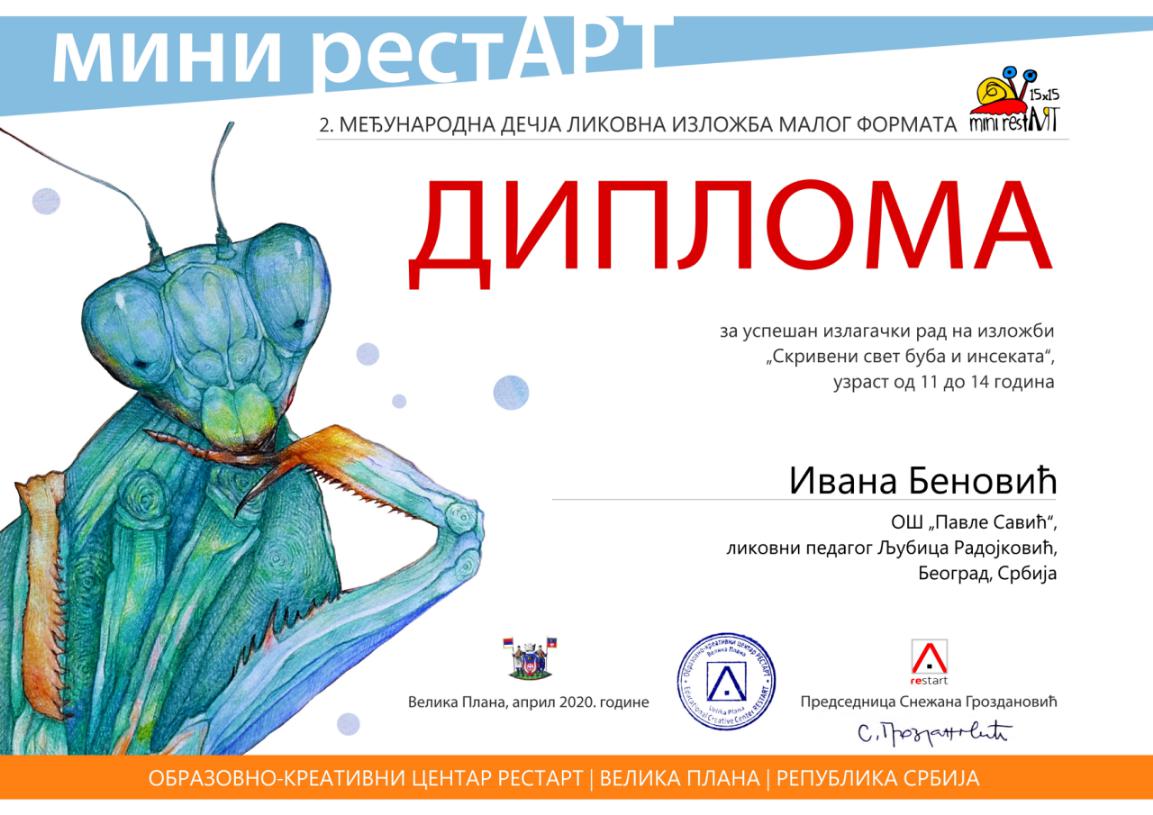 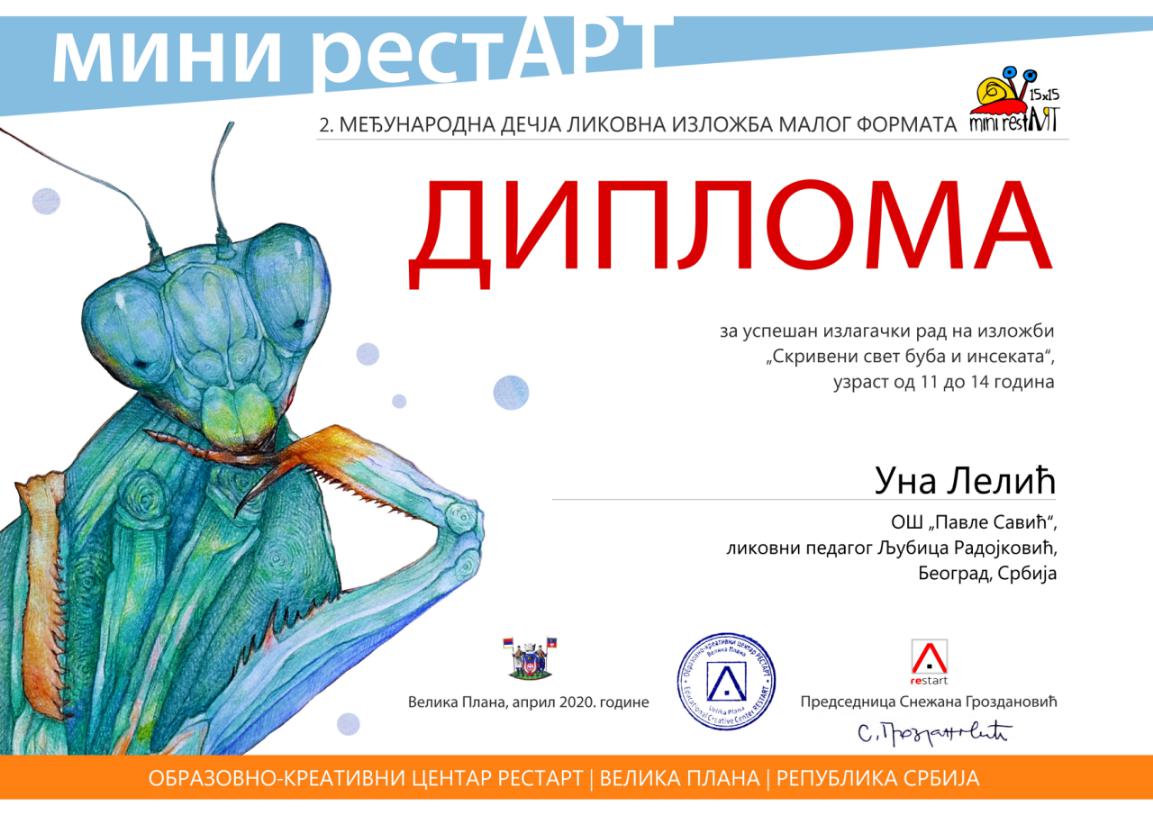 ИЗВЕШТАЈ  О РАДУ  наставника музичке  културе  Наташе  ВељковићИЗВЕШТАЈ  О РАДУ  наставника музичке  културе  Снежане  Васић3.4.6 Извештај о раду  Актива  ТиТ и ТИО  на крају школске 2019/20. годинеВесна РакоњацМирјана Петровић БрашњовићМилена КоцићСилвана ФејзоскиУченица 8/1 Кристина Даниловић наставнице Радмиле Рајак је освојила прво место на Општинском такмичењу.Колегиница Марија Дуњић је прешла у другу школу. Њене часове су преузеле колеге у току другог полугодишта.Зимски распуст је продужен због епидемије грипа, па је друго полугодиште почело 24.2.2020, а часови су надокнађени радним суботама и данима предвиђеним за пролећни распуст.Од 17. марта 2020. године, настава се обавља преко Гугл учионице и ТВ часова због епидемије Ковид 19. Скоро сви ученици су били у Гугл учионици, а са осталима се комуницирало путем Вајбера.Председник Актива ТиТ и ТИО:Радослав Јовановић3.4.6 Извештај о раду  Актива  информатике и рачунарства  на кају  школске 2019/20.  године3.4.8 ИЗВЕШТАЈ О РАДУ ВЕРСКЕ НАСТАВА, ПАРНА СМЕНА НА КРАЈУ  ШКОЛСКЕ 2019/20. год.У Београду                                                                                                   Наставник18.06.2020.год.                                                                                       Новица Обрадовић3.5.1 Извештај тима за школско развојно планирање на крају школске 2019/20Извештај Тима за школскo развојнo планирање на крају првог полугодишта школске 2019/20.Мере унапређивања образовно васпитног рада на основу анализе резултата ученика на завршном испитуНакон завршног испита, прикупљени су подаци о резултатима испита на сваком појединачном тесту. Резултати су приказани у табелама, међутим анализа резултата, на основу које би се унапредио образовно васпитни рад по предметима није детаљно урађена. Резултати су у складу са оценама који су ученици имали из српског језика, математике и предмета који се полажу у оквиру комбинованог теста. Заједнички став свих актива је да је неопходно редовно похађање допунске наставе за ученике који показују слабије резултате, редовно похађање припремне наставе и већа концентрисаност при раду, јер иако познају материју, дешава се да услед непажљивог читања питања и рачунања изостану резултати. Мере за унапређивање одговарајућих облика подршке и разумних прилагођавања и квалитет образовања и квалитета образовања и васпитања за децу којима је потребна додатна подршка	У току првог полугодишта 2019/20. школске године започет је нови циклус реализације развојног плана. У сегменту унапређивања васпитно-образовног рада планиране су многе активности али реализован је мањи број.	У циљу унапређења образовног процеса анализирани су резултати иницијалних тестирања којима су приступила поједина стручна већа. Резултати су разнородни, уједињени су у прилогу извештаја. Оно што је општи утисак о иницијалним тестовима, независно од постигнутих резултата, је да су за њих више мотивисани ученици петог и шестог разреда, који им приступају много темељније и озбиљније. Ученици осмог ра зреда нису заинтересовани за постизање што бољих резултата, не спремају се и невољко се укључују у израду тестова. Важна карактериситика иницијалних тестова је што се не оцењују па и то демотивише поједине ученике. У већини предмета ученици се не труде довољно око задатака вишег нивоа. Сви ови фактори утичу на резултате и на крају се може закључити да резултати нису сасвим реални односно не може се рећи да у потпуности одражавају степен усвојености градива из појединих школских предмета.	Ови резултати наводе на још један важан закључак а то је да ученици, најчешће, нису заинтересовани за рад који се не вреднује оценом. Само мањи број ученика улаже додатни напор за постизање изузетних резултата у учењу. 	Са друге стране, наставници  мање подстичу ученике на додатни рад и постигнуће него што би било пожељно. У септембру је Регионални центар за таленте понудио школи сарадњу, као и сваке године, а наставници су требали да пријаве ученике за које сматрају да се истичу посебно и да су даровита у појединим областима. Међутим, није пријављен ниједан ученик тако да је ова важна сарадња изостала.	Наравно, у складу са претходно наведеним, може се закључити да област увођења посебних програма за ученике који постижу изузетне резултате, на нивоу ИОП3, није и највероватније неће бити ни размотрена ни реализована у овој школској години.Када је реч о ИОП1 и ИОП2, ту је ситуација другачија. У школи је тренутно број ученика са ИОП1   око 20 (ту спадају и ученици са неком врстом прилагођавања)  и са ИОП2 једна ученица. Још увек постоје разне недоумице везане за посебно планирање иако је изашао нови детаљан приручник о примени ИОП-а, о коме је колектив у више наврата информисан и у вези са којим стручна служба стоји на располагању са свим врстама помоћи и сарадње. Постоји неслагање око тога за које ученике треба израдити ИОП, за које предмете, за које области.  Недоумице у овој области доводе до непрепознавања ученика којима је потребан посебан план да би остварили своје потенцијале и напредовали боље. У стручној служби је рад са ученицима са тешкоћама у социјалном и емоционалном функционисању и са проблемима у учењу и напредовању је континуиран и интензиван. Међутим, недостаје препознавање специфичних тешкоћа у функционисању појединих ученика од стране учитеља и предметних наставника. Поједине тешкоће наставници перципирају као недостатак интересовања и залагања ученика, што није увек случај.	Не само да је важно прилагодити рад на часу индивидуалним карактеристикама појединих ученика већ је неопходно рад на часу осавременити и учинити га динамичним и занимљивим за све ученике у одељењу. У циљу побољшања и унапређења образовног процеса од стране стручне службе је предложен и реализован семинар НТЦ учење, који су осмислили др Ранко Рајовић и писац Урош Петровић. Током овог семинара учитељи и наставници су имали прилику да се упознају са разним врстама активности које побуђују машту и креативност и који се могу одлично искористити у наставној пракси. Ове активности је могуће користити у настави као основу за увођење иновација и успостављање корелације између предмета и појединих наставних области. Наставници који су искористили ове методе и реализовали један изванредан огледни час на тему „Германизми у српском језику“ су наставница немачког језика Драгана Павловић и наставник српског језика Милан Новаковић. Час је реализован у одељењу VIII5,  а присуствовала му је стручна служба. Ученици су изванредно реаговали на иновативне методе које су укључивале дигиталне медије и групне активности ученика, час је био садржајан и занимљив. Постоји потреба реализације већег броја оваквих часова јер у школи постоји потенцијал и могућности за то. 	Закључак које се може извести на основу ове кратке анализе постигнутог је да није довољно урађено у реализацији посебних мера за унапређење наставног процеса. Требало би се много више ангажовати, требало би да постоји много веће интерсовање за додатни рад и код ученика и код наставника. Надамо се да ће се у будућности много више пажње посветити овом сегменту и да ће бити више резултата. У односу на отежану реализацију направиће се ревидирани акциони план овог сегмента који ће дати боље резултате.Мере превенције насиља и повећања сарадње међу ученицима, наставницима и родитељимаОве школске године су планиране активности подстицања ученика да својим предлозима дају допринос формулисању правила понашања у школи и мера уколико се правила не поштују, као и активног учествовања родитеља приликом појачаног васпитног рада са учеником.У нашој школи постоји видео надзор, школски полицајац, као и обезбеђење на малом и великом улазу, дежурни наставници свакодневно дежурају пре почетка наставе , као и за време великог одмора.На часовима ЧОС-а обрађиване су теме које су у вези са активностима Тима за заштиту ученика од насиља, злостављања и занемаривања: решавање конфликата, подстицање и неговање другарских односа у оквиру одељења и школе, ученици су на почетку школске године упознати са правилима понашања у оквиру часова ЧОС и ЧОЗ.Према извештају Тима за заштиту деце од дискриминације, насиља, злостављања и занемаривања евидентирана су два сукоба између ученика и изречена је васпитна мера. На основу претходне дојаве од стране родитеља спречен је инцидент-туча између два ученика осмог разреда. Закључак Тима је да се ученицима изрекне васпитна мера, а на часовима одељенске заједнице разговара о вршљачком насиљу, насиљу према наставницима и старијима и мерама које ће се предузети уколико понашање не буде у складу са Правилником о понашању.Закључак Тима је и да се са ученицима реализује појачан васпитни рад како на часовима одељенске заједнице тако и појединачно разговором и радионицама.Наставници који су добили разредно старешинство први пут треба да преузму материјал од административног радника, који ће им помоћи да препознају и превентивним радом утичу на смањење свих врста насиља у школи и ван ње, а уколико се догоди које су активности које ће предузети. Одељенске старешине обавештене о спровођењу превентивних  мера и  активностима које ће се реализовати приликом евидентирања било које врсте насиља.                                    Ученици који су учествовали у било ком инциденту биће под појачаним васпитним надзором и пратиће се њихово понашање Спроводе се мере обуке запослених из противпожарне заштите Школа остварује сарадњу са Министрарством унутрашњих послова у вези са програмом Основи безбедности деце кроз предавања за ученике.            - Сарадња са органима МУП-а, припрема и реализација часоваСарадња са родитељима се остваривала и путем саветодавних индивидуалних и групних разговора родитеља, разредног старешине и/или стручног сарадника, директора школе у циљу решавања конфликтних ситуација и изналажењу најефикаснијих решења у превазилажењу истих; Организована је посета представе која говори о вршњачком насиљу  и интернет насиљу. Представа „ Речи од камена“ је изведена у оквиру Ангажман феста у Дому омладине17.11..2019.  У оквиру Дечије недеље ученици наше школе, представници Ученичког парламента, посетили су са својим наставницима трибину „Кажем, причам, решавам и сукобе спречавам“ у организацији Градске општине Звездара.Остварен је контакт са удружењем „Друг није мета“ и договорено је да се у току другог полугодишта одрже предавања и радионице на тему превенција насиља.На основу извештаја Тима за заштиту деце од дискриминације, насиља, злостављања и занемаривања покренут је један дисциплински поступак. Друге мере усмерене на достизање циљева образовања и васпитања који превазилазе садржај појединих наставних предмета       У првом полугодишту школске 2019/20.  години предузете су активности  усмерене на достизање циљева образовања који  превазилазе садржај појединих наставних предмета:ПосетеУченици 5/3 су посетили Сајам спорта са одељенским старешином, Зорицом Савић.Пројектна настава            У 1. и 2. разреду пројектна настава се реализује у оквиру  редовног  наставног програма . У овом полугодишту није организован ни један угледно – огледни час као ни час корелације различитих предмета. Секције             Реализују се све секције као и претходне године.Талентовани и надарени              Нема ученика који раде по индивидуалном образовном плану 3 (ИОП 3).Пројекат грађанин                 Се реализује кроз наставу грађанског васпитања.План припреме за завршни испитУ другом полугодишту се организује припремна настава из српског језика, математике , географије, историје, биологије, физике и хемије. Термини ће бити утврђени од 18. 02. на почетку другог полугодишта.План укључивања школе у националне и међунационалне међународне пројектеУ току првог полугодишта Тим за ШРП није имао представника из локалне заједнице. Градска општина Звездара је упутила јавни позив школи за подношење пријава пројеката у области унапређења безбедности ученика у основним и средњим школама. На последњем састанку Тима, који је одржан 31.01., разматрани су предлози за реализацију овог пројекта и установљено је да је неопходно формирати Тим за реализацију пројеката.Реализација плана укључивања родитеља (старатеља) у рад школеСарадња родитеља и школе се одвијала кроз наставне и ваннаставне активности,  хуманита-рне акције  и индивидуално ангажовање родитеља.Најчешћи вид сарадње родитеља и школе су  ''Отворена врата''  где се родитељи у комуникаци-  ји са разредним старешином, педагогом, психологом или директором информишу о оценама, понашаљу или проблемима детета. Стручна служба школе  или  директор су присуствовали неким родитељским састанцима где се дискутовало о превазилажењу проблема у том разреду.Одржан је и заједнички родитељски састанак за ученике осмог разреда где је постигнут договор у вези реализације тродневне екскурзије.Логопед школе једном недељно има отворена врата за родитеље са чијом децом ради.Ромски асистент петком посећује породице и разговара са родитељима чијој деци помаже у савладавању градива.Савет родитеља је конституисан 12.9.2019. године. За председника Савета родитеља је изабран Михајло Досковић, а заменик је Невена Кесер.На следећем Савету родитеља  24.10.2019..године изабрани су чланови Школског одбора.Трећи Савет родитеља одржан је 27.11.2019. године.Представник за Општински савет родитеља Звездаре је Владимир Пурић, а заменик Јелена Ђурић.Родитељи су у кључени и у рад тимова. Члан Тима за школско развојно планирање је Зоран Дамњановић, а члан Тима за заштиту деце од насиља, злостављања и занемаривања је Маја Гобић.Поједини родитељи су присуствовали  или држали часове  у договору са наставницима. У одељењу  IV/2 родитељ који је тренер држао је часове физичког васпитања, а мајка која је фитнес тренер држала је час девојчицама.У истом одељењу мајка која је првакиња опере Народног позоришта помогла је у припреми ученика за такмичење „Најраспеванија одељењска заједница” (освојили су прво место на Општинском такмичењу).Разредне старешине сарађују са родитељима када се организују одласци у биоскоп, позориште, музеј, Филхармонију...као помоћ при одласку и доласку.Исту врсту сарадње остварују и наставници физичког васпитања када су у питању ученици од 1-4. разреда када се огранизују турнири и такмичења ван наше школе.  Наставница III/6 у договору са родитељима прикупља хуманитарну помоћ за ученика који је материјално угрожен у виду школског прибора и одеће.У току првог полугодишта доста наставница млађих разреда је одржало приредбе са различитим тематикама у чијој су организацији и родитељи учествовали.У одељењу IV/2 мајка која је вероучитељ је учествовала у припреми и организацији прославе поводом Светог Саве у учионици.Успешно је организован  Школски вашар у оквиру Дечје недеље где је био велики одзив родитеља било као активних учесника или као посетиоца.Родитељи су се у великом броју одазвали и учествовали у хуманитарним акцијама:добровољно давање крви  ''Дајте крв спасите живот''  24.12.2019. (у сарадњи са Заводом за трансфузију крви)  прикупљање средстава деци која су материјално угрожена или су остала без родитеља''Један пакетић, много љубави''- пакетићи за незбринуту децу у Звечанској поводом Нове године Родитељ V/5 Милетић Јелена организовала је донацију расходованог намештаја из Банке Интезе.Свим културним дешавањима у школи присуствовали су представници родитеља.Прослави школске славе присуствовали су представници из Савета родитеља у Школском одбору.Реализација плана сарадње и умрежавања са другим школама и установамаУдружење Миниекозона - 31. 10. 2019. у Свечаној сали школе, у оквиру сарадње са Удружењем, одржано је предавање Наташе Јанчић, под називом „Пластични океан“, у вези са актуелним проблемом загађивања вода. Након предавања је урађена интерактивна радионица „Ланац исхране“. Предавању су присуствовали ученици 6. разреда у оквиру предмета Чувари природе, у организацији наставница Александре Арсенијевић и Јелице Кошевић. Дом омладине, Ангажман Фест 2019. - У организацији Ученичког парламента 13.11. 2019. и наставница Иване Јоновић и Јасмине Николић, 25 ученика наше школе је присуствовало представи “ 35 калорија без шећера, у оквиру Ангажман Феста 2019. Представа има за циљ буђење свести ученика о здравом начину живота и правилној исхрани. Посебан акценат је стављен на болести, које су последица неправилне исхране, посебно анорексије. Ученици су показали интересовање за ову тему. Договорена је вршњачка едукација, у којој ће учествовати сами ученици са циљем да обухвати што већи број ученика. Идеја је подржана од стране директора.Општина Звездара, Позориште Звездариште - У сарадњи са Општином Звездара, ученици 2. разреда парне смене ( укупно 110 ученика) са учитељицама су у оквиру 16. Дечијег позоришног фестивала, од 20.11. до 26.11.2019. у театру Вук присуствовали представи Барони Ди Макарони у позоришту лутака Пинокио на Новом Београду.Институт за путеве - У организацији наставнице ТИО, за ученике 6. разреда, а у оквиру сарадње са Институтом, ученици су посетили лабораторију, где су се упознали са различитим процесима производње и прераде (начин прераде камена итд..) са предавањем од стране стручних лица у Институту.МШ “ Владимир Ђорђевић” - 4. 12. 2019. - Општинско такмичење Најраспеванија одељењска заједница - представило се првопласирано одељење 4/4, са учитељицом Весном Томић.Општина Звездара и Добровољно ватрогасно друштво “Звездара” је организовало конкурс Најбољи ликовни и литерарни радови на тему “Мој пријатељ ватрогасац”. Конкурс је трајао до 18.12.2019 и намењен је ученицима од 1. до 8. разреда.ПУ за град Београд УКП 6.одељење - реализовано је предавање за ученике 8. разреда на тему Малолетничка деликвенција и кривична дела специфична за школску омладину.
ПУ за град Београд, Управа саобраћајне полиције - реализација предавања за ученике 6. разреда на тему безбедности у саобраћају.У оквиру сарадње са Управом за ванредне ситуације, 22.01. ученици 4/4 су их посетили ради дружења и едукације како се понашати у ванредним ситуацијама: поплави, пожару, земљотресу.Recan фондација – 3.12. у Свечаној сали школе, одржано је предавање Дијане Шарац, представницом фондације, која се бави рециклажом лименки.У циљу побољшања библиотичких послова, библиотекарке сарађују са библиотеком школе „Стеван Дукић“. Посета је реализована 22.11.2019., а посета библиотеци „Блажо Шћепановић“ је реализована 20.09. 2019. од стране Јелене Симић.    Професори физичког васпитања су остварили сарадњу са:Градском општином Звездара – кроз пројекат „Организација у области спорта којима се задовољавају потребе и интереси грађана у области спорта“ добили смо 90.000 динара за набавку спортске опреме;Министарством спорта,  кроз пројекат „ Џудо у школе“;Џудо савезом Србије,  кроз пројекат „ Џудо у школе“;Спортски савез Београд, кроз организацију такмичења;Спортски савез Звездаре, кроз организацију у реализацију такмичења;Основним школама на Општини, кроз организацију и реализацију   такмичења;Спортским клубовима: Школа кошарке Звездара, Одбојкашки клуб Рода, Рукометни клуб Београд.Остале планиране активности реализоваће се по плану у другом  полугодишту.							КоординаторБранислава Игњатовић3.6 ИЗВЕШТАЈ О РАДУ ТИМА ЗА РАЗВОЈ ШКОЛСКОГ ПРОГРАМА ЗA KРAJ ШКОЛСКЕ 2019/2020. ГОДИНИЧланови тима су : Милан Крстић директор школе, Словенка Симић педагог, Оливера Видојевић профеор математике, Никола Топаловић професор историје, Зорица Шкуртић професор разредне наставе, Maја Јаворина  професор разредне наставе и Савета Блажић професор математике и координатор тима.Тим је пратио реализацију школског програма. Све планиране активности су реализоване.У условима пандемије корона вируса настава је реализована кроз гугл учионице. Ученици активно учествовали у свим облицима новог начина рада.Сарадња са наставницима разредне наставе је веома добра, часови наставника предметне наставе у четвртом разреду су реализовани  у току првог полугодишта.Ученици су упознати са будућим наставницима и имали су прилике да уоче начин предавања и захтева који их чекају у вишим разредим.Часови корелације између предмета су реализују и искуства су корисна како ученицима да повежу своја знања тако и наставницима да побољшају наставу и постигнућа ученика.Допунска и додатна настава су реализоване  према плану.  Школско и Општинско такмичење ученика из математике је ове године померено за прво полугодиште. Наша школа је била домаћин  Општинског такмичења. Два ученика трећег разреда су освојили прво и треће место, два ученика четвртог разреда су освојила два прва места, два ученика петог разреда су одвојила прво место и два ученика треће место. Ученици шестог разреда су освојили по једно прво, друго и треће место, два ученика седмог разреда су освојила друго место и сви су се пласирали на Градско такмичење.Градска такмичења су одржана из математике и физике. Ученик Андреј Пешић је био пласиран на Републичко такмичење из оба предмета али нису одржана због пандемије корона вируса.Стручно усавршавање се у току првог полугодишта реализовало кроз семинаре организоване у школи: Школско законодавство, Историје и Здравог живота.                                                                                   Координатор тима Савета Блажић3.7.1 ИЗВЕШТАЈ  ТИМА ЗА ИНКЛУЗИЈУ3.7.2 Извештај о раду Тима за заштиту деце од насиља, злостављања  занемаривања и дискриминације на крају школске 2019/20. годинеУ школској 2019/20. реализоване су активности и теме у циљу превенције у борби против дискриминације, насиља, злостављања и занемаривања, али и теме које су се односиле на безбедност ученика у школи и ван ње:
Акције - „ Један Пакетић много љубави“, „Чеп у џеп“, Дечији вашар, 
Представе - Форум театра о Другарству и емпатији, Прихватање различитости у дечијој недељи;
Предавања запослених у полицији и ватрогасаца о безбедности ученика у свакодневном животу  и облицима и врстама насиља кроз пројекат „Основи безбедности деце“, Безбедност  у саобраћају“,  Шта нас вреба на интернету“, „Болести зависности“, „Трговина људима“, Полиција у служби грађана“
Посета Ботаничкој башти, Зоолошком врту, позоришним представама, Сајму књига и Сајму науке 
Такмичење „Битка за знање“, пројекат „Музички одмор“ и припрема и учествовање у представи поводом школске славе.
Теме 1-4 разред
Опасне игре, Од школе до куће, Ми смо одељенска заједница, Игре које угожавају живот и здравље, Правила понашања, Шта значи реч толеранција, Препознавање туђих осећања, Културно понашање, Буди фин, Новогодишње жеље и лепе речи, Моја права и одговорности, Оловка пише срцем- поруке другарима, Бонтон-лепо понашање у школи, продавници, Болести прљавих руку, Непријатељи здравља, Колико се познајемо, Како да откријемо своје способности, Кад порастем бићу, Кад настане збрка, Хајде да се дружимо,  Правила у учионици, Десет топлих речи-бирамо најлепше речи да се обратимо, Моје врлине и врлине мојих другова, Врсте насиља, Здравље и живот, План дневних активности ученика, Радне навике и како да учимо.Теме 5-8 разред
Правилна комуникација, Моја осећања, Понашање на јавном месту, Поштујући себе, поштујем и друге, Облици насиља и како их препознати, Однос према старијима, Односи међу вршњацима, Појаве и проблеми развоја, Преношење информација, Вајбер група, Однос према наставницима, Решавање проблема мирним путем, Пријатељство, Пожељно и непожељно понашање, разговор о конкретним проблемима, Актуелне теме, Мерило правог другарства, Безбедност ученика, Разговори о побољшању успеха и владања, Понашање на часовима и одморима, Емоције, Сазнања и искуства стечена кроз дружење, разговори о вестима на друштвеним мрежама, Ђачке обавезе, Култура понашања, Професионална оријентација, Гостовање родитеља у циљу презентације свог занимања, Самоспознаја-то сам ја, Правила понашања, Развијање ђачког колектива.Обавњено је више од 166 едукатвно-васпитних разговора са ученицима целог одељења, 88 са групом ученика  и 136 појединачних, упућивано у ПП службу више од 22 пута и Школски тим за заштиту деце од дискриминације и насиља 6. О свим  васитним мерама и активностима које је школа предузела родитељи су били обавештени и са њима се разговарало о томе.Прво полугодиште је почело и завршило се на уобичајен начин, али се од 16.3.2020. у држави проглашава ванредно стање због пандемијe вирусом corona19 и настава се одвија на даљину, преко платформе за учење (google учионица) и других друштвених мрежа. Такве промене су се одразиле и на рад Тима за заштиту деце од насиља, злостављања, занемаривања и дискриминације.Појачан васпитни рад одељенских старешина, педагога и психолога у току првог и почетком другог полугодишта утицао је да сви ученици школску годину завршавају са позитивном оценом из владања и без изречених васпитно-дисциплинских мера.                                                                                                Координатор Тима
                                                                                                Сања Стојановић3.7.3 Извештај Тима за самовредновање на крају школске 2019/20. годинеОве школске године Тим за самовредновање се одлучио за теме везане за области Настава и учење . У том смислу одређене су следеће теме: Учење, Праћење напредовања ученика и Постигнућа ученика.	Одржана  су само два састанака тима. На првом састанку још једном је потврђен договор око тема и динамике рада у процесу  самовредновања. Успостављена су  задужења у оквиру Тима јер је било измена у чланству тима у односу на претходну школску годину. 	Прва област самовредновања била је Учење. Најважнији задатак који је предвиђен планом рада Тима је било посматрање наставног процеса и учења на часу. Педагози су обишли сва одељења првог и петог разреда. Затим су посећивани часови наставника приправника  који су тек отпочели рад у школи. Њима је било неопходно и посветити додатно време за упућивање на јаке у слабе стране часа који су планирали и реализовали. Сви посећени часови су евалуирани помоћу индикатора који се односе на посебне области стандарда квалитета. 	Посета часова настављена је и у следећем полугодишту.  Посећени су часови готово свих редовних и неких изборних предмета. Било је у плану да се посете и часови одељенске заједнице, додатна и допунска настава али због измењених околности у другом полугодишту то није могло бити остварено Тим сматра да је веома важно каквог су квалитета ови часови јер они значајно доприносе квалитету наставе, успеху ученика у учењу и директно утичу на дисциплину и мотивацију за учење код ученика.	Чланови Тима су размотрили и остваривање ИОП-а за поједине ученика. Може се приметити да и даље постоји отпор и недоумица када је у питању индивидуализација у настави. У том смислу неопходно је обучавати и информисати наставнике о значају овог процеса и неопходности предузимања активности у циљу  прилагођавања наставног процеса специфичностима појединих ученика.	Од посебних облика рада остварен је само један огледни час. То је био час сарадње наставнице немачког језика и наставника српског језика а односио се на германизме у српском језику. Час је реализован у одељењу осмог разреда и био је веома успешан. Наставници су користили и неке иновативне методе које се усвојене на семинару НТЦ учења. Семинар НТЦ учења, коме је присуствовало скоро 40 наставника је и организован у нашој школи због обуке у посебним облицима  рада са ученицима  који значајно  утичу на успешност учења 	На крају првог полугодишта директор и два члана Тима за самовредновање су присуствовали посебној обуци за реализацију процеса самовредновања који је био организован у ОШ „Иван Горан Ковачић“.  Овај семинар је био изузетно користан због нових информација које су пружене и  због смерница повезивања процеса самовредновања и екстерног вредновања. То је била прилика и да школе међу собом размене искуства о самовредновању и  упуте се на даљу сарадњу у овом процесу. Та сарадња је, такође, један од фактора који могу да утичу на успешност школе.	Анализа успеха и дисциплине на крају школске године, као је један од индикатора из области Образовна постигнућа ученика, показује висок ниво успешности у учењу Од укупног броја ученика 1884, на крају школске 2019/20.одличан успех је постигао 1061 ученик, што је 67,19 % оцењених ученика у школи, са врло добрим успехом је 349 ученика или 22,10%, са добрим успехом 114 ученика или 7,15% а са довољним успехом су 3 ученика, или 0,25%.У млађим разредима са одличним успехом је 616 ученика (84,04%), са врло добрим успехом је 48 ученика (6,55%), са добрим успехом је 16 ученика (2,18%), са довољним успехом је један ученик (0,13%). У старијим разредима са одличним успехом је 455 ученика ( 53,78%), са врло добрим успехом је 301 ученик (35,57%), са добрим успехом је 98 ученикa (11,46%) и са довољним успехом су 2 ученика (0,35%).Средња оцена млађих разреда је 4.77,  старијих разреда  4,31 што даје коначну средњу оцену  4.54 на нивоу школе. У току првог полугодишта ученици наше школе су постигли успехе на такмичењима из математике, српског језика, физичког васпитања,  спорта, музичке културе а посебне награде за успешност у раду су добили и неки наставници. Атмосфера вредновања успешности и посебног залагања, посебних похвала успешних ученика и наставника, у школи је врло изражена.	Нажалост, због неповољне епидемиолошке ситуације у Србији и увођења ванредног стања, школски систем се преорјентисао на учење на даљину. Самовредновање није могло да се обави у испланираном ритму и кроз планиране активности. Због тога је извршена анализа података који су добијени до 16. марта 2020. године. 	Већ на основу првих посматрања стекао се утисак да је најслабије развијен сегмент прилагођавања рада на часу различитим потребама ученика, индикатори који се на то односе најслабије су заступљени. Стандарди који се односе на примену одговарајућих дидактичко-методичких решења су најзаступљенији. Ученици успешно уче на часу, наставници су заинтересовани за што успешније презентовање наставних садржаја и углавном, сем неколико приправника, ефикасно управљају процесом учења на часу. Већина наставника прави подстицајну атмосферу на часу и одлично активирају ученике на учење и размену. Сегмент о поступцима вредновања није довољно добро анализиран због специфичних околности у последњем класификационом периоду. Међутим, процес оцењивања већине наставника у школи потпуно је у складу са Правилником о оцењивању и даје информацију ученику о његовом раду и напредовању. Пошто је, због ванредног стања, Правилник о оцењивању усклађен са околностима учења на даљину, након анализе успеха, може се закључити да су готово сви наставници испоштовали измењене околности оцењивања ученика. Нема ученика који су имали недовољне оцене а успех школе је изузетно добар. као што је наведено у анализи.	Анализе добијене у оквиру процеса самовредновања укључене су и у  Развојни план. Наведени су резултати везани за реализацију ИОП али и присуство корелације у настави као и примене посебних метода рада због унапређења наставног процеса.								Извештај сачинила координаторка 								         Тима за самовредновање									     Јелена Кенић3.7.4 ИЗВЕШТАЈ ТИМА ЗА МПК и ПРЕДУЗЕТНИШТВО за II полугодиште школске 2019/20 годинеРуководилац тима:Мирјана Петровић-Брашњовић3.7.5 Извештај Тима за развој школског спортаТим за развој школског спорта кога чине наставници Милијана Гојковић, Весна Дукић, Драгана Салопек, Зорица Савић,Тамара Вучковић, Никола Поповић, Дејан Пујовић, Милан Новаковић и координатор тима Ана Поповић се састао 10.9.2019. године.  Договорен је  начин рада за текућу школску годину 2019/2020. Извршена је подела спортских секција између професора физиког и здравственог васпитања која је већ унапред  договорена и утврђена је организацијом и начином рада истих. Остваренаје сарадња са Одбојкашким клубом „Рода“, Женским кошакашким клубом „Победник“, Кошаркашким клубом „Звездара“, Рукометним клубом “Београд“, Фудбалским клубом „ Душановац“  који су у нашој школи током месеца септембра презентовали ученицима од првог до четвртог разреда  спортске клубове на општини Звездара.        Током месеца октобра одржано је  Општинско такмичење у футсалу а наша школа је била организатор тог  такмичења. Постигнути су следећи резултати  девојчице V-VI разреда освојиле су друго место, девојчице VII -VIII  разреда освојиле су прво место  и дечаци  VII- VIII разреда су такође освојили прво место.На Општинском такмичењу  у атлетици освојено је екипно четврто место,  а наши ученици остварили су појединачним дисциплинама четири прва места.        У новембру месецу одржани су часови у свим одељењима четвртог разреда , у сваком по један час од стране професора физичког васпитања,  због упознавања ученика и њиховом приближавању предметној настави.   Ученици петог разреда посетили су Сајам спорта заједно са наставницом Зорицом Савић.  На Градском такмичењу у пливању један ученик осмог разреда освојио је  треће место. На  Општинском  такмичењу у  кошарци,  девојчице V-VI освојиле су прво место, дечаци VII –VIII разреда освојили су прво место а  дечаци   V -VI разреда освојили су треће место. Девојчице VII –VIII разреда  оствариле су прво место на Градском такмичењу, прво место на Међуокружном  као и друго место на Државном такмичењу. Одржано је такмичење и у одбојци на коме су девојчице V-VI разреда освојиле прво место на Општинском такмичењу. Ученици наше школе су на Општинском такмичењу у рукомету остварили следеће резултате : девојчице V-VI разред  друго место, дечаци V-VI  разред  друго место, девојчице VII-VIII разред  прво место, а дечаци VII-VIII разред треће место.        Пројекат   „Организација у области спорта којима се задовољавају потребе и интереси грађана у области спорта“ реализовале су наставнице Тамара Вучковић, Зорица Савић и Драгана Салопек и на тај начин од стране Општине Звездара наша школа је добила  100.000 динара за набавку опреме. Док је пројекат  „Џудо у школе“  од стране наставнице Тамаре Вучковић реализован је током целе школске године.         Због увођења ванредног стања у држави нису могла бити организована такмичења у ватерполу, спортској гимнастици као и мале олимпијске игре, крос  РТС-а , оријентациони крос   и спортске игре младих.                                                  Координатор Тима та развој школског спорта                                                                                                                                                        Ана Поповић3.8.1 Извештај о раду стручне службе школе у току школске 2019/20. годинеНакон формирања коначних списакова ученика у одељењима првих разреда почео је обилазак часова у овим одељењима. Овим посетама је утврђено да одељења лепо напредују, да се ученици добро прилагођавају на школске обавезе и углавном остварују добар однос са наставницима. У односу на претходну школску годину генерација првака је слабије припремљена за полазак у први разред и има пуно ученика који су социо-емоционално незрели. Приметно је и да у генерацији првака има више ученика који показују графо-моторну незрелост и имају проблема са развојем говора. То је све израженије приликом тестирања неколико последњих година. Ипак, у може се рећи да је ова генерација првака солидно стартовала у овој школскоj години и да су добро прихватили своје школске обавезе.Упоредо са посетом часовима у одељењима првих разреда, служба је обавила посету ученицима петог разреда. Претходно су обављени разговори између учитеља који су водили петаке у претходне четири година и разредних старешина али и појединих наставника. Дате су им  инструкције и савети за даљи рад. Ове школске године било је и много новопридошлих ученика у свим разредима, па су додатно обављани разговори са децом и родитељима. По потреби је било саветовања и припреме појединих ученика за Настављена је сарадња са Развојним саветовалиштем из Дома здравља Звездара.Уочени су ученици којима  је потребан рад по посебном плану (План прилагођавања, ИОП 1 и ИОП 2). Након непоходне припреме и израде педагошких профила, приступило се изради ИОП-а из појединих предмета, за одређене ученике.  Стручна служба је била у директном и сталном контакту и договору око идентификације и припреме ученика и родитеља, као и распореда активности. Сарадња са Центром за социјални рад на Звездари реализовала  се тако што су редовно слати дописи у вези са  понашањем ученика, изостајањем са наставе, и проблемима у породици. Стручна служба настоји да прати све ученике у школи и делује сходно променама њиховог понашања.Стручни сарадници су учествовали у раду Тима за заштиту деце од насиља, злостављања и занемаривања. Било је неколико дисциплинских преступа у чије решавање је утрошено пуно рада и времена кроз састанке, коминикацију и преписку са родитељима и потребним институцијама. ПП служба је укључена у рад како у самом поступку при  испитавању проблема тако и у појачаном васпитном раду и праћењу понашања ученика.  Стручни сарадници су обављали саветодавне разговоре са родитељима ученика код којих су уочени неприлагођени облици понашања, опадање успеха и нередовност похађања наставе. Остварена је сарадња са родитељима на изради ИОП-а за ученике и Плана заштите ученика. Психолог је координатор Тима за Професионалну оријентацију, логопед Тима за Инклузију, педагог Тима за самовредновање и стручно усавршавање. У оквиру професионалне оријентације организована је посета једне приватне средње школе у којој  су заступљени ИТ смерови.  Сарадња са наставницима је била константна. Обављани су групни и појединачни разговори са ученицима који су имали проблеме и остварена је сарадња са родитељима у циљу решавања насталих проблема. Психолог, логопед и педагози су се трудили да свака помоћ и интервенција буде благовремена да би се спречила ескалација проблема и да би се проблем решио на оптималан начин. Стручни сарадници су пружали помоћ наставницима у реализацији појединих садржаја часова одељенске заједнице и у остваривању свих форми сарадње са породицом. Након посећених часова наставе вођени су саветодавни разговори са наставницима у циљу примене ефикаснијих система и облика учења, оцењивања знања, метода и средстава у настави, имајући у виду способности, особине личности, мотивацију, социјалну ситуацију и друге карактеристике ученика. Стручни сарадници су учествовали на свим састанцима стручних већа, актива и Тимова.Учествовали смо на семинарима везаним за унапређење рада у школи: НТЦ учење, Педагошки сусрети, Самовредновање, Предавање о навикама младих које је организовао Институт за јавно здравље „Др Милан Јовановић Батут“. Најинтензивнију сарадњу стручна служба је имала са директором и заменицима директора школе, везано за организацију рада и унапређење комуникације између наставника и родитеља.Стручна служба је, у циљу праћења рада у школи и реализације програма, као и самог процеса евалуације, сачинила неопходне извештаје и анализе добијених података. Направљена је анализа успеха и дисциплине ученика, и сачиљен увид у квалитет процеса рада  школе. Друго полугодиште је почело са закашњењем, 24. фебруара 2020. године,  због повећаног броја случајева грипа у млађој популацији. Након распуста почиње интензиван рад стручне службе. Педагози, заједно са директором и заменицима директора обилазе часове. Заједнички се доносе закључци у вези са унапређивањем наставе и побољшањем услова рада у школи.Битан  сегмент рада је била и припрема за пријем и тестирање будућих првака, који је требало реализовати у наредном периоду. Педагошки колегијум је имао састанке на којима су се договарали услови за припрему ученика осмог разреда за полагање завршног испита. Разматрала се евалуација ИОП-а, нарочито за ученике осмог разреда које је требало упутити на полагање завршног испита под посебним условима.Међутим, услед неповољне епидемиолошке ситуације у земљи због пораста броја људи заражених вирусом ЦОВИД 19, Министарство преосвете доноси одлуку да се школовање ученика основних и средњих школа реализује путем учења на даљину. Учење „на даљину“ је подразумевало остваривање одређених техничих услова за праћење наставе путем средстава јавног информисања. Часове су ученици могли да прате на програмима јавног сервиса РТС 2 и РТС 3. Осим тога, ученици су требали да остваре комуникацију са учитељима и наставницима путем Вибер групе или неког другог облика комуникације (телефонски разговори, елекстронска пошта, нека друга друштвена мрежа). За ученике који нису имали могућност да се другачије укључе у рад одељења наставници су припремали материјале који су могли да се преузму директно, у школи.Због новонасталих околности, стручна служба је била на располагању наставницима који су имали тешкоће да оставре комуникацију са ученицима. Стручна служба је обавештавала педагошког асистента о тешкоћама појединих ученика, помагала наставницима да прилагоде комуникацију појединим ученицима. Давала је савете у вези са ученицима који су учили по ИОП-у, комуницирала са свим наставницима појединих одељењских већа због прилагођавања и побољшавања комуникације са родитељима ученика који имају тешкоће у учењу и самим ученицима. Стручна служба је координисала рад већа у вези са ученицима који су имали посебно компликоване животне услове. Педагози су прикупљали и анализирали оперативне планове свих наставника на дневном нивоу и прослеђивали их директору школе а надаље школској управи. Наставницима су давани савети у вези са реализацијом специфичних наставних јединица. Комуникација са наставницима је била врло интензивна, јер је координација рада била од велике важности за функционисање наставе на даљину.У посебним ситуацијама стручна служба је телефонски комуницарала са појединим наставницима да би им олакшала сарадњу са појединим родитељима и  ученицима.Стручна служба је учествовала у састанцима свих већа путем вибер групе и електронске поште. Размењиване су битне информације, правили су се планови за што успешнији завршетак школске године и квалитетну евалуацију оног што је постигнуто у специфичним условима. Стручна служба је уједињавала извештаје свих већа и стручних органа школе и сачинила извештај који је прослеђен директору и осталим управним органима школе. На крају наставне године стручна служба је присутвовала састанцима око припрема за успешан завршетак школске године, за завршни испит ученика осмог разреда али и за пријем и тестирање будућих првака. Тестирање је започело 1. јуна, под врло специфичним условима. У координацији са администраторима у школи сачињен је план разговора. Без обзира на ограничено време разговора и смањен контакт са родитељима, сматрамо да је тестирање протекло у најбољем реду. Оцењивање ученика ове школске године било је извршено у измењеним условима, о чему је Министраство пресвете издало посебан Правилник. Због тога је, осим путем електронске комуникације било потребно организовати испитивање појединих ученика у школи, па је у координацији и реализацији учествовала и стручна служба. Након закључивања оцена стручна служба је направила анализу о школском успеху и реализацији наставе у измењеним условима, о чему је сачинила извештај.Стручна служба је учествовала у раду стручних тела (различитих удружења стручних сарадника), редовно се обавештавала о битним новинама које су унапређивале рад стручних сарадника у околностима учења на даљину. Такође, учествовала је и у вебинарима које су организовала струковна удружења.На крају школске године стручна служба је анализирала рад стручних сарадника школе и извела закључке који ће јој помоћи да унапреди рад у наредном периоду јер је и школска 2020/21. година започела под измењеним условима.  Сматрамо да би знања и искуства стечена у новонасталој ситуацији требало искористити да се рад стручне службе побољша и унапреди, у корист школског колектива.								Психолог школе									Ирена Церо								Логопед школе	Љиљана Радевић								Педагози школе									Јелена Кенић											Словенка Симић3.8.2 ИЗВЕШТАЈ О РАДУ ШКОЛСКЕ БИБЛИОТЕКЕ ОШ „ПАВЛЕ САВИЋ“ НА КРАЈУ ДРУГОГ ПОЛУГОДИШТА ШКОЛСКЕ 2019/2020. ГОДИНЕУ августу, септембру и октобру 2019. године, у библиотеци су подељени бесплатни уџбеници за ученике свих разреда и промотивни примерци уџбеника разних издавачких кућа за наставнике. Прикупљани су и комплети враћених бесплатних уџбеника.Сређивана је библиотека, полице, фонд, вршен је даљи отпис књига, набавка нових књига и подела уџбеника. У октобру је обележена „Дечја недеља“. Активно смо учествовале на вашару који је организован у дворишту школе.Свих осам дана трајања Сајма књига посећивале смо штандове, промоције књига, сусретале се с писцима и излагачима, вршиле набавку књига за попуњавање фонда библиотеке. У октобру, у библиотеци Града Београда „Бранко Миљковић“, Јелена Симић је са ученицима посетила промоцију књиге „Дар-Мар“ Драгане Младеновић.У децембру су почеле припреме за акцију „На трагу Светог Саве“ и припреме за обележавање Савиндана. Набављене су књиге и написане посвете за ученике који су награђени Светосавском повељом.Започета је акција „Читалачка значка“, али није могла да буде спроведена до краја због проглашене епидемије Ковида-19.Најављена су школска такмичења.Од 16. 3. 2020. године затворене су школе због проглашења пандемије и све активности су прекинуте због проглашења ванредног стања. Ми смо наставиле с радом до краја недеље и присуствовале смо Педагошком колегијуму.Од 20. марта покрећем вајбер групу „Библиотека“, на којој настављамо с библиотечким делатностима онлајн колико то услови и могућности дозвољавају. На тој групи обележавамо важне датуме који се тичу уметности, историје, а нарочито књижевности. Лепим фотографијама, цитатима, препорукама, промоцијама, онлајн посетама музејима, концертима и изложбама покушавамо да одржимо леп дух наше библиотеке.Од 1. јуна се враћамо редовном послу у школској библиотеци.Почеле смо комплетирање спискова за награде ученицима који су освојили места на одржаним такмичењима. Набављене су књиге и написане посвете за такмичаре као и за носиоце Вукових диплома, као и Посебних диплома. Књиге су додељене на свечаној додели Вукових диплома и на проглашењу ђака генерације. Учитељи и одељењске старешине су уручили књиге на додели сведочанстава за своја одељења.Током месеци рада у библиотеци су обављене следеће активности:редовно издавање књигарад с читаоцимарециклажаписање књиге обавештењаредовно информисање колегасарадња са Педагошко-психолошком службомизвршаван је отпис и селекција књига по препоруци начелницеуређивана је библиотеканаправљен је нов распоред полица и намештајаобезбеђене су радне површине за нове компјутереинтензивно се сарађивало с Активом учитеља и Активом наставника српског језика као и са осталим активима у школи							Јелена Симић, библиотекар							Ивана Перић, библиотекар4.1 Извештај о раду помоћника директора у школској 2019/20. годинеОд 1.9.2019. године ОШ „Павле Савић“, услед великог броја ученика и потребе за новом и ефикаснијом систематизацијом посла , има два помоћника директора са по 50 % ангажовања (осталихих 50% ангажовани су у настави). То су :Невенка Јовић, наставник биологије, са ангажовањем у „парној смени“,Никола Топаловић, наставник историје, са ангажовањем у „непарној смени“.У складу са Законом о основама система образовања и васпитања, у току школске 2019/20.године, помоћници директора бавили су се општом организацијом живота и рада школе, организовањем и планирањем образовно васпитног рада, усмеравањем и усклађивањем рада свих стручних органа у школи, сарадњом са родитељима и представницима локалних органа власти, инструктивно – педагошким радом и учешћем у раду стручних органа у школи.   На почетку школске године разматрана су и решавана многобројна организациона питања која су од виталног значаја за функционисање школе. У том смислу помоћници директора су узели учешће и у изради плана набавке наставних средстава, као и у процесу спровођења активности јавних набавки. У току другог полугодишта, нарочито од времена увођења ванреднаог стања у земљи( 16.3.2020.) услед епидемије вируса COVID -19, свакодневним радом су давали иснструкције и учествовали у организацији и спровођењу наставе на даљину.Организовање и планирање образовно – васпитног рада се огледало у :Учешћу око израде Годишњег плана рада школе,Учешћем у изради распореда часова и подели часова међу наставницима,Изради плана и организацији дежурства у школи,Изради распореда и организацији наставе изборних предмета и слободних наставних активности,Изради распореда коришћења кабинета за наставу,Избору одељењских старешина, руководиоца стручних, одељењских већа и тимова,Координирањем рада ваннаставвних активности,Организовањем актуелних замена за часове одсутних наставника,Учествовању у раду педагошко- психолошке службе и комисија приликом предузимања и изрицања васпитних и васпитно- дисциплинских мера, У оквиру инструктивно – педагошког рада помоћници директора су:Припремали и водили седнице Педагошког колегијума,Присуствовали и активно учествовали у раду Наставничког већа и Савету родитеља, Присуствовали и организовали рад одељењских и стручних већа, Учествовали у раду тимова за школско развојно планирање, инклузивно образовање, борбу против насиља, злостављања и занемаривања, самовредновање, професионалну орјентацију, У сарадњи са педагогом и директором школе пратили редовну израду оперативних планова наставника и њихову усклађеност са реализацијом,Свакодневно  пратили реализацију часова редовне, додатне, допунске, изборне наставе и слободних наставних активности,У сарадњи са стручном службом и директором школе редовно прегледали педагошку документацију наставника и одељењских старешина ( електронске дневнике, матичне књиге, извештаје и записнике стручних и одељењских већа и тимова),Континуирано су пратили и анализирали , у сарадњи са педагогом, реализацију фонда часова,Посећивали су часове редовне наставе и након сваке посете радили педагошку анализу посећеног часа и обавили разговор са наставником,Пратили и организовали стручно усавршавање наставника у установи и ван ње,Учествовали у анализи успеха и дисциплине ученика на крају првог класификационог периода и тромесечја,Свакодневно обављали групне и индивидуалне разговоре (у присуству родитеља) са ученицима који имају потешкоћа у напредовању, учењу или понашању са вршњацима, запосленима у школи или родитељима,Обављали групне или појединачне разговоре са родитељима ученика (по разним основама).                 Заједно са директором учествовали су и у:Припреми и изради извештаја за Наставничко веће и праћењу рада одељењских старешина,Припреми планова за реализацију излета, екскурзија и наставе у природи,Организацији посета ученика школе позориштима, биоскопима и музејима,Припреми и организацији школских такмичења,Организацији хуманитарних акција,Припреми и организацији ваншколских активности за ученике,Припреми за обележавање дана Светог Саве,Организовању стручних семинара за запослене у самој школи.У другом полугодишту ситуација се драстично променила услед околности које су настале ширењем епидемије вируса COVID -19. Образовно –васпитни рад  је требало прилагодити новонасталим условима који су били потпуно атипични. Најпре је друго полугодиште почело са такашњењем, 24.2.2020. године , услед повећаног броја оболелих од грипа. Ускоро је ситуација постала још неповољнија услед повећања броја заражених новим вирусом COVID-19. Због увођења ванредног стања на нивоу целе државе, Министарство просвете доноси одлуку о прекиду непосредног образовно – васпитног рада и наставку даљег рада путем учења на даљину. То је подразумевало стварање одређених техничких предуслова и обуку наставног кадра. Часове су ученици могли да прате на програмима РТС 2 и РТС 3, а требало је остварити и комуникацију путем неке интернет апликације (највише путем „Вајбера“), телефонске везе и платформе за учење на даљину. За ученике који нису имали могућности да се на овај начин укључе у рад, наставници су припремали материјале који су могли да преузму у школи. Одмах (већ 17.3.2020.) организован је састанак стручне службе, директора, помоћника и чланова Педагошког колегијума и донета је одлука о коришћењу заједничке платформе за учење – „Гугл учионица“. Наредних дана систем је профункционисао и у том смислу помоћници директора су са колегама били у свакодневној комуникацији, давали су додатне информације, учествовали у изради наставног материјала и координисали њихов рад. Заједно са стручном службом прикупљани су, усклађивани и анализирани оперативни планови наставника, а потом прослеђивани школској управи (на седмичном нивоу). Организована су и свакодневна дежурства у школи. Координисани су и организовани „on line“ састанци свих већа и у том смислу свакодневна комуникација са наставницима је била врло интензивна. Након укидања ванредног стања, организовано је тестирање за будуће прваке и, након реализовања пробног, а након тога и завршног испита, успешно је школска година приведена крају. При томе, будући да је оцењивање ученика било спроведено у отежаним околностима наставе на даљину, координисано је и према посебном плану спроведено испитивање појединих ученика у самој школи.Континуираном сарадњом са директором, стручном службом, наставницима и ученицима током минуле (потпуно специфичне) школске 2019/20. године, успешно је организован образовно – васпитни рад и реализоване су све планиране активности у школи.    1.9. 2020.                                                                        Помоћници директора:                                                                                                      Невенка Јовић                                                                                                   Никола Топаловић5.1 ИЗВЕШТАЈ О РАДУ MICRO:BIT СЕКЦИЈЕ НАКРАЈУ ШКОЛСКЕ 2019-20 ГОДИНЕУ октобру је формирана micro:bit секција, утврђен је број ученика који похађају секцију. За потребе рада секције коришћен је кабинет информатике и рачунарства.Утврђени су термини у коме ће се реализовати радионице.Ученици су самостално и у групи вежбали научено и сами осмишљавали програме у оквиру 6 часова секције.Због учења на даљину није реализован вечи број часова. Ученици су били оптерећени часовима редовне наставе у току ванредно стања.Ове године није било Такмичења у овој области.Координатори Microbit клуба:Рејхан ЗурапиСилвана Фејзоски5.2 ИЗВЕШТАЈ О РАДУ ПРИЈАТЕЉА ДЕЦЕ ЗВЕЗДАРЕ У ОШ „ПАВЛЕ САВИЋ“ у школској 2019/2020.годиниПрво полугодиштеПријатељи деце општине Звездара су друштвена невладина организација од посебног значаја, која се бави бригом о деци и заштитом права детета. Организација је део мреже градске организације – Пријатељи деце Београда и републичке организације – Пријатељи деце Србије.Календар програма и такмичења је усклађен са Школским календаром за школску 2019/20. годину. Програмски садржаји су равномерно распоређени током школске године и део су програма рада школа у области ваннаставних активности чији се основ налази у програму васпитно – образовног  рада Министарства просвете, науке и технолошког развоја Републике Србије и верификацији програма од јавног интереса за Град Београд. Планирани програми и активности су реализовани у сарадњи са Градском општином Звездара, Библиотеком "Вук Караџић", УК "Вук Караџић", градском и републичком организацијом Пријатељи деце, институцијама и организацијама културе и спорта, средствима информисања и свима онима који помажу њихову реализацију.Сви програми су за децу и младе бесплатни.СЕПТЕМБАРПрви састанак Пријатеља деце Звездаре на коме је разматран програм рада за шк.2019/2020,годину.Преузети су чепови. Средства су намењена за помоћ Сергеју Милићевићу, ученику ОШ „Јелена Ћетковић“. На ликовном конкурсу „Да право свако – дете ужива лако!“ 1.награду је добио рад ученице Јане Николић  5/4 и 3.награду рад Марије Буквић  5/4. Ови радови су изложени на градској изложби.ОКТОБАРНа школским паноима су изложени радови ученика на тему „Да право свако – дете ужива лако!“Одржан је Школски Еко вашар у организацији Еко тима школе. Представници Ђачког парламента су учествовали на Трибини за младе на тему промоције културе ненасиља и толеранције „Кажем, причам, решавам и сукобе спречавам“.У Музичкој школи "Владимир Ђорђевић" одржана је музичка радионица „Музички загрљај. Учествовали су ученици 3/6 са учитељицом Б. ЛазићУченици првог разреда су у школском дворишту посадили Дрво генерације. Посађена су стабла кедра.У Библиотеци-галерији “Бранко Миљковић” одржан је сусрет деце са књигама и писцима Издавачке куће „Креативни центар“. Представљена је књига „Дар Мар“, Драгане Младеновић и Бориса Кузмановић и одржана књижевно-ликовна интерактивна радионица за млађе основце. Ученици наше школе су присуствовали радионици са библиотекарком  Ј. Симић.НОВЕМБАРПредстављање песника на „Ђачким песничким сусретањима“ одржано је 12.11. 2019.г. у Библиотеци-галерији "Бранко Миљковић". За Општинско такмичење је изабран Тадија Нојић 2/1 са „Јесењом песмом“ у класи Млађи узраст и Марија Јанковић 5/1 са песмом „Бака“ у класи Старији узраст.Општинско такмичење је одржано 21.11.2019. у Библиотеци-галерији "Бранко Миљковић". Марија Јанковић 5/1 је освојила 1.награду.Школско  такмичење  је  реализовано  26.11.2019. године  Такмичиле  су  се  следеће  Одељењске  заједнице : 3/1, 3/3, 3/5,  3/9, 4/1, 4/2, 4/4  и  4/5. Жири  који  је  био  сачињен  од  три  члана, библиотекара  школе  Јелене  Симић, госта  магистра  уметности  Владимира  Вељковића  и  професора  музичке  културе  Наташе  Вељковић  похвалио  је  све  извођаче  и  учитеље  за  изузетан  труд  и  реализацију  наступа  а  одељења  оценио  на  следећи  начин:првопласирано  Одељење  које  ће  представити  школу  на  Општинском  такмичењу  4.12.2019.  године  у  МШ „Владимир  Ђорђевић“  је 4/4  са  наставником  разредне  наставе  Весном  Томић. Прву  награду  на  нивоу  трећих  разреда  добило  је  одељење  3/9  и  наставник  разредне  наставе  Тања  Костић.Другу  прву  награду  добила  су  одељења  :1. 4/1  -разредни  наставник   Радмила  Миладиновић2. 3/3 – разредни  наставник  Милена  РатковићДругу  другу  награду  добили  су:1. 4/2- разредни  наставник  Биљана  Митровић2. 3/5 –разредни  наставник  Ружица  ЧупковићДругу  трећу  награду  имају  одељења :1. 4/5 – разредни  наставник  Надица  Попадић2. 3/1 – разредни  наставник  Соња  СавићДЕЦЕМБАРНа Општинском такмичењу за Најраспеваније одељење 1.награду је освојило одељење наше школе, 4/4 са наставницом Весном Томић.Општинско такмичење соло певача „Златна сирена“ и малих вокалних састава је одржано 11.12.2019. у МШ „Владимир Ђорђевић“.Прве  награде  и  пласман  за  градско  такмичење  имају1. Милена  Тасић 2/7 - у  првој  категорији  и  жанру  страна  народна  песма2. Петра  Пешић 3/5 – у другој  категорији  и  жанру  дечија  забавна  песма3. Милица  Алексић  и  Даница  Тасић 5/3 – ДУЕТ – у  трећој  категорији  жанра  домаће  народне  песме.Друге  награде  су  остварили  следећи  ученици-певачи1. Василије  Тасић  3/7 – у  другој  категорији  и  жанру  народне  домаће  песме,2. Стефан  Димић  6/3 – у трећој  категорији  и  жанру  староградске  песме,3. Небојша  Јовановић 6/3 - у  трећој  категорији  и  жанру  дечије  забавне  песме4. Марта  Мацут 5/3 – у трећој  категорији  и  жанру  народне  домаће  песмеТреће  награде  су освојили:1. Калина  Ивановски  5/3 - у трећој  категорији  стране  народне  песме2. Јована  Стефановић 6/1 – у  трећој  категорији  савремене  соло  песмеУченике  - такмичаре је  припремала, била  клавирска  пратња и  извела  на  такмичње  проф.музичке  културе  Наташа  Вељковић.Фотографија ученице Хане Маруф је објављена на календару Пријатеља деце за 2020.годину. Друго полугодиштеФЕБРУАРОрганизовано је преузимање чепова. Средства од ове туре откупа су намењена за помоћ Сергеју Милићевићу, ученику ОШ „Јелена Ћетковић“.На Градском такмичењу за Најраспеваније одељење одржаном у Дечјем културном центру ученици 4/4 са наставницом Весном Томић су освојили 2. место.МАРТ13.3.2020.Уведено је ванредно стање због пандемије вируса Ковид 19 и  одложене су све активности везане за организацију изложби и такмичења: „Мали Пјер“- дечја карикатура, Општинско такмичење рецитатора, група певача, малих инструменталних састава и оркестара, кратких драмских форми као и такмичење представа.У Београду, 23.6.2020.                                                                                    За Пријатеље деце,Зорица Тричковић5.3 ИЗВЕШТАЈ О РАДУ ВРШЊАЧКОГ ТИМА ЗА ШКОЛСКУ 2019/20. ГОДИНУ          Први састанак Вршњачког тима одржан је у петак, 4.10.2019. године у Свечаној сали у 13ч. 	Координатори и ученици (представници одељења) су се представили једни другима. Чланове тима чине по два ученика из сваког одељења од петог до осмог разреда. На првом састанку изабрани су председник Вршњачког тима, заменик, записничар и заменик записничара.           Други састанак Вршњачког тима одржан је у петак 27.10.2019. године у Свечаној сали. Састанку је присуствовао мали број ученика. Ученици петог разреда су направили пано о томе шта за њих представља вршњачко насиље, који је окачен у холу школе.          Ученици петог разреда су направили још један пано о вршњачком насиљу 8. 11.2019. , који је окачен у холу школе.         Трећи састанак Вршњачког тима одржан је у петак, 6.12.2019. године у кабинету за немачки језик. Са ученицима се разговарало о представама које су гледали ученици седмих и осмих разреда у оквиру Ангажман феста у Дому омладине („Калорија без шећера“ и „Речи од камена“. Представе су ангажоване и едукативне. Говоре о различитим проблемима са којима се млади суочавају у току одрастања, а и о вршњачком насиљу. Ученици су на састанку говорили о опасностима на интернету (друштвеним мрежама), давали су примере и из личног искуства као и предлоге за решавање проблема. 	Услед немогућности одвијања непосредног васпитно-образовног рада, због епидемије и увођења ванредног стања у земљи, није одржан ни један састанак вршњачког тима у току другог полугодишта. Координатори Вршњачког тима:Нада СтоиљковићАлександра Јефтенић                                                                      Београд, август 2020.5.4 ГОДИШЊИ ИЗВЕШТАЈ ТИМА ЗА ПРОФЕСИОНАЛНУ  ОРИЈЕНТАЦИЈУ ЗА ШКОЛСКУ  2019/2020. ГОДИНУЧланови овогодишњег тима  ПО  су били разредне старешине осмих разреда и психолог школе:      VIII1    Oливера  Видојевић      VIII2    Бранислава  Игњатовић      VIII3     Mирјана   Дамљановић       VIII4    Bесна   Ракоњац       VIII5    Милена  Коцић       VIII6    Бојана   Симоновић        VIII7    Сања   Стојановић        VIII8    Славна  Крстић           И   Ирена   Церо,    психолог Тим   се   састајао   два    пута    пр е прекида   рада  због   ванредне ситуације. Први пут 30. 10. 2019.  и договорио о даљој организацији рада.  Д  руги пу  т 23.12. 2019. и   одредио детаље  рада одређених активности  разредних старешина и психолога школе, па је урађено следеће:    У  току школске 2019/20. г. На часовима одељењског старешине и одељенјских    заједница у   осмом  разред су реализоване  следеће теме:  СамоспознајаПрофесионална оријентацијаУ свету интењресовањаУ свету вештина и способностиПрофесионална оријентација-аутопортрет и примери особинаСпособности потребне за одређена подручја рада Установи своје таленте и способности Образовни профили; информације о Сајму запошљавања  Сајам образовања на даљинРеализоване су и  радионице у првом и почетком другог полугодишта,  тачније до 16. 3. 2020.  са темама: Како до жељене средње школе Занимање родитеља и њихов утицај на опредељење ученика Које особине морам да имам да би се бавио одређеном        професијом.    Психолог школе је почетком другог полугодишта посетила часове одељењске     заједнице      у сваком    одељењу   осмог    разреда  и анкетирала  ученике о њиховим  професионалним интересовањима и  избору средње школе.  На   основу резултата   Анкет издвојила   је ученике којима је  потребна    помоћ у   даљем    сагледавању    и избору    средње    школе  и  тестирала   њихове опште и специфичнеспособности ради даљег саветовања   и упућивања у добар избор. Међутим, професионално психолошко саветовање на основу тестирања и осмогодишњег праћења ученика није могло да се обави због познатих околности.    Од 16.3. 2020. , када је проглашено ванредно стање у држави, због епидемије вирусом , настава се одвијала на даљину до краја наставне године.   Током   наставе   на    даљин у   ученици  су  редовно  добијали презентације о   средњим школама и на тај начин су могли да се детаљно информишу о свим образовним профилима и њиховим карактеристикама.                                   Руководилац одељењског већа осмих разреда,                                                                          Сања  Стојановић                                                         Психолог школе,   Ирена Церо6.1 Извештај о одржаном математичком такмичењу Мислиша 2020.Из основне школе „Павле Савић“ на математичко такмичење МИСЛИША се пријавило укупно 209 ученика и то: 85 ученика првог разреда, 73 ученика другог разреда, 29 ученика трећег разреда и 22 ученика четвртог разреда. Од тог броја, 12 ученика се није појавило на такмичењу.Сви тестови и пратећи материјал је достављен директору школе у договореном року. Сваки под учесника је добио чланску карту, налепницу и свеску као поклон, а пласирани су добили и збирке задатака као мотивацију за даља такмичења.Такмичење се одвијало у 7 учионица 12.3.2020.године од 12 часова и трајало је 90 минута. Такмичење је надгледало 16 дежурних наставника:Зорица Шкуртић, Александра Малиновић, Дејана Богдановић, Сандра Пајић, Милијана Гојковић, Јасмина Марковић,  Гордана Вранић, Јелена Лазовић – Џепчески , Марина Липовац Петровић, Надица Попадић, Соња Савић, Татјана Костић, Ружица Чупковић, Александра Прица, Маја Јаворина и Јована Латиновић У свакој учионици је било по два дежурна наставника. Такмичење је протекло у најбољем реду. Након полагања, тестови су запечаћени и одмах достављени Математичком друштву „Архимедес“.Од 197 такмичара, 36 ученика су постигла добре резултате и освојили су похвале и награде.У првом разреду, 8 ученика је похваљено, 6 ученика је освојило 3. и 4 ученика 2.место.У другом разреду, 9 ученика је похваљено, 2 ученика је освојило 3., 3 ученика 2. и 1 ученик 1.место. Ученик Којић Никола II/2 одељења, који је освојио 1.место, ће се такмичити септембра у суперфиналу.У трећем разреду похваљена су 2, а у четвртом разреду 1 ученик.КоординаторЈована ЛатиновићНАПРЕДОВАЊЕНАПРЕДОВАЊЕАНГАЖОВАЊЕАНГАЖОВАЊЕАНГАЖОВАЊЕСАМОСТАЛНОУЗ МАЊУ ПОМОЋУЗ ВЕЋУ ПОМОЋСТАЛНО АНГАЖОВАНОПОВРЕМЕНО АНГАЖОВАНОСРПСКИ ЈЕЗИК275141628718МАТЕМАТИКА279121428619СВЕТ ОКО НАС28313928817ЕНГЛЕСКИ ЈЕЗИК29110429312ЛИКОВНА КУЛТУРА2918628817МУЗИЧКА КУЛТУРА2919529015ФИЗИЧКО И ЗДРАВСТВЕНО ВАСПИТАЊЕ30323032ИЗБОРНИ ПРЕДМЕТИИСТИЧЕ СЕДОБАРДОБАРЗАДОВОЉАВАВЕРСКА НАСТАВА117ГРАЂАНСКО ВАСПИТАЊЕ185112ПРОЈЕКТНА НАСТАВА299442Васпитна групаУчитељицаОдељења васпитне групеДечациДевојчицеУкупноIМарија КаназирСандра Ребић (замена од марта)Милена Драгић (од 10.6.)I1, I3, I5, I7201838IIМиланка АнђелићI2, I4, I6, I8272148IIIДрагана МићићI9, I10, I11261238Укупно:7351124Васпитна групаУчитељицаОдељења васпитнегрупеДечациДевојчицеУкупноIМилица ДодићII1, II3, II5, II7, II9211738IIИва АџићII2, II4, II6, II8, III3, III8, III9141832Укупно:353570ЧЛАНОВИ АКТИВАОдељењско веће првог разреда чине : Гордана Трифуновић I-1Душанка Матић I-2Зорица Шкуртић I-3Исидора Младеновић I-4Александра Малиновић- I-5Даница Апостолски I - 6Дејана Богдановић I- 7Милица Бошковић I - 8 Сандра Пајић I-9Милијана Гојковић I-10Јасмина Марковић I-11РАСПОРЕД РЕАЛИЗАЦИЈЕ РЕДОВНЕ, изборне И ДОПУНСКЕ НАСТАВЕСваки од горе поменутих наставника држао је наставу по следећем фонду часова:српски језик - 5 часова недељно/ 180 годишњематематика - 5 часова недељно/180 годишњесвет око нас - 2 часа недељно/ 72 годишњефизичко васпитање - 3 часа недељно/ 108 годишњеликовна култура – 1 часа недељно/ 36  годишњемузичка култура - 1 час недељно/ 36 годишњеграђанско васпитање - 1 час недељно/ 36 годишњепројектна настава- 1 час недељно/ 36 годишњечас одељењског старешине - 1 час недељно/ 36 годишњесекција - 1 час недељно/ 36 годишњедопунска настава (српски језик и математика)- 1 час недељно / 36 годишњеУ 11 одељења првог разреда има 305 ученика. Од тога 165 дечака и 140 девојчица.                                                    РЕАЛИЗОВАНЕ АКТИВНОСТИУређење учионице и паноа, честикте за маме и баке -  Дан мајкиОбележавање важних датума- међународни Дан пчела, Дан шума; УскрсПрезентације спортских клубова:  .  Промотивни час школе рукомета РК БеоградПројекат „Основи безбедности деце“- предавања:  Предавање о Безбедности деце у саобраћају- МУП Србије Сарадња са родитељима  и договор око наставка наставе и даље организације (телефонским путем).Од 17.03.2020.- Настава се одвија на даљину путем апликације Вибер и ТВ наставе.Важне теме на часовима одељењског старешине:Више рада, више знања; Тужакање; Лепа реч и гвоздена врата отвара; Љубомора; Кривица; Хоћу- нећу; Шта нас вређа; Права и обавезе; Другарство је... Цвет другарства; Шта ценим код друга, а шта код себеПројектна настава - Обрадуј маму, баку; Наш буквар; Симболи моје државе, Дани шарених јаја, Визуелне поруке; Позориште сенки; Цветан- принц пролећа; Заштитимо природу; КвизоманијаУСПЕХ УЧЕНИКА303 ученика напредује самостално, уз стално или повремено ангажовање 17 ученика напредује уз већу помоћ 18 ученика напредује уз мању помоћРЕЗУЛТАТИ УЧЕНИКА НА ТАКМИЧЕЊИМА, КОНКУРСИМА  ПО ПРЕДМЕТИМА,ТЈ. ТЕМАМАНа такмичењу из математике  „Мислиша“  учестовало је 6 одељења-65 ученика. Значајне резултате ( освојено друго место, треће место и похвалницу остварило је 18 ученика.)На рецитаторском такмичењу учестовало је 22 ученика.Милош Шолаја -!/5 освојио је друго место.ВЛАДАЊЕ УЧЕНИКА Примерно владање – Сви   ученици имају примерно владање.БРОЈ УЧЕНИКА У II разреду241  (12 дечака и 114 девојчица)РЕАЛИЗОВАНЕ АКТИВНОСТИ- Гледање новогодишње представе у Академији 28 20.12.2019.- Хуманитарна акција „Један пакетић пуно љубави“-Посета коњичком клубу „Фортуна“УСПЕХ УЧЕНИКАОдличних ученика има 224, са врлодобрим 14, а добрим успехом 3 ученика.РЕЗУЛТАТИ УЧЕНИКА НА ТАКМИЧЕЊИМА ПО ПРЕДМЕТИМАМатематика – Резултати са математичког такмичењаМИСЛИША (одржаног 12.3.2020.):Лазар Бурсаћ - II место Марко Мацут- III местоВладимир Кенић – похвалаХелена Петровић-похвалаНикола Којић-1.местоВ.Анђелић-3.местоЛ.Ивановић-похвалаК.Ђорђевић-похвалаЛ.Крстић-похвалаО.Станковић-2.местоЈ.Петровић-похвалаМ.Марић-похвалаИ.Сасин-похвалаМузичка култура – такмичење „Златна сирена“Милена Тасић – I место Општинско такмичење“Песничка сусретања деце и младих“-Тадија КојићНаграда на литерарном конкурсу магазина „Јolly women“-Марија ТошићУчешће у ревијалном математичком такмичењу КенгурРЕАЛИЗАЦИЈА ДОПУНСКЕ, ДОДАТНЕ НАСТАВЕ И СЕКЦИЈЕ  (по поредметима навести број обухваћених ученика)Допунска наставаМатематика-25 ученикаСрпски језик-20 ученикаЛиковна секција , креативна, спортска, еколошка, драмска, музичка, мали хорВЛАДАЊЕ УЧЕНИКАПримерно владање  имају сви ученици.НАПОМЕНА (специфичности одељења)Ученик Никола Којић је за освојено 1.место на „Мислиши“ са максималним бројем поена добио од школе таблет за подтигнут успех.БРОЈ УЧЕНИКА У ОДЕЉЕЊУ5/1: 30 ученика , 14 девојчица и 16 дечакa5/2 : 29 ученика, 15 дечака и 14 девојчица5/3 : 29 ученика, 13 дечака и 16 девојчица5/4 : 26 ученика, 11 дечака и 15 девојчица5/5 : 28 ученика, 16 дечака и 12 девојчица5/6 : 26 ученика, 14 дечака, 12 девојчица5/7 : 26 ученика,16 дечака и 10 девојчица5/8 : 26 ученика, 11 дечака и 16 девојчицаУКУПНО 5.РАЗРЕДИ 219 УЧЕНИКАРЕАЛИЗОВАНЕ АКТИВНОСТИУчествовали су у три хуманитарне акције новчане помоћи за ученике наше школе, од којих је једна била за ученика из одељења 5-6 коме је преминуо отац. Самоиницијативно су имали неколико акција у сакупљању школског прибора, гардеробе, хигијене и сл. такође за друга из одељења. Новац сакупљен на Ђачком вашару утрошен је за куповину уџбеника истом другу.Свакодневно су активни у вршњачком учењу. Одржана је Новогодишња журка 25.12.2019. у Свечаној сали школе .На часовима одељењског старешине обрађене су теме: Правила понашања, одговорност и мере, Дружење и лична одговорност, Решавање проблема у комуникацији, Лични идентитет, Откривање и уважавање разлика, Врсте насиља, препознавање и реаговање,  Учење и радне навике, Моје врлине, Емпатија... Од 17.3.2020. настава се одвија на даљину преко Гугл учионице. Ученици су имали могућност да поправе оцене на посебним часовима одржаним од 8.6. до 16.6.2020.Одржана су три родитељска састанка.Часови су реализовани по наставном плану и програму иако се од 23.марта због увођења ванредног стања 16.марта 2020.г.настава одвијала на даљину преко Гугл учионица.*Сајам спорта 24.11.2019.Позориште „Madlenianum“, балетска представа „Крцко Орашчић“ у првом полугодиштуУСПЕХ УЧЕНИКА5/1Одличних 19, врлодобрих 8, добрих 2, довољних 0, недовољних 0 Средња оцена одељења 4,45.5/219 одличних, врло добрих 7 , добрих 3. Са свим петицама је 10 ученика. Средња оцена одељења је 4,40.5/3oдличних (19 са свим петицама)3врло добра5/4Просечна оцена одељења је 4,4517 одличних6 врло добрих2 добра1 довољан5/5Средња оцена одељења је 4,59. 20 ученика је са одличним успехом од чега 7 ученика има просек 5,0.Ученици Ани Србиновић је Одељенско веће поправило оцену из математике како би ученица завршила разред са просеком од 5,0.7 ученика са врло добрим успехом, 1 ученица  добар.5/6Одличних 16, врлодобрих 9, добрих 2, довољних 0, недовољних 0 Средња оцена одељења 4,40.Одељењско веће је поправило две оцене како би успех ученица био 5,00, што је забележено у записнику.5/716 одличних, врло добрих 8 , добрих 2. Са свим петицама је 8 ученика. Средња оцена одељења је 4,37.5/816 одличних, врло добрих 9 , добрих 2. Са свим петицама је 6 ученика. Средња оцена одељења је 4,46.РЕЗУЛТАТИ УЧЕНИКА НА ТАКМИЧЕЊИМА ПО ПРЕДМЕТИМА5/1Посебно се похваљују ученице Катарина Кнежевић и Марија Јанковић за изузетне резултате постигнуте на такмичењима из области предмета Математике и Српског језика и књижевности5/2Луна Чакаревић освојено друго место на Општинском такмичењу у футсалу. Елена Петров похваљена   дипломом за рад из ликовне културе на међународном такмичењу.5/3Станивуковић Максим - 2. место на општинском такмичењу у атлетициМацут Марта - 2. место на општинском такмичењу “Мала сирена”Ивановски Калина - 3. место на општинском такмичењу “Мала сирена”Пурић Ања - 3. место на општинском такмичењу у кошарци5/4-Јана Николић, 1. место на општинском такмичењу  из ликовног;-Марија Буквић, 3. место на општинском такмичењу из ликовног и 3. место на општинском такмичењу из историје5/5Похвале за Ану Србиновић, Марију Цмиљановић и Владану Кенић за освојено 1. место на општинском такмичењу у кошарци; за Петра Павловића, Стефана Новакова, Вука Радосављевића за 3. место на општинском такмичењу у  кокшарци. Лука Лазовић је освојио 3. место на општинском такмичењу у атлетици. Вук Радосављевић на општинском такмичењу из математике пласирао се на 3.место.5/6Једна ученица је имала пласман на Општинско такмичење из српског језика, које није одржано због ванредне ситуације.5/7Похвале за Богојевић Маша, Глишић Катарина за освојено 1. место на општинском такмичењу у кошарци; Лазар Миленковић,Никола Мијаиловић, Аљоша Стефановићза 3. место на општинском такмичењу у  кокшарци. Лука.РЕАЛИЗАЦИЈА ДОПУНСКЕ, ДОДАТНЕ НАСТАВЕ И СЕКЦИЈЕ  Часови су реализовани по наставном плану и програму иако се од 23.марта због увођења ванредног стања 16.марта 2020.г.настава одвијала на даљину преко Гугл учионица.ВЛАДАЊЕ УЧЕНИКАСви ученици имаjу примерно владање.НАПОМЕНА (специфичности одељења)5/4Сибела Јовановић и Едисон Нухај спорије напредују и поред тога што им је програм прилагођен. За време наставе на даљину рад се одвијао преко Google Учионице (јединствена платформа) и праћењем наставе на каналу РТС3. Три ученика нису имали услове да прате наставу у оквиру ове платформе и са њима је остварен контакт преко Viber апликације (то су Славица Михаиловић, Сибела Јовановић и Едисон Нухај)БРОЈ УЧЕНИКА 208 (106 дечака i 102 девојчица)РЕАЛИЗОВАНЕ АКТИВНОСТИ- Учеици су чествовали у хуманитарнoj акцији - У оквиру одељењских заједница одржане су и радионице представника МУП-а- У време одвијања наставе на даљину сарадња се одвијала преко вајбер групе, смс порука и телефонских разговора деца-наставници-родитељиУСПЕХ УЧЕНИКАПозитиван успех – 208 ученикаСредња оцена успеха – 4.35Одличних:105, Врлодобрих: 85, Добрих:18
РЕЗУЛТАТИ УЧЕНИКА НА ТАКМИЧЕЊИМА ПО ПРЕДМЕТИМА6-1: Ана Станковић- 1.место на Општинском такмичењу из физике и 3.место на Градском такмичењу из физике.Марко Тошић-3.место на Општинском такмичењу из физикеПетар Миливојевић-3.место на Општинском такмичењу из информатикеМаша Мемедовић- 1.место на Општинском такмичењу у одбојциЛука Бјелетић- 3.место на Општинском такмичењу у кошарциЛазар Јовановић- 3. место на Општинском такмичењу у кошарциМарко Шапурић- 2.место на Општинском такмичењу у рукомету и 1. место на Општинском тскмичењу у футсалуЈована Стефановић- 3. место на Општинском такмичењу ,,Златна сирена”6-2: Јелена Влашки-	Физика  – 2. Место- отштинско такмичењеКатарина Мрдак-	Историја -2. Место – опстинско такмичењеМартин Перић-	Историја - 2. Место- општинско такмичење6-3: Димић Стефан – Златна сирена – Општинско такмичење  – 2. место; Техника и технологија- Општинско такмичење – 3. место;Јовановић Небојша – Златна сирена  – 2. место;Николић Марија – математика – Општинско такмичење -  3. место; физика – Општинско такмичење – 2. место и 3. место на Градском такмичењу; Анђелковић Јана – одбојка – Општинско такмичење – 1. место;Влајковић Николина - одбојка – Општинско такмичење – 1. место;Лазић Михаило – кошарка – Општинско такмичење – 3. место;Татић Јован – физика – Општинско такмичење – 1. Место6-4: Ученици су били заинтересовани за спортска такмичења. У школској одбојкашкој репрезентацији су Теодора Дроњак, Ана Блануша, Невена Глигорић, Софија Стајковић, Вања Радивојевић и Јана Туфегџић. Освојиле су прво место на Општинском такмичењу. Марија Шикић је најмлађи члан школске кошаркашке репрезентације која је заузела прво место на Међуокружном такмичењу. Са рукометном екипом школе Марија Шикић и Вања Радивојевић освојиле су друго место на Општинском такмичењу. Јана Раденковић заузела је друго место на Општинском такмичењу у футсалу.6-5: Нађа Босанац је освојила 2.место на Општинском и на Градском такмичењу из физике.Миа Милић је освојила 2.место на Општинском такмичењу у футсалу и 1. место на Општинском такмичењу у одбојци и атлетици.6-6: Марта Андријашевић- 1.место на Општинском такмичењу из атлетике( физичко и здравствено васпитање)                            Лара Јовановић - 1.место на Општинском такмичењу из одбојке (физичко и здравствено васпитање)   6-7:    Математика: Тадеја Бошковић :прво место Општинско такмичење из математике, Андреј Пешић друго место Општинско такмичење  и друго место Градско такмичење из математике, Општинско такмичење из рукомета, друго место, освојили су: Андреј Пешић, Душан Станојевић, Никола Јовановић, Василије Андријашевић, Урош Глишић – за дечаке и Милица Милошевић и Јована Милосављевић за девојчице.Футсал за девојчице: Друго место на Општинском такмичењу освојиле су Весна Јовановић и Марија Миличевић.6-8:                  Маша Вуковић – 1. Место на Општинском такмичењу из историје; 1. Место на Општинском такмичењу из кошарке; 2. Место на Општинском такмичењу у футсалу;             2. Место на Општинском такмичењу у рукометуМиа Мишковић – 1. Место на Општинском такмичењу из физике, 2. Место на Градском такичењу из физике, 2. Место на Општинском такмичењу из историјеТеа Пејовић - 1. Место на Општинском такмичењу из кошаркеСтрахиња Момировић- 3. Место на Општинском такмичењу из кошаркеРЕАЛИЗАЦИЈА ДОПУНСКЕ, ДОДАТНЕ НАСТАВЕ И СЕКЦИЈЕ  Настава је реализована по плану уз мања одступања.ВЛАДАЊЕ УЧЕНИКА207 ученика има примерно владање и 1 ученик са врло добрим владањем због неоправданих изостанака.НАПОМЕНА (специфичности одељења)/ОДЕЉЕЊСКЕ СТАРЕШИНЕ7/1 Гордана Миљушевић, 7/2 Данијела Стојановић, 7/3 Никола Топаловић, 7/4 Јелена Ирић, 7/5 Данијела Шура, 7/6 Весна Дукић, 7/7 Анђела Бабић, 7/8 Никола ПоповићРЕАЛИЗОВАНЕ АКТИВНОСТИУченици су учествовали на дечијем вашару, прикупљању старе хартије, као и у повременом доношењу пластичних чепова и, као и сваке године, одазивали  се хуманитарним акцијама.На часовима одељењске заједнице обрађиване су теме везане за насиље на интернету, учење, другарство и  решавани конкретни проблеми о истом. Одлазак у позориште  на представу „Све су приче која је твоја“Од почетка увођења ванредног стања, настава је реализована на даљину и часови одељењске заједницесу реализовани путем вибер групе или гугл учионице. Обављени су разговори са ученицима о тренутној епидемиолошкој ситуацији, начину реализације наставе на даљину, потешкоћама које ученици имају приликом праћења наставе и о редовности слања домаћих задатака.Није реализована дводневна екскурзија због проглашене ванредне ситуације у земљи (Ковид 19).УСПЕХ УЧЕНИКАНа крају школске године у 7. разреду 209  ученика. Од тога, 100 ученика има одличан успех, 78 ученика има врлодобар успех, 30 ученика има добар успех и 1 ученик има довољан успех. Просечне оцене успеха ученика по одељењима : 7/1: 4,29; 7/2: 4,20 ;7/3: 4,22; 7/4: 4,05 ; 7/5: 4,31; 7/6: 4,28; 7/7: 4,32; 7/8: 4,04.РЕЗУЛТАТИ УЧЕНИКА НА ТАКМИЧЕЊИМА ПО ПРЕДМЕТИМАОдељење  7/1:Мила Димитријевић – 3. место Oпштинско из физикеСергеј Ивановски – 3.место Општинско из физике; 2. место Општинско из српског; 1. место – општинско из историјеМина Дамњановић – 2. место Општинско ТиТИрис Драча – 2. место – Општинско из историјеМаша Лаловић  - 1.место Општинско – рукометТамара Петровић -3. место Општинско – атлетикаМаја Ђорђевић   - 1.место Општинско – кошаркаОдељење 7/2 : Мина Ивановић (1.место из физике,Општинско такмичење;3.место из физике Градско такмичење)Одељење 7/3 : На такмичењима у овој школској години нису постигнути запаженији резултати, услед прекида непосредног образовно- васпитног рада 16.3.2020. године,  због пандемије вируса COVID 19 и уведеног ванредног стања на територији Републике Србије. Осим тога, примећена је и извесна доза незаинтересованости ученика за такмичења.Одељење 7/4 : Историја:Стефан Радуловић-1. место на Општинском такмичењуАндреј Тепавчевић-3. место на Општинском такмичењуФутсал :Лука Николић -прво место на Општинском  такмичењуАлекса Церовић -прво место на Општинском  ТакмичењуРукомет : Вељко Лукић-3. место на Општинском  такмичењуДанило Туфегџић-3. место на Општинском  такмичењуОдељење 7/5 : Биологија:Филип Срдић-друго место на Општинском такмичењуИсторија:Огњен Ристић-друг место на Општинском такмичењуФизика:Миа Гмитровић-прво место на Општинском и Градском такмичењуИнформатика:Миа Гмитровић- треће место на Општинском такмичењуФизичко васпитање(кошарка):Миљана Марковић,Андреа Петровић и Мина Антић-прво место на Општинско,Градском и Међуградском такмичењу,друго место на Државном такмичењуФизичко васпитање(рукомет):Миљана Марковић,Андреа Петровић-прво место на Општинско,Градском и Међуградском такмичењуОдељење 7/6: Стефан Несторовски: Прво место на Општинском такмичењу из историјеКатарина Ралевић: Треће место на такмичењу Књижевна олимпијадаДуња Дурић: Учешће на општиском такмичењу у футсалуОдељење 7/7: Лука Милорадовић – 2.м. Општ.- хемијаАна Јоксић – 3.м. Опш-такм. Књ-олимпијадаСимона Вијатов - 3.м. Опш-такм. Књ-олимпијадаНикола Челебић - 3.м. Опш-такм. рукометМатија Нинић - 3.м. Опш.такм. рукомет1.м. Опш.такм.футсалМилица Стевић - 3.м. Опш.такм. рукомет1.м. Опш.такм.футсалСофија Аничић – 1.м. на Општинском, Градском и Међуградском такмичењу, 2.м. на Државном такмичењу-кошаркаМиња Пајкић - 1.м. на Општинском, Градском и Међуградском такмичењу, 2.м. на Државном такмичењу - кошаркаОдељење 7/8: Јевтић Марко, 3. место на Општинском такмичењу из ИсторијеРЕАЛИЗАЦИЈА ДОПУНСКЕ, ДОДАТНЕ НАСТАВЕ И СЕКЦИЈЕ  (по предметима навести број обухваћених ученика)Ученици показују слабо интересовање за похађање часова допунске и додатне наставе.Одржани број часова:Математика - допунска 35; додатна 25Српски језик- допунска 25 ; Енглески језик – допунска 25Немачки језик -  допунска -17Географија – допунска 28; додатна -15Биологија - допунска 30 ;додатна 32Физика – допунска 20; додатна – 21Хемија – допунска 10; додатна – 12Историја – допунска 26; додатна – 30Секције Програмска 31;Микро бит -6;Атлетска – 30ВЛАДАЊЕ УЧЕНИКАОд 209 ученика, 203 ученика има примерно владање. 5 ученика има изречену васпитно- дисциплинску меру Укор одељењског старешине и оцену из владања врлодобар(4). 1ученик има Укор одењенског већа и оцену из владања добар (3).НАПОМЕНА (специфичности одељења)Један ученик  из одељења 7/7 прати наставу по ИОП-у 2 из  Српског језика и књижевности, Математике, Физике, Географије, Биологије, Хемије,Немачког језика и Историје.БРОЈ УЧЕНИКА У ОДЕЉЕЊУНа крају школске 2019/2020. у одељењима осмог разреда има 207 ученика, 114 дечака и 93 девојчицеРЕАЛИЗОВАНЕ АКТИВНОСТИРеализација часова је извршена по предвиђеном плану и програму, са мањим одступањима.
Реализовано је од 18-20 часова одељенске заједнице на којима је:Усвојен распоред часова; Изабрано руководство и представници за вршњачки тим; Одређивање ученика за допунску и додатну наставу; Другарство; Упознавање са захтевима и конкретним садржајима наставних предмета; Односи у одељењу; Дечија недеља; Права и обавезе ученика; Утврђивање активности на развијању дечјег колектива;  Понашање ученика; Дисциплина ученика; Шта је насиље; Нивои насиља; Понашање на часовима и одморима; Хигијена; Лична одговорност за извршавање обавеза; Култура понашања ученика; Здрава исхрана; Дигитално насиље (шта би ученици требало да знају); Правила понашања; Разговор о учењу и владању на крају првог класификационог периода; Припрема за екскурзију; Праћење наставе; Радна атмосфера на часу; Праћење индивидуалног и колективног развоја; План учења; Обим и квалитет ангажовања и интересовања у слободним активностима; Организовање културних и забавних садржаја; Моје и мишљење других; Информисање о предстојећим такмичењима; Светом Сави у част; Толеранција; Емоције; Безбедност деце; Индивидуални разговори; Конфлкти; Утицај медија; Толеранција; Стид и срамота; Однос према старијима; Пороци и облици зависности-алкохолизам, пушење, коцкање, игрице, дрога; Мој херој; Пожељно и непожељно понашање; Одговорност; Стереотипи и предрасуде; Радионице у вези са професионалном оријентацијомОдржани родитељски састанци на којима су  изабрани представници одељења у Савету родитеља, подељене шифре за е-дневник и анализиран успех и владање на крају класификационих периода. Превентивне мере-Covid 19; Током трајања наставе на даљину путем google classroom-а(на основу одлуке Владе Републике Србије почев од 16.03.2020.),обрађени су следећи садржајиУспостављање комуникације са ученицима путем Google учионице; Пружање подршке ученицима у њиховим активностима у току ванредног стања; Праћење активности ученика у Google учионицама;Информације о пробном онлајн завршном испиту;размена информација око реализације наставе на даљину; Пружање подршке ученицима у вези са полагањем првог онлајн завршног пробног теста;провера активности око реализације наставе на даљину;повезивање наставника и ученика уколико постоје неки технички проблеми;пригодни садржај у вези са прославом Васкрса;Спровођење активности у вези са полагањем пробног онлајн завршног теста;помоћ и подршка ученика у вези са истим; Разговор са ученицима о протеклом пробном завршном испиту;пружање подршке и давање савета;Савети за побољшање успеха до краја наставне године;Информисање ученика у вези са пробним завршним испитом и изменом календара;праћење похађања наставе на даљину; Провера података ученика;информисање ученика о завршном испиту; Обавештавање ученика о пробном завршном испиту;сајам образовања на даљину; анализа рада у другом полугодишту;предлог за избор ученика генерације; Обавештење о терминима посебне и припремне наставе;Сви ученици су били укључени у наставу на даљину.УСПЕХ УЧЕНИКАСви ученици су са позитивним успехом завршили осми разред.Одличних је 93, врло добрих 79 , добрих 35.Посечна оцена разреда је 4,20Носиоци Вукове дипломе-Аранђеловић Станко,Павле Кенић, Ива Керечки, Матија Чикић, Доротеа Рашковић, Василић Милица, Сара Ђорђевић и Катарина Мијаиловић, Јован Петковић, Лазар Тофиловић, Марија Вранић, Александра Сарап Вукићевић, Беновић Ивана, Костић Илија, Петровић Емилија, Чанак Андрија, Јевтић Јелена, Јегдић Данило, Лекић Драгана, Лелић Филип, Мароуф Хана, Павловић Лука.Спортиста генерације је Војин Серафимовић Ученик, математичар и спортисткиња генерације је Ива Керечки.Носиоци посебних диплома су:Гмитровић Петра (енглески језик)Александар Јаблановић(енглески језик и историја)Димитријевић Филип(ликовна култура)Пантовић Јана(ликовна култура)Ђуровић Анђела(енглески језик,српски језик)Спасојевић Нађа(музичка култура)Маша Мицуловић (биологија) Никола Трчков (спорт)Павле Мрвошевић (спорт)Наталија Стошић (спорт, ликовна култура)Јана Влачић (спорт)Немања Миленковић (српски)Јован Марић (ликовна култура)Немања Глишић (спорт)Матеја Ђинђић (српски језик и физика) Наталија Кузмановић-(техничко образовање)Нађа Бјелановић (српски језик)Александар Лалић (биологија)Драгана Лекић (ликовна култура)Милица Василић (географија)Мина Јовановић (биологија)Бурсаћ Филип, Коста Недељковић Антоније Ристић, Урош Ерцег, Андрија Стаменковић, Алекса Недић, Немања Глишић, Матија Кнежевић, Коста Тодорчевић, Лука Тодорчевић и Лука Крстовић, Вељко Милићевић, Ђорђе Аврамовић (спорт)Никола Живковић, Лазар Ранц, Иван Гајинов, Матија Ђинђић и Марко Нешовић (српски језик)РЕЗУЛТАТИ УЧЕНИКА НА ТАКМИЧЕЊИМА Бурсаћ Филип, Коста Недељковић ,Антоније Ристић, Урош Ерцег, Андрија Стаменковић, Алекса Недић, Немања Глишић, Матија Кнежевић и Павле Кенић- прво место на општинском такмичењу из кошарке.Ива Керечки, Сара Ђорђевић, Јана Влачић, Наталија Стошић -прво место на општинском такмичењу из кошарке и прво место на првенству Београда из кошарке. Лука Павловић је остварио пласман на општинско такмичење из физике. Драгана Лекић и Филип Лелић су остварили пласман на општинско такмичење из немачког језика.Сара Савић- друго место на међународном литерарном конкурсу о Светом СавиЈован Петковић- прво место на шаховском турниру (Балканско градско првенство у Солуну).Александар Јаблановић-друго место на општинском такмичењу из историјеСара Ђорђевић-треће место на општинском  и друго место на градском такмичењу из енглеског језикаКоста Тодорчевић, Лука  Тодорчевић и Лука Крстовић –прво место на општинском такмичењу у фуцалу.Никола Живковић-прво место на општинском и градском изенглеског језикаМарко Нешовић-треће место на општинском такмичењу из књижевностиДоротеа Рашковић-прво место на општинском из атлетикеВељко Милићевић-прво место на општинскомтакмичењу у скок у висЈован Петковић-друго место на општинском такмичењу из физикеЛука Павловић- друго место на општинском такмичењу из физике и друго место на општинском такмичењу из информатике. Јелена Јевтић –треће место на општинском такмичењу из енглеског језика.Иван Гајинов- треће место на општинском такмичењу из  Књижевне олимпијаде.Кристина Даниловић – прво место на општинском такмичењу ТИОВук Анђелић, Никола Трчков, Павле Мрвошевић – треће место на општинском такмичењу у рукометуАлекса Недић – треће место на општинском такмичењу у атлетициМатеја Ђинђић  прво место на општинском из књижевности и 2.место на општинском такмичењу из физике;Лазар Ранц- треће.место на општинском такмичењу из књижевностиВЛАДАЊЕ УЧЕНИКАПримерно владање има  195 ученикаВрло добро владање 11 ученикаДобро владање један ученикРЕАЛИЗАЦИЈА
ДОПУНСКЕ И ДОДАТНЕ НАСТАВЕ,СЕКЦИЈЕНАПОМЕНА (специфичности одељења)У осмом разреду троје ученика похађало је наставу по ИОП-1.Специфична генерација.
    ЧЛАНОВИ ВЕЋАЈована Ђаковић(руководилац актива енглеског језика),Драгана Павловић(руководилац актива немачког језика),Данијела Живковић (руководилац актива српског језика),Мирјана Дамљановић(руководилац већа за језик,комуникацију и културу)Актив наставника српског језика чине наставници: Александра Јефтенић/ Јована Лучић, Марица Јовановић, Милан Новаковић, Бојана  Симоновић, Данијела Живковић, Сандра Ристивојевић и Весна Дукић; актив наставника немачког језика чине:Нада Стоиљковић, Драгана Павловић, Бојана Блануша, Јована Савић;актив наставника енглеског језика чине: Јована Ђаковић,Мирјана Дамљановић,Анђела Бабић,Данијела Стојановић,Ана Рељић,Горица Костић,Маја АћимовићНевена Лепојевић,Славица Цветковић   РАСПОРЕД РЕАЛИЗАЦИЈЕ РЕДОВНЕ  НАСТАВЕСваки од горе поменутих наставника држао је наставу по следећем распореду: Српски језик:Мања Вујновић 65 ( број реализованих часова 147),  57 , 53 , 55 ( број реализованих часова у свим одељењима 5. разреда је 182)Данијела Живковић 6/1 број реализованих часова 1456/3 број реализованих часова 1467/1 број реализованих часова 1467/7 број реализованих часова 145Александра Јефтенић 67 број реализованих часова   14573 број реализованих часова  14575  број реализованих часова  14587 број реализованих часова   138Милан Новаковић 5/1 - број реализованих часова је 1808/1  - број реализованих часова  13483 - број реализованих часова  је 13585 - број реализованих часова је 134Бојана Симоновић  86 број реализованих часова   14288  број реализованих часова  1405/2   број реализованих часова    1815/4  број реализованих часова  182Весна Дукић 7/2, 7/4 број реализованих часова 1447/6 број реализованих часова 1476/8 број реализованих часова 1458/4 број реализованих часова 137Марица Јовановић 82 број реализованих часова   13878 број реализованих часова  14466 број реализованих часова  146Сандра Ристивојевић Наставу сам држала у одељењима V/6, V/8, VI/2 и VI/4.                                                Ученици шестог разреда  имали су српски језик четири часа недељно  (укупно 149 часова), a ученици петог  разреда пет пута недељно (укупно 181 час)., Немачки језик:-наставница Нада Стоиљковић: 5/1=74/72, 5/2=72, 5/3= 73, 5/5=73, 6/1=74, 6/3=73, 6/5=73, 6/7/=74, 6/8=72-наставница Драгана Павловић: 5/7= 71/72, 7/1= 74, 7/3= 71, 7/5= 71, 7/7= 72, 8/1=68/68, 8/3= 70, 8/5= 71, 8/7= 69-наставница Бојана Блануша: 7/2=73/72, 7/4= 73, 7/6=73, 7/8= 73, 8/4=68/68-наставница Јована Савић: 5/4= 71/72, 5/6= 71, 5/8=71, 6/2=71, 6/4=72, 6/6= 73, 8/2= 68/68, 8/6= 70, 8/8= 66-Услед ванредне ситуације, а по одлуци Владе Републике Србије и Министарства просвете, науке и технолошког развоја, настава се од 16.03.2020. године реализовала на даљину путем Гуглучионице.Енглески језик:I1  број реализованих часова 68I2  број реализованих часова 72I3  број реализованих часова 67I4  број реализованих часова 72I5  број реализованих часова 68I6  број реализованих часова 72I7  број реализованих часова 68I8  број реализованих часова 72I9  број реализованих часова 69I10 број реализованих часова 72I11 број реализованих часова 72II1  број реализованих часова 71II2  број реализованих часова 72II3  број реализованих часова 71II4  број реализованих часова 72II5  број реализованих часова 69II6  број реализованих часова  72II7  број реализованих часова 69II8  број реализованих часова 72II9  број реализованих часова 72III 1 број реализованих часова 71III 3 број реализованих часова 72III 5 број реализованих часова 72III 2  број реализованих часова 72III 4 број реализованих часова 72III 6 број реализованих часова 72III 7 број реализованих часова 72III 8 број реализованих часова 72III 9  број реализованих часова 72III 10 број реализованих часова 72IV1 број реализованих часова 72IV2 број реализованих часова 71IV3 број реализованих часова 72IV4 број реализованих часова 72IV5 број реализованих часова 72IV6 број реализованих часова 72IV7 број реализованих часова 72IV8 број реализованих часова 70V1 број реализованих часова 71V2 број реализованих часова 73V3 број реализованих часова 73V4 број реализованих часова 74V5 број реализованих часова 73V6 број реализованих часова 72V7 број реализованих часова 72V8 број реализованих часова 74VI1  број реализованих часова 73VI2  број реализованих часова 72VI3  број реализованих часова 73	VI4  број реализованих часова 71VI5  број реализованих часова 73VI6   број реализованих часова 72VI7   број реализованих часова 72VI8   број реализованих часова 71VII1  број реализованих часова 71VII2  број реализованих часова 73VII3  број реализованих часова 72VII4  број реализованих часова 73VII5  број реализованих часова 72VII6  број реализованих часова 73VII7  број реализованих часова 72VII8  број реализованих часова 73VIII 1  број реализованих часова 68VIII 2  број реализованих часова 69VIII 3  број реализованих часова 72VIII 4  број реализованих часова 69VIII 5  број реализованих часова 69VIII 6  број реализованих часова 67VIII 7  број реализованих часова 70VIII 8  број реализованих часова 67   ПОСТИГНУТИ РЕЗУЛТАТИ, ПРОСЕЧНЕ   ОЦЕНЕ ПО ОДЕЉЕЊИМАУ току реализације наставе нисмо наилазили на веће потешкоће у савладавању наставног градива. Ученици су били довољно мотивисани и заинтересовани за рад у гугл учионици. На часовима је владала радна атмосфера. Сви ученици имају позитивну оцену.Пети разред51  4,33 , 52 4,11, 53 4,41, 54 4.19, 55 4,18, 56 3.96, 57  3,92, 58 4,19Шести разред61 3.43, 62 4,26   , 63 3.36, 64 4,11, 65 3.67, 66 4,38, 67 4,19, 68 3.69Седми разред 71  3,54, 72 3.52, 73 4.11, 74 3.36, 75 3,90 , 76 3,76, 77 3.57, 78  4,04Осми разред81 3,96 , 82 4,27, 83 4,16, 84 3.47, 85 4,32 , 86 3.43, 87 3,96 , 88 3.54Немачки језик-наставница Нада Стоиљковић: 5/1=4,43, 5/2= 4,17, 5/3= 4,72, 5/5= 4,36, 6/1= 4,00, 6/3= 3,56, 6/5= 3,38, 6/7=4,19, 6/8= 3,88. Недовољне оцене: нема. Неоцењених: нема. Укупан просек на крају године: 4,07.-наставница Драгана Павловић: 5/7= 4,00, 7/1= 3,73, 7/3= 3,64, 7/5= 3,83, 7/7= 3,96, 8/1= 3,36, 8/3= 3,84, 8/5= 4,16, 8/7= 3,69. Недовољне оцене: нема. Неоцењених: нема. Укупан просек на крају године: 3,80.-наставница Бојана Блануша: 7/2= 4,04, 7/4= 3,78,     7/6= 4,20, 7/8= 3,92, 8/4= 3,86. Недовољне оцене:нема. Неоцењених: нема. Укупан просек на крају године: 3,96.-наставница Јована Савић: 5/4= 4,27, 5/6= 4,33, 5/8= 4,30, 6/2= 4,15, 6/4= 4,19, 6/6= 3,52, 8/2= 3,76, 8/6= 4,08, 8/8= 3,64. Недовољне оцене: нема. Енглески језикI 1 - 29 ученика самостално напредује, 1 ученик напредује уз мању помоћ наставникаI 2 - 27 ученика самостално напредује, 1 ученик напредује уз мању помоћ наставникаI 3 - 26 ученика самостално напредује, 1 ученик напредује уз мању помоћ наставника  I 4 - 25 ученика самостално напредује, 2 ученика напредују уз мању помоћ наставника, 1 ученик напредује уз већу помоћ наставникаI 5 - 29 ученика самостално напредује, 1 ученик напредује уз мању помоћ наставникаI 6 – 23 ученика самостално напредује и стално је ангажовано, 2 ученика напредује уз мању помоћ и повремено је ангажовано, 1 ученик ради по индивидуалном плану уз велику помоћ личног асистента и повремено је ангажован.I 7 - 28 ученика самостално напредује, 1 ученик напредује уз мању помоћ наставникаI 8 - 29 ученика самостално напредујеI 9 - 25 ученика самостално напредујеI 10 - 24 ученика самостално напредује, 1 ученик напредује уз мању помоћ наставника, 1 ученик напредује уз већу помоћ наставникаI 11 - 27 ученика самостално напредује, 1 ученик напредује уз мању помоћ наставникаII 1  4,88II 2  4,96II 3  4,74II 4  4,89II 5  4,74II 6  4,81II 7  4,96II 8  4,81II 9  4,88III 1  4,40III 2  4,75III 3  4,68 (1 ученик неоцењен)III 4  4,89III 5  4,57III 6  4,85III 7 4,65III 8  4,85III 9 4,66III10  4,72IV1  4,25IV2  4,59IV3  4,67IV4  4,68IV5  4,57IV6  4,60IV7  4,48IV8  4,27V1  4,20V2  4,28V3  4,52 V4  4,35V5  4,32V6  4,19V7  4,00V8  4,37VI1  3,96VI2   4,30VI3  4,04VI4   4,15VI5  3,96VI6   3,79VI7  4,15VI8   3,81VII 1  4,00VII 2  4,48VII 3  4,14VII 4  3,96VII 5  4,10VII 6  4,28VII 7  4,30VII 8  3,68VIII 1  3,39VIII 2  3,54VIII 3  4,52VIII 4  3,57VIII 5  4,26VIII 6 3,50  VIII 7 3,92 VIII 8  3,80УЧЕШЋЕ НА ТАКМИЧЕЊИМА, ПОСТИГНУТИ РЕЗУЛТАТИ Мања ВујновићУченици петог разреда били су веома заинтересовани за такмичење из граматике. На општинско такмичење пласирали су се следећи ученици: Мила Јовић 5/3, Даница Тасић 5/3 и Ненад Николаш 5/5. Сара Костић и Нађа Босанац 6/5 су имале директан пласман.Због пандемије вируса Ковид 19 сви даљи нивои такмичења су отказани.Данијела ЖивковићОпштинско такмичење из књижевности одржано је 7.3.2020. у ОШ ,,Драгојло Дудић”.  Сергеј Ивановски 7/1-2.местоАна Јоксић7/7-3.местоСимона Вијатов7/7-3.местоМилан НоваковићОсвојено 3. место на општинском такмичењуКЊИЖЕВНА ОЛИМПИЈАДА – Марко Нешовић,85Бојана Симоновић-Сара  Савић 8/8   2.место на   међународном литерарном конкурс Друштва  Свети  Сава.-Матеја ЂинЂић  8/6  1. место на Општинском такмичењу из књижевности-Лазар Ранц 8/6   3.место на Општинском такмичењу из књижевности-Јован Петковић 8/8  2.место наОпштинском такмичењу из књижевностиВесна ДукићШколски лист ,, Под плавим кровом`` награђен је првим местом на Републичком такмичењу  за најбољи школски лист које организује Друштво за српски језик Србије.Резултати ученика са општинског такмичења Књижевна олимпијада:Катарина Ралевић 7/6: треће местоИван Гаинов: друго местоДанило Јегдић: прво местоСандра РистивојевићУченици и петог и шестог разреда били су заинтерсовани за школско  такмичење из српског језика и језичке културе. На општински ниво такмичења пласирале су се ученице: Ирена Микић V6, Мила Јанковић V8 , Јелена Влашки VI2, a Ена Гроканић VI4 и Јана Туфегџић VI4  имале су директан пласман.Енглески језик:Општинско такмичење је одржано 23.2.2020. у ОШ ,,Десанка Максимовић", а градско такмичење 15.03.2020.год.у ОШ ,,Књегиња Милица"Резултати:Станко Аранђеловић – 2. место на општинском такмичењу, 1. место на градском такмичењуМатија Чикић – 3. место на општинском, 3. место на градском такмичењуСара Ђорђевић – 3. место на општинском, 2. место на градском такмичењу Никола Живковић-1. место на општинском такмичењу, 1. место на градском такмичењуЈана Павловић-3. место на општинском такмичењу, 1. место на градском такмичењуЈелена Јефтић-3. место на општинском такмичењу, 3. место на градском такмичењу-Такмичење из немачког језика- онлајн под организацијом немачког удружења из Суботице „Deutscher Verein Maria Theriosopolis“ (7.12.2019). Наставница Драгана Павловић је припремала ученике седмог разреда за ово такмичење = 1 сат. Ученици су добили потврду о учешчу.-Школско такмичење из немачког језика је одржано 30.02.2020. Наставнице које су припремале школско такмичење: Драгана Павловић, Бојана Блануша и Јована Савић.Ученици који су се пласирали за даље, односно општинско такмичење су:Филип Лелић-8/4 (наставница Бојана Блануша)Драгана Лекић-8/4 (наставница Бојана Блануша)Андрија Чанак-8/2 (наставница Јована Савић)РЕАЛИЗАЦИЈА ДОПУНСКЕ, ДОДАТНЕ НАСТАВЕ И СЕКЦИЈАОГЛЕДНИ И УГЛЕДНИ ЧАСОВИЧасови допунске и додатне наставе реализовани су као део редовне наставе у гугл учионици. Ученицима који нису разумели градиво или су имали потешкоћа са усвајањем објашњено је преко коментара и задатака за вежбање, а ученици који су заинтересовани за више имали су могућност да решавају такмичарске задатке кроз игрице, упитнике, мозгалице.Мања Вујновић Допунску и додатну наставу држала сам петом разреду у непарној смени.Ученици су били веома заинтересовани за похађање додатне наставе и долазили су редовно, али су ученици предодређени за похађање допунске наставе ретко посећивали ове часове.Одржала сам укупно 28 (5/5), 29(5/1 и 5/3), 30 (5/7) часова додатне наставе и 32 (5/3 и 5/5), 33(5/1 и 5/7)  часова допунске наставе у другом полугодишту.Ученицима 6/5 у складу са поделом задужења, додатну и допунску наставу држала је наставница Данијела Живковић.Данијела ЖивковићЧасови додатне наставе за шести разред -   31Часови допунске наставе за шести разред-   35Читалачки клуб није могао да реализује радионице по плану па ће се све надокнадити од септембра.Александра Јефтенић У складу са поделом часова додатна и допунска настава је држана ученицима седмог разреда.  Допунска настава : 25 часоваДодатна:  32 часаРеализовано је 10 часова новинарске секције.Милан НоваковићУ складу са поделом часова додатна и допунска настава је држана ученицима осмог разреда.  Допунска настава : 12 часова у другом полугодишту. Додатна настава:  12 часова у другом полугодишту. Литерарна секција: Услед  ванредног стања настава из садржаја предвиђених програмом литерарне секција се није одржавала у другом полугодишту.Реализовано је укупно 10 часова припремне наставе.  Од тога 3 часа у Гугл - учионици, а преосталих 7 обавезних часов - али и више од предвиђених - у просторијама школе, у периоду од 3. до 15. јуна.  Бојана Симоновић Допунска настава (осми парна смена)   34 часаСекција  рецитаторска-   35 часоваДодатна 8/6 и 8/8   33 часаДодатна  5/2 и 5/4 33  часаПрипремна настава за полагање завршних и матурских испита   8/6 23                                     8/8  23 Сандра РистивојевићУ петом разреду реализовано је 34 часа допунске наставе, а додатне 36. У шестом разреду реализовано је 35 часова допунске наставе и 26 часова додатне.Лингвистичка секција одржала је 36 часова.Марица ЈовановићУченици одељења 66 су били заинтересованији за часове допунске наставе(одржано је 16 часова). Часови додатне наставе су слабо посећивали  (одржано је 12 часова у првом, и 3 у другом полугодишту).  У одељењу  7/8 одржано је 16 часова допунске наставе и 17 часова додатне наставе.Ученици одељења 82, у складу са поделом часова, упућени су на часове додатне и допунске наставе код колегинице Б. Симоновић. Према евиденцији  нико од ученика овог одељења није показао интересовање  за похађање часова допунске наставе. Ученици који су учествовали на такмичењима из 82 и 78  су долазили на часове додатне наставе кад год су могли да пронађу слободно време.- Одржано је 12 часова припремне наставе (3 часа у Гугл учионици, 9 часова рад у групама у школи). На часовима припремне наставе било је заступљено сво градиво од петог до осмог разреда. Највише је било питања о гласовним променама, врстама зависних реченица и акценту.  Током трајања наставе на даљину ученици осмога разреда су у оквиру редовне наставе добијали задатке и додатна објашњења као припрему за полагање завршног испита. Весна ДукићДОПУНСКА НАСТАВА 7. разред: 33 часа, ДОДАТНА НАСТАВА 7/2 и 7/6  33 часа, а 7/4 35ДОДАТНА НАСТАВА 6.разред 31 час ДОДАТНА НАСТАВА 8.РАЗРЕД: 31 час. ПРИПЕМНА НАСТАВА 8. разред 10 часоваЛИНГВИСТИЧКА СЕКЦИЈА 36 часоваНемачки језик:-наставница Нада Стоиљковић: допунска настава 12 часова.-наставница Драгана Павловић: допунска настава 15, додатна 14 часова.-наставница Бојана Блануша: допунска 17 часова, додатна настава 7 часова.-наставница Јована Савић: допунска настава 13 часова.Енглески језикДОПУНСКА НАСТАВА,2. РАЗРЕД: Невена Лепојевић 21 час ДОПУНСКА НАСТАВА, 3. РАЗРЕД: Невена Лепојевић 21 часДОПУНСКА НАСТАВА, 4. РАЗРЕД: Горица Костић 35 часова,ДОПУНСКА НАСТАВА, 5. РАЗРЕД Данијела Стојановић 19 часоваДОПУНСКА НАСТАВА 6. РАЗРЕД: Ана Рељић 16 часоваДОПУНСКА НАСТАВА, 7. РАЗРЕД: Анђела Бабић 25 часоваДОДАТНА НАСТАВА, 7. РАЗРЕД: Данијела Стојановић 13 часоваДОПУНСКА НАСТАВА, 8. РАЗРЕД: Мирјана Дамљановић 30 часоваДОДАТНА НАСТАВА, 8. РАЗРЕД: Анђела Бабић 18 часова, Ана Рељић 19 часова, Мирјана Дамљановић 30 часоваСандра РистивојевићУ договору са ученицима петог разреда урађен је пројекат Шарени речник. Сви ученици су добили задатак да преко једног слајда у РР презентацији објасне задату непознату реч ( из текста у читанци). Пројекат је успешно урађен.Мирјана Дамљановић: Огледни час Примена НТЦ методе у настави, 12.12.2020.Горица Костић: огледни час То сам ја у сарадњи са наставницама Мирјаном Петровић Брашњовић (ТИО) и Љубицом Радојковић (ликовна култура).РАЗРЕДНИ И ВАНРЕДНИ ИСПИТИ-наставница Нада Стоиљковић: Данило Стефановић 6/8 -полагао разредни за 5.разред.-наставница Бојана Блануша: Кристијан Каплановић 7/6 -полагао разредни за 5. и 6. разред.- наставница Драгана Павловић:  Јања Бабић и Василије Бабић- полагали су разредни испит за 7. разред јер су прешли у ОШ „Стефан Немања“ где се не учи немачки језик.ВАННАСТАВНЕ АКТИВНОСТИБојана СимоновићУчестовање у раду Београдске подружнице за српски језик и књижевностОрганизовање такмичењанаставница Драгана Павловић је 5.12.2019. одржала угледни час-корелацију немачког и српског језика са наставником српског језика Миланом Ноаваковићем= 8 сати. Час је одржан у одељењу 8/5 под називом:„ Немачке речи у српском језику од Вуковог рјечника до данас. Германизми у срском језику“. Часу су присуствовале педагог (Јелена Кенић) и психолог школе (Ирена Церо).СТРУЧНО УСАВРШАВАЊЕ (назив семинара и компетенције)Српски језикСви наставници српског језика ишли су на Републички зимски семинар на Филолошком факултету ( К1, П3,3 дана,24 бода).Бојана СимоновићПрограм обуке за запослене у образовању -Дигитална учионица/дигитално компетентан наставник – увођење електронских уџбеника и дигиталних образовних материјала Завршни задатак обуке  у сетембру се реализује.-Промоција уџбеника Нови Логос и Klett (Сандра Ристивојевић, Марица Јовановић, Весна Дукић и Мања Вујновић)-Презентација уџбеника издавачких кућа  BIGZ, Вулкан (Сандра РистивојевићЕнглески језик Школско законодавство (К1/П4, 24 бода): Данијела Стојановић, Анђела Бабић, Мирјана ДамљановићНТЦ Систем учења -развој креативног и функционалног размишљања (К2/П3, 24 бода): Данијела Стојановић, Горица Костић, Мирјана ДамљановићДигитална учионица: Ана Рељић, Данијела Стојановић, Маја АћимовићРеализација наставе оријентисане ка исходима: Горица Костић, Јована Ђаковић, Мирјана Дамљановић, Ана Рељић, Данијела СтојановићПримена општих стандарда постигнућа (онлајн семинар, 8 бодова): Горица Костић, Јована Ђаковић, Мирјана Дамљановић, Невена Лепојевић, Ана Рељић, Данијела СтојановићОбележавање важних датума у настави (К2/П3, 16 бодова): Горица Костић, Јована Ђаковић, Мирјана ДамљановићОсновни алати паметне табле (К2/П3, 8 бодова): Славица ЦветковићПроговори да видим ко си – култура говора и усмено изражавање (вебинар)Конференција о дигиталном образовању (4 бода): Мирјана ДамљановићНемачки језик--наставница Нада Стоиљковић:1. Програм обуке наставника за реализацију наставе орјентисане ка исходима, 16 и 8 (онлајн) сати, бр.бодова: Компетенција за наставну област и методику наставе 2. Примена општих стандарда постигнућа за 5.разред, онлајн семинар 3. Стандарди постигнућа за стране језике, онлајн семинар, 8 сати4. Дежурство на завршном испиту 17.18. и 19.06.2020.-наставница Драгана Павловић: 1. НТЦ СИСТЕМ УЧЕЊА- развој креативног и функционалног размишљања, 24 сата, К2, П3, бр.бодова: 24  2.  Програм обуке наставника за реализацију наставе орјентисане ка исходима, 16 и 8 (онлајн) сати, бр.бодова: Компетенција за наставну област и методику наставе3.  Примена општих стандарда постигнућа за 5.разред, онлајн семинар4. Стандарди постигнућа за стране језике, онлајн семинар, 8 сати5. Управљање временом у циљу организације часа, вебинар Klett, 1 сат6. Како подстаћи скривене потенцијале ученика, вебинар Klett, 1 сат7. Невербална комуникација тела, вебинар Klett, 1 сат8. Управљање конфликтом и решавање конфликтних ситуација, вебинар Klett, 1 сат9. Дежурство на завршном испиту 17.18. и 19.06.2020.-наставница Бојана Блануша: 1. НТЦ СИСТЕМ УЧЕЊА- развој креативног и функционалног размишљања, 24 сата, К2, П3, бр.бодова: 24 2. Примена општих стандарда постигнућа за 5.разред, онлајн семинар3. Стимулација интелектуалног развоја – примери добре праксе (трибина, Институт за модерно образовање), 1 бод (4 сата)4. Митови и истине о резултатима PISA теста (трибина, Институт за модерно образовање), 1 бод (3 сата)5. СТЕМ проблем солвинг радионица: ОТПАД (предавање у ИМО), 4 бода6. Стандарди постигнућа за стране језике, онлајн семинар, 8 сати7. Дежурство на завршном испиту 17.18. и 19.06.2020.-наставница Јована Савић: 1. Примена општих стандарда постигнућа за 5.разред, онлајн семинар2. НТЦ СИСТЕМ УЧЕЊА- развој креативног и функционалног размишљања, 24 сата, К2, П3, бр.бодова: 24 3. Школско законодавство, К1, П4, 16 б.4. Стандарди постигнућа за стране језике, онлајн семинар, 8 сати5. Дежурство на завршном испиту 17.18. и 19.06.2020.    ЧЛАНОВИ АКТИВАНада Стоиљковић, Драгана Павловић, Бојана Блануша, Јована Савић   РАСПОРЕД РЕАЛИЗАЦИЈЕ РЕДОВНЕ  НАСТАВЕ-наставница Нада Стоиљковић: 5/1=74/72, 5/2=72, 5/3= 73, 5/5=73, 6/1=74, 6/3=73, 6/5=73, 6/7/=74, 6/8=72-наставница Драгана Павловић: 5/7= 71/72, 7/1= 74, 7/3= 71, 7/5= 71, 7/7= 72, 8/1=68/68, 8/3= 70, 8/5= 71, 8/7= 69-наставница Бојана Блануша: 7/2=73/72, 7/4= 73, 7/6=73, 7/8= 73, 8/4=68/68-наставница Јована Савић: 5/4= 71/72, 5/6= 71, 5/8=71, 6/2=71, 6/4=72, 6/6= 73, 8/2= 68/68, 8/6= 70, 8/8= 66-Услед ванредне ситуације, а по одлуци Владе Републике Србије и Министарства просвете, науке и технолошког развоја, настава се од 16.03.2020. године реализовала на даљину путем Гуглучионице.   ПОСТИГНУТИ РЕЗУЛТАТИ, ПРОСЕЧНЕ   ОЦЕНЕ ПО ОДЕЉЕЊИМА-наставница Нада Стоиљковић: 5/1=4,43, 5/2= 4,17, 5/3= 4,72, 5/5= 4,36, 6/1= 4,00, 6/3= 3,56, 6/5= 3,38, 6/7=4,19, 6/8= 3,88. Недовољне оцене: нема. Неоцењених: нема. Укупан просек на крају године: 4,07.-наставница Драгана Павловић: 5/7= 4,00, 7/1= 3,73, 7/3= 3,64, 7/5= 3,83, 7/7= 3,96, 8/1= 3,36, 8/3= 3,84, 8/5= 4,16, 8/7= 3,69. Недовољне оцене: нема. Неоцењених: нема. Укупан просек на крају године: 3,80.-наставница Бојана Блануша: 7/2= 4,04, 7/4= 3,78,     7/6= 4,20, 7/8= 3,92, 8/4= 3,86. Недовољне оцене:нема. Неоцењених: нема. Укупан просек на крају године: 3,96.-наставница Јована Савић: 5/4= 4,27, 5/6= 4,33, 5/8= 4,30, 6/2= 4,15, 6/4= 4,19, 6/6= 3,52, 8/2= 3,76, 8/6= 4,08, 8/8= 3,64. Недовољне оцене: нема. Неоцењених: нема. Укупан просек на крају године: 4,03.Просек из немачког језика на крају школске 2019/2020. године: 3,97.Недовољних оцена: нема.Неоцењених: нема.УЧЕШЋЕ НА ТАКМИЧЕЊИМА, ПОСТИГНУТИ РЕЗУЛТАТИ (навести назив такмичења и имена ученика)-Такмичење из немачког језика- онлајн под организацијом немачког удружења из Суботице „Deutscher Verein Maria Theriosopolis“ (7.12.2019). Наставница Драгана Павловић је припремала ученике седмог разреда за ово такмичење = 1 сат. Ученици су добили потврду о учешчу.-Школско такмичење из немачког језика је одржано 30.02.2020. Наставнице које су припремале школско такмичење: Драгана Павловић, Бојана Блануша и Јована Савић.Ученици који су се пласирали за даље, односно општинско такмичење су:Филип Лелић-8/4 (наставница Бојана Блануша)Драгана Лекић-8/4 (наставница Бојана Блануша)Андрија Чанак-8/2 (наставница Јована Савић)ВАННАСТАВНЕ АКТИВНОСТИ, ОГЛЕДНИ,УГЛЕДНИ ЧАСОВИ-наставница Драгана Павловић је 5.12.2019. одржала угледни час-корелацију немачког и српског језика са наставником српског језика Миланом Ноаваковићем= 8 сати. Час је одржан у одељењу 8/5 под називом:„ Немачке речи у српском језику од Вуковог рјечника до данас. Германизми у срском језику“. Часу су присуствовале педагог (Јелена Кенић) и психолог школе (Ирена Церо).РЕАЛИЗАЦИЈА ДОПУНСКЕ, ДОДАТНЕ НАСТАВЕ И СЕКЦИЈА-наставница Нада Стоиљковић: допунска настава 12 часова.-наставница Драгана Павловић: допунска настава 15, додатна 14 часова.-наставница Бојана Блануша: допунска 17 часова, додатна настава 7 часова.-наставница Јована Савић: допунска настава 13 часова.-Услед ванредне ситуације, а по одлуци Владе Републике Србије и Министарства просвете, науке и технолошког развоја, настава се од 16.03.2020. године реализовала на даљину путем Гуглучионице.РАЗРЕДНИ И ВАНРЕДНИ ИСПИТИ-наставница Нада Стоиљковић: Данило Стефановић 6/8 -полагао разредни за 5.разред.-наставница Бојана Блануша: Кристијан Каплановић 7/6 -полагао разредни за 5. и 6. разред.- наставница Драгана Павловић:  Јања Бабић и Василије Бабић- полагали су разредни испит за 7. разред јер су прешли у ОШ „Стефан Немања“ где се не учи немачки језик.СТРУЧНО УСАВРШАВАЊЕ и ДЕЖУРСТВО (назив семинара и компетенције, дежурства)-наставница Нада Стоиљковић:1. Програм обуке наставника за реализацију наставе орјентисане ка исходима, 16 и 8 (онлајн) сати, бр.бодова: Компетенција за наставну област и методику наставе 2. Примена општих стандарда постигнућа за 5.разред, онлајн семинар 3. Стандарди постигнућа за стране језике, онлајн семинар, 8 сати4. Дежурство на завршном испиту 17.18. и 19.06.2020.-наставница Драгана Павловић: 1. НТЦ СИСТЕМ УЧЕЊА- развој креативног и функционалног размишљања, 24 сата, К2, П3, бр.бодова: 24  2.  Програм обуке наставника за реализацију наставе орјентисане ка исходима, 16 и 8 (онлајн) сати, бр.бодова: Компетенција за наставну област и методику наставе3.  Примена општих стандарда постигнућа за 5.разред, онлајн семинар4. Стандарди постигнућа за стране језике, онлајн семинар, 8 сати5. Управљање временом у циљу организације часа, вебинар Klett, 1 сат6. Како подстаћи скривене потенцијале ученика, вебинар Klett, 1 сат7. Невербална комуникација тела, вебинар Klett, 1 сат8. Управљање конфликтом и решавање конфликтних ситуација, вебинар Klett, 1 сат9. Дежурство на завршном испиту 17.18. и 19.06.2020.-наставница Бојана Блануша: 1. НТЦ СИСТЕМ УЧЕЊА- развој креативног и функционалног размишљања, 24 сата, К2, П3, бр.бодова: 24 2. Примена општих стандарда постигнућа за 5.разред, онлајн семинар3. Стимулација интелектуалног развоја – примери добре праксе (трибина, Институт за модерно образовање), 1 бод (4 сата)4. Митови и истине о резултатима PISA теста (трибина, Институт за модерно образовање), 1 бод (3 сата)5. СТЕМ проблем солвинг радионица: ОТПАД (предавање у ИМО), 4 бода6. Стандарди постигнућа за стране језике, онлајн семинар, 8 сати7. Дежурство на завршном испиту 17.18. и 19.06.2020.-наставница Јована Савић: 1. Примена општих стандарда постигнућа за 5.разред, онлајн семинар2. НТЦ СИСТЕМ УЧЕЊА- развој креативног и функционалног размишљања, 24 сата, К2, П3, бр.бодова: 24 3. Школско законодавство, К1, П4, 16 б.4. Стандарди постигнућа за стране језике, онлајн семинар, 8 сати5. Дежурство на завршном испиту 17.18. и 19.06.2020.ЧЛАНОВИ СТРУЧНОГ ВЕЋАНикола ТопаловићЈасмина НиколићЖарко РоганРадмила ЈагличићСања СтојановићБранислава ИгњатовићГордана МиљушевићБиљана ЈовановићНада ТасићНовица ОбрадовићРАСПОРЕД РЕАЛИЗАЦИЈЕ РЕДОВНЕ НАСТАВЕЧасови редовне наставе реализовани су у складу са Годишњим планом и програмом,уз минимална одступања, све до 16.03.2020. Од тада, услед пандемије вируса COVID-19 и проглашења ванредног стања на територији Републике Србије, настава је реализована на даљину. Уз општу сагласност и договор стручних актива, за реализацију наставе на даљину коришћена је интернет платформа "Гугл учионица".РЕАЛИЗАЦИЈА ЧАСОВА ИСТОРИЈЕ Радмила Јагличић5/2-39   5/4-37   5/6-36   5/8-37  6/2-72   6/6-72   6/8-727/2-72   7/4-73   7/6-72   7/8-728/8-69Јасмина Николић6/4-72   6/5-71   6/7-738/1-69   8/2-69   8/4-69   8/6-69   8/7-68Никола Топаловић7/1-73   7/3-73   7/5-73   7/7-71   8/3-69Жарко Роган5/1-38   5/3-37   5/5-38   5/7-376/1-72   6/3-72  8/5-69РЕАЛИЗАЦИЈА ЧАСОВА- СВАКОДНЕВНИ ЖИВОТ У ПРОШЛОСТИЈасмина Николић5/2-33  5/4-33  5/5-35   5/6-34 почев од друге недеље септембра.Жарко Роган5/1-32   5/3-32  5/7-32   5/8-32 почев од друге недеље септембра.7/1-32  7/2-32  7/3-32  7/4-32  7/5-32 7/7-32 почев од прве недеље октобра.РЕАЛИЗАЦИЈА ЧАСОВА ГЕОГРАФИЈЕСања Стојановић5/1-37  5/7-366/1-72  6/3-73  6/5-72  6/7-72   7/3-718/1-68  8/3-70  8/5-71  8/7-71Бранислава Игњатовић5/2-36    5/4-366/2-71    6/4-71    6/6-71    6/8-717/6-718/2-69    8/4-69    8/6-69    8/8-69Гордана Миљушевић5/3-36   5/5-36   5/6-36   5/8-367/1-72   7/2-72  7/4-72  7/5-72 7/7-72  7/8-72РЕАЛИЗАЦИЈА ЧАСОВА ГРАЂАНСКОГ ВАСПИТАЊАГордана Миљушевић5/1-37   5/3-37   5/7-37Биљана Јовановић5/2-36    5/4-36    5/5-37    5/6-36     5/8-366/1-36    6/2-36    6/3-36    6/4-36     6/5-366/6-36    6/7-36    6/8-367/1-36    7/2-36    7/3-36    7/4-36     7/5-367/6-36    7/7-36    7/8-368/1-34    8/2-34    8/3-33    8/4-34     8/5-358/6-35    8/7-34    8/8-35РЕАЛИЗАЦИЈА ЧАСОВА ВЕРСКЕ НАСТАВЕНада Тасић1/1-36  1/3-36  1/5-37  1/7-37  1/9-362/1-37  2/3-37  2/5-37  2/7-37  2/9-373/1-36  3/3-36  3/5-36  3/7-36  3/9-364/1-36  4/3-36  4/5-36  4/7-365/1-36  5/3-37  5/5-36  5/7-376/1-36  6/3-36  6/5-36  6/7-367/1-36  7/3-36  7/5-37  7/7-378/1-34  8/3-34  8/5-34  8/7-34Новица Обрадовић1/2-36  1/4-36 1/6-36 1/8-36  1/10-362/2-36  2/4-36  2/6-36  2/8-363/2-36  3/4-36  3/6-36 3/8-36  3/10-364/2-36  4/6-36  4/8-365/2-36  5/4-36  5/6-36  5/8-366/2-36  6/4-36  6/6-36  6/8-367/2-36  7/4-36  7/6-36  7/8-368/2-34  8/4-34  8/6-34  8/8-34Контакт са ученицима преко "Гугл учионице" је  остварен са 80% ученика виших разреда и првим разредом, док су преостали нижи разреди имали контакт преко вибера.ПОСТИГНУТИ РЕЗУЛТАТИ, ПРОСЕЧНЕ ОЦЕНЕ ПО ОДЕЉЕЊИМАРадмила Јагличић5/2-3,79    5/4-3,81   5/6-3,70   5/8-3,896/2-3,78    6/6-3,31   6/8-3,927/2-3,44    7/4-3,14   7/6-3,44   7/8-3,408/8-3,28.Просечна оцена по разредима:пети разред-   3,80шести разред- 3,67седми разред- 3,35осми разред-   3,28  Јасмина Николић6/4 –4,19   6/5-3,58  6/7-4,468/1-4,11  8/2-4,08  8/4-4,07   8/6-3,82   8/7-4,08Шести разред: просечна оцена 4,08Осми  разред:  просечна оцена 4.03Никола Топаловић7/1-3,73  7/3-3,55  7/5-3,54  7/7-3,65  8/3-3,68Жарко Роган5/1-4,50   5/3-4,97  5/5-4,71  5/7-4,696/1-4,62  6/3-4,168/5-4,68Просечна оцена по разредима:пети разред-4,71шести разред-4,39осми разред-4,68Сања Стојановић5/1-3,83  5/7-3,886/1-3,96  6/3-3,52  6/5-3.46  6/7-4,127/3-3,718/1-3,46  8/3-3,60  8/5-3,79  8/7-3,81Просечна оцена по разредима:пети разред-3,85шести разред-3,77седми разред-3,71осми разред-3,67Просечна оцена свих разреда-3,75Бранислава Игњатовић5/2-4,17   5/4-4,196/2-4,07   6/4-3,93    6/6-3,59   6/8-4,197/6-3,808/2-3,81   8/4-3,40   8/6-3,32    8/8-3,72Просечна оцена по разредима:пети разред-  4,18шести разред-3,95седми разред-3,80осми разред-  3,56Просечна оцена свих разреда-3,87Гордана Миљушевић5/3-4,62  5/5-4,18  5/6-4,07  5/8-4,077/1-4,23  7/2-3,76  7/4-3,437/5-3,90  7/7-3,91  7/8-3,56Просечна оцена по разредима:пети разред- 4,25седми разред-3,79Просечна оцена свих одељења-4,02Гордана Миљушевић5/1-истиче се  5/3-истиче се 5/7-истиче сеБиљана ЈовановићПети разред-   истиче се 74, добар 10Шести-истиче се 91, добар 13, задовољава 2Седми-  истиче се 91,  задовољава 1Осми-    истиче се-89, добар 12Нада ТасићПрви разред- истиче се 45Други разред-истиче се 58Трећи разред-истиче се 64, неоцењен 1Четврти разред- истиче се 35Пети- истиче се 27Шести-истиче се 46Седми- истиче се 43Осми-истиче се 40, задовољава 1Новица ОбрадовићПрви разред-истиче се 73Други разред-истиче се 43Трећи разред-истиче се 43Четврти разред-истиче се 31Пети разред-истиче се 47Шести-истиче се 43 добар 10Седми-истиче се 30, добар 12, задовољава 1Осми-истиче се 43, добар 8, задовољава 9УЧЕШЋЕ НА ТАКМИЧЕЊИМА, ПОСТИГНУТИ РЕЗУЛТАТИ( навести назив такмичења и имена ученика)ИСТОРИЈАШколско такмичење из историје одржано је 26.02.2020. Општинско такмичење одржано је 15.03.2020. године у ОШ "Владислав Петковић Дис".  Јасмина НиколићИвана Беновић 8/2-прво место  Александар Јаблановић 8/7-друго     место  Никола ТопаловићСергеј Ивановски 7/1- прво местоОгњен Ристић 7/5 -друго местоИрис Драча 7/1- друго местоИва Керечки 8/3- прво местоРадмила ЈагличићМарија Буквић 5/4- треће местоДинић Ана 5/8- треће местоКјара Ковачевић 5/8- треће местоМаша Вуковић 6/8- прво местоМиа Мишковић 6/8- друго местоКатарина Мрдак 6/2- друго местоМартин Перић 6/2- друго местоДанило Стефановић 6/8- треће местоСтефан Радуловић 7/4- прво местоСтефан Несторовски 7/6- прво местоАндреј Тепавчевић 7/4- треће местоМарко Јевтић 7/8- треће местоГЕОГРАФИЈАШколско такмичење одржано је 27.02.2020. године. Због преласка на онлајн наставу,виши нивои такмичења нису одржани.РЕАЛИЗАЦИЈА ДОПУНСКЕ, ДОДАТНЕ НАСТАВЕ И СЕКЦИЈА, РЕАЛИЗАЦИЈА ПРИПРЕМНЕ НАСТАВЕ ЗА УЧЕНИКЕ 8. РАЗРЕДАРадмила ЈагличићДопунска наставаПети разред-26 часоваШести разред-27 часоваСедми разред-29 часоваОсми разред-22 часаДодатна наставаПети разред- 25часоваШести разред-25 часоваСедми разред-24 часаОсми разред-24 часаПрипремна настава за ученике 8/8 одељења одржана је у току другог полугодишта, шест часова преко Гугл учионице од 04.06. до 15.06.2020.године.Јасмина НиколићДопунска наставаШести разред-12 часоваОсми разред-12 часова Додатна наставаШести разред-20 часоваОсми разред-20 часоваПрипремна настава за ученике осмог разреда из историје одржавана је у току наставе на даљину, у другом полугодишту преко гугл учиониц,е а од 03.06. 2020. одржано је 10 часова у школи, са ученицима свих одељења који су били подељени по групама од 9 ученика, и у договореним терминима.Никола ТопаловићДопунска наставаСедми разред  -26 часоваДодатна наставаСедми разред-30 часоваЖарко РоганДопунска наставаПети разред-10Шести разред-10Осми разред-10Додатна наставаПети-20Шести-20Осми-15 часоваПрипремна настава из историје за ученике осмог разреда одржана је у току наставе на даљину, у другом полугодишту, преко" Гугл учионице" и апликације за групни видео позив "Гугл Зум", а од 03.06. до 15.06.2020. године одржано је десет часова у школи са ученицима свих одељења, који су били подељени по групама од девет ученика, у договореним терминима.Сања СтојановићДопунска наставапети разред-4седми разред-7осми разред-9Додатна наставаосми разред-5Припремна настава за осми разред- шест часоваБранислава ИгњатовићДопунска наставапети разред-   18шести разред- 18Додатна наставаседми разред -16осми разред-   16У одељењима 8/2, 8/4, 8/6 и 8/8 одржано је по седам часова припремне наставе у школи, а у оквиру "Гугл учионице" ученици су редовно добијали тестове за рад.Гордана МиљушевићДопунска наставапети разред-31седми разред-31Додатна наставаседми разред-8ЧАСОВИ ПОСЕБНЕ НАСТАВЕУ периоду од 08.06. до 16.06.2020. године одржани су часови посебне наставе из историје и географије, на којима су, ученици који нису били задовољни предложеним закључним оценама, поправљали исте.РЕАЛИЗАЦИЈА ОГЛЕДНИХ И УГЛЕДНИХ ЧАСОВАВАННАСТАВНЕ АКТИВНОСТИУ организацији Ученичког парламента, 25 ученика наше школе посетило је "Ангажман Фест 2019."који је одржан у Дому омладине, где су гледали позоришну представу ,"35 калорија без шећера".Посета ученика цркви Светог Пантелејмона.Пливање за Часни Крст (у категорији дечака од 1. до 4. разреда, са општина Звездара и Врачар)-Урош Тасић 3/3, четврто место.СТРУЧНО УСАВРШАВАЊЕ( назив семинара и компетенције)Радмила Јагличић"Дигитална учионица" К2, 19,5 сатиЈасмина Николић"Учење о ратовима 90-их на простору бивше Југославије" К1,П3-16 бодова Реализација: 23-24.11.2019.године"Обележавање значајних датума у настави"(К2,П3) – 16 бодова Реализација: 14-15.12. 2019.годинеНикола Топаловић"Обележавање значајних датума у настави"К2, 16 сати"Учење о ратовима 90-их на простору бивше Југославије", К1. 16 сати" Стручност и креативност у управљању савременом школом", 16 сати, стручни симпозијум.Жарко Роган"Школско законодавство-основа развоја образовања и васпитања”, К1, 16 сати“Обележавање значајних датума у настави", К2, 16 сатиСања Стојановић" Дигитална учионица""Школско законодавство 1 и 3""Школско законодавство 2 и 4""Исходи у настави географије"Бранислава Игњатовић"Дигитална учионица""Школско законодавство 1 и 3""Школско законодавство 2 и 4""Исходи у настави географије"Гордана МиљушевићПрограм обуке наставника за реализацију наставе оријентисане ка исходима"Школско законодавство-основа развоја образовања и васпитања  теме 1 и 3." (К1,П4)"Школско законодавство-основа развоја образовања и васпитања теме: 2 и 4", (K1, P4)"Осавремењивање знања о геодиверзитету кроз наставу географије" (K1, П3)"Коридори Србије" (K1, П3)Биљана Јовановић"НТЦ систем учења-развој креативног и функционалног размишљања" К2"Нови програми грађанског васпитања оријентисани на исходе и компетенције"Нада Тасић"Моје здравље-моја одлука" К2, П3ЧЛАНОВИ АКТИВАДрагана СалопекНикола ПоповићАна ПоповићЗорица БајкићТамара Вучковић РЕАЛИЗАЦИЈА РЕДОВНЕ НАСТАВЕНастава реализована у складу са  планом и програмом, од марта преко google classroom платформе.ПОСТИГНУТИ РЕЗУЛТАТИ, ПРОСЕЧНЕ ОЦЕНЕ ПО ОДЕЉЕЊИМАФизичко васпитање: V/1- 5,00; VI/1 - 4,67; VII/1- 4,73; VIII/1- 4,50 V/3- 5,00; VI/3 - 4,84; VII/3- 4,57; VIII/3- 4,88 V/5- 5,00; VI/5 - 4,29; VII/5- 4,83; VIII/5- 4,68 V/7- 5,00; VI/7 - 4,85; VII/7- 4,78; VIII/7- 4,62 V/2- 5,00; VI/2 - 5,00; VII/2- 5,00; VIII/2- 4,92 V/4- 4,96; VI/4 - 5,00; VII/4- 4,93; VIII/4- 4,97 V/6- 5,00; VI/6 - 5,00; VII/6- 4,96; VIII/6- 4,82 V/8- 5,00; VI/8 - 5,00; VII/8- 4,92; VIII/8- 4,84Изабрани спорт- ОДБОЈКА :VIII/1- 4,62       VIII/2- 5,00VIII/3- 5,00       VIII/4- 5,00VIII/5- 4,88       VIII/6- 5,00VIII/7- 4,54       VIII/8- 5,00Изабрани спорт -КОШАРКА:VIII/1- 4,85             VIII/2- 4,93                   VIII/3- 4,75             VIII/4- 4,89VIII/5 - 4,91            VIII/6- 5.00                  VIII/7 - 4,62            VIII/8- 5,00     УЧЕШЋЕ НА ТАКМИЧЕЊИМА, ПОСТИГНУТИ РЕЗУЛТАТИ ПЛИВАЊЕ(проф Зорица Бајкић.)      Градско првенство      Иванковић Ђорђе 3. местоАТЛЕТИЛА( проф. Зорица Бајкић)Општинско првенство:Скок у вис – Рашковић Доротеа 8/5 – 1. место                      Милићевић Вељко 8/5 – 1. место60 метара трчање – Андријашевић Марта 6/6 – 1. местоБацање кугле – Милић Миа 6/5 – 1. место                        -  Петровић Тамара 7/1 – 3. место300 метара трчање – Станивуковић Максим 5/3 – 2. место600 метара трчање – Лазовић Лука 5/5 – 3. место                                 - Лазовић Теодора 8/5 - 2. место800 метара трчање – Недић Алекса 8/1 – 3. местоСкок у даљ – Рашковић Доротеа 8/5 – 3. место                     - Милићевић Вељко 8/5 – 3. местуФУТСАЛ (проф. Ана Поповић)        Девојчице 5-6 разред – 2 место Општинскотакмичење ( Маша Богојевић, Миа Милић6-5, Весна Јовановић 6-7, Луна Чакаревић 5-2, Лана Вељовић 6-2, Катарина Глишић 5-7,Јана Раденковић 6-4, Маша Вуковић 6-8,Петра Стојковић 3-2, Лана Пурић 6-2)        Девојчице 7-8 разред – 1 место Општинскотакмичење ( Милица Бахун 8-2, Јана Влачић8-8, Дуња Ђурић 7-6, Наталија Стошић 8-8,Ивана Миловановић 7-8, Анђела Јевтић 7-8,Ива Керечки 8-5, Милица Стевић,        Дечаци 7-8 разред – 1 место Општинскотакмичење ( Војин Серафимовић, МатијаНинић, Лука Николић 7-4, Лука Крстовић 8-6, Лука Тодорчевић 8-6, Коста Тодорчевић8-6, Алекса Церовић 7-4, Марко Шапурић6-1, РељаМишчевић 5-3, Богдан Марјановић 5-7 ОДБОЈКА (проф. Никола Поповић)   	Девојчице 5-6 разред – 1 место Општинскотакмичење ( Невена Глигорић 6/4, ТеодораДроњак 6/4, Ана Блануша 6/4, ЈанаТуфегџић 6/4, Вања Радивојевић 6/4,СофијаСтајковић 6/4, Миа Милић 6/5, ЈанаМићевић 4/1, Јана Анђелковић 6/3,Николина Влајковић, Теодора Миливојевић6/2, Лара Јовановић 6/6, Маша Мемедовић  )КОШАРКА (проф. Тамара Симић)         Девојчице 5 -6 разред – 1. место на Општинском такмичењуместо на Градском такмичењу           Девојчице 7 – 8 разред – 1. место на Општинском такмичењу        1. место на Градском такмичењу          1. место на Међуокружном         2. место на Државном такмичењу          Дечаци  7 – 8 разред – 1. место на Општинском такмичењу          Дечаци 5 – 6 разред – 3. место на Општинском такмичењуРЕАЛИЗАЦИЈА  СЕКЦИЈА Oдбојкашка секција – 10Рукометaшка секција -24Кошаркашка секција - 18Фудбалска секција - 18Атлетска секција - 18Г имнастичка - 18РЕАЛИЗАЦИЈА  УГЛЕДНИХ ЧАСОВА У другом полугодишту нису одржанин угледни часови.ВАННАСТАВНЕ АКТИВНОСТИУчешће на спортским такмичењима у фудбалу, кошарци, атлетици, пливању и одбојци.Организација такмичења у фудбалу.  Сарадња са Спортским савезом Звездаре, Спортским савезом Београда, Савезом за школски спорт, Факултетом за спорт и физичко васпитање, Министарством просвете и Министарством спорта.Проф. Симић Тамара реализује  пројекат:- Џудо у школе.Посета Сајма спорта, 24.11.2019.год. Зорица Б. Са 19 ученика.СТРУЧНО УСАВРШАВАЊЕ( назив семинара и компетенције)Драгана Салопек - Обележавање значајних датума у настави ( К2, П3), 16 сати- Моје здравље – моја одлука ( К2,П3 ), 8 сатиЗорица Бајкић - Обележавање значајних датума у настави ( К2, П3 ), 16 сати- Моје здравље – моја одлука ( К2,П3 ), 8 сатиТамара Симић - Моје здравље – моја одлука ( К2,П3 ), 8 сатиНикола Поповић- Међупредметне компетенције – није окончан због епидемије, остао практичан деоАна Поповић- Међупредметне компетенције – није окончан због епидемије, остао практичан деоЧЛАНОВИ АКТИВАДанијела Шура, Савета Блажић, Љиљана Моравчић, Славна Крстић, Јелена Ирић, Мирољуб .... Оливера ВидојевићРАСПОРЕД РЕАЛИЗАЦИЈЕ РЕДОВНЕ НАСТАВЕ6/3  реализовано 148 часова;6/7  реализовано 144 часа;6/5  реализовано 147 часова;8/3  реализовано 137 часова;ПОСТИГНУТИ РЕЗУЛТАТИ, ПРОСЕЧНЕ ОЦЕНЕ ПО ОДЕЉЕЊИМА6/3: 3,24; 6/5: 3,04; 6/7: 3,85; 8/3: 3,68УЧЕШЋЕ НА ТАКМИЧЕЊИМА, ПОСТИГНУТИ РЕЗУЛТАТИ( навести назив такмичења и имена ученика)Тадеја Бошковић  Прво место на Општинском такмичењу  ; Андреј Пешић   друго место на Општинском  такмичење ; прво место на Градском такмичењу и пласирао се на Републичко такмичење које због епидемије Корона вируса није одржано. Марија Николић Треће место. РЕАЛИЗАЦИЈА ДОПУНСКЕ, ДОДАТНЕ НАСТАВЕ И СЕКЦИЈА, РЕАЛИЗАЦИЈА ПРИПРЕМНЕ НАСТАВЕ ЗА УЧЕНИКЕ 8. РАЗРЕДАДопунска настава за шести разред 31 часа, додатна настава за шести разред 39 час;РЕАЛИЗАЦИЈА ОГЛЕДНИХ И УГЛЕДНИХ ЧАСОВАчас у четвртом разреду: у првом полугодишту: Множење вишецифреног броја једноцифреним бројемВАННАСТАВНЕ АКТИВНОСТИСТРУЧНО УСАВРШАВАЊЕ( назив семинара и компетенције)Школско законодавство , теме 1,2,3 и 4; К1 2 x 8 сати ( 16 бодова)Семинар Друштва математичара К1 16 сати ( 16 бодова)ЧЛАНОВИ АКТИВАОливера ВидојевићРАСПОРЕД РЕАЛИЗАЦИЈЕ РЕДОВНЕ НАСТАВЕ8-1 – 138  часова8-5 – 138 часова8-7 – 139 часова5-1 – 142 часова5-5 – 144 часоваПОСТИГНУТИ РЕЗУЛТАТИ, ПРОСЕЧНЕ ОЦЕНЕ ПО ОДЕЉЕЊИМА8-1 – 3,508-5 – 4,008-7 – 3,385-1 – 3,805-5 – 3,93УЧЕШЋЕ НА ТАКМИЧЕЊИМА, ПОСТИГНУТИ РЕЗУЛТАТИ( навести назив такмичења и имена ученика)/РЕАЛИЗАЦИЈА ДОПУНСКЕ, ДОДАТНЕ НАСТАВЕ И СЕКЦИЈА, РЕАЛИЗАЦИЈА ПРИПРЕМНЕ НАСТАВЕ ЗА УЧЕНИКЕ 8. РАЗРЕДАДопунска8. разред- 26Додатна8. разред-28 РЕАЛИЗАЦИЈА ОГЛЕДНИХ И УГЛЕДНИХ ЧАСОВА                                 /ВАННАСТАВНЕ АКТИВНОСТИСТРУЧНО УСАВРШАВАЊЕ( назив семинара и компетенције)ЧЛАНОВИ АКТИВАДанијела Шура, Савета Блажић, Љиљана Моравчић, Славна Крстић, Јелена Ирић, Мирољуб Анђелковић, Оливера ВидојевићРАСПОРЕД РЕАЛИЗАЦИЈЕ РЕДОВНЕ НАСТАВЕ5/2 – 143 часa5/3 – 142 часова5/4 – 143 часa5/7 – 142 часоваПОСТИГНУТИ РЕЗУЛТАТИ, ПРОСЕЧНЕ ОЦЕНЕ ПО ОДЕЉЕЊИМА5/2 –  4,005/3 –  4,455/4 –  4,155/7 –  3,88УЧЕШЋЕ НА ТАКМИЧЕЊИМА, ПОСТИГНУТИ РЕЗУЛТАТИ( навести назив такмичења и имена ученика)Градско такмичење из математике: Катарина Кнежевић и Мила Јанковић (Прво место); Марија Буквић, Јана Николић и Вук Радосављевић без пласманаРЕАЛИЗАЦИЈА ДОПУНСКЕ, ДОДАТНЕ НАСТАВЕ И СЕКЦИЈА, РЕАЛИЗАЦИЈА ПРИПРЕМНЕ НАСТАВЕ ЗА УЧЕНИКЕ 8. РАЗРЕДАДопунска настава за пети разред (обе смене): 29 часоваДодатна настава за пети разред (обе смене): 40 часоваРЕАЛИЗАЦИЈА ОГЛЕДНИХ И УГЛЕДНИХ ЧАСОВАВАННАСТАВНЕ АКТИВНОСТИСТРУЧНО УСАВРШАВАЊЕ( назив семинара и компетенције)1) Државни семинар ДМС (К1, 16 бодова)Вебинари у организацији Издавачке куће Klett:1)Јелена Јеремић: Решавање конфликтних ситуација2)Мр Марко Буразор: Невербална комуникација-говор тела 3)Др Ранко Рајовић:Како подстаћи скривене потенцијале ученикаЧЛАНОВИ АКТИВАДанијела Шура, Савета Блажић, Љиљана Моравчић, Славна Крстић, Јелена Ирић, Мирољуб Анђелковић, Оливера ВидојевићРАСПОРЕД РЕАЛИЗАЦИЈЕ РЕДОВНЕ НАСТАВЕ6/2  реализовано  142 часа;8/2  реализовано  134 часа;8/4  реализовано  135 часова;8/6  реализовано  136 часова;8/8  реализовано  135 часова;ПОСТИГНУТИ РЕЗУЛТАТИ, ПРОСЕЧНЕ ОЦЕНЕ ПО ОДЕЉЕЊИМА6/2  4,078/2  3,35 8/4  3,238/6  3,218/8  3,56 УЧЕШЋЕ НА ТАКМИЧЕЊИМА, ПОСТИГНУТИ РЕЗУЛТАТИ( навести назив такмичења и имена ученика)РЕАЛИЗАЦИЈА ДОПУНСКЕ, ДОДАТНЕ НАСТАВЕ И СЕКЦИЈА, РЕАЛИЗАЦИЈА ПРИПРЕМНЕ НАСТАВЕ ЗА УЧЕНИКЕ 8. РАЗРЕДАДопунска 16 часоваДодатна 14 часоваПрипремна 10 часоваРЕАЛИЗАЦИЈА ОГЛЕДНИХ И УГЛЕДНИХ ЧАСОВАВАННАСТАВНЕ АКТИВНОСТИСТРУЧНО УСАВРШАВАЊЕ( назив семинара и компетенције)Државни семинар ДМС (К1, 16  бодова)ЧЛАНОВИ АКТИВАСлавна Крстић , Славица Миаиловић , Јелена Ирић , Љиљана Моравчић , Оливера Видојевић , Савета Блажић , Данијела ШураРАСПОРЕД РЕАЛИЗАЦИЈЕ РЕДОВНЕ НАСТАВЕРедовна настава одржана  по плану и програму. Број одржаних часова по одељењима:6/4-1466/6-1456/8-1467/2-1467/4-146ПОСТИГНУТИ  РЕЗУЛТАТИ, ПРОСЕЧНЕ ОЦЕНЕ ПО ОДЕЉЕЊИМАПросечне оцене по одељењима:6/4-3,416/6-2,976/8-3,627/2-3,287/4-3,14УЧЕШЋЕ НА ТАКМИЧЕЊИМА, ПОСТИГНУТИ РЕЗУЛТАТИ( навести назив такмичења и имена ученика)На градско такмичење пласирала се ученица 7/2 Мина Ивановић ( додатну наставу држала је Славица )РЕАЛИЗАЦИЈА ДОПУНСКЕ, ДОДАТНЕ НАСТАВЕ И СЕКЦИЈА, РЕАЛИЗАЦИЈА ПРИПРЕМНЕ НАСТАВЕ ЗА УЧЕНИКЕ 8. РАЗРЕДАДопунска настава/додатна настава(број одржаних часова): Шести  разред:Допунска настава : 34Додатна настава : 14 часоваПрипремна настава за ученике 8/4 : 10 часоваРЕАЛИЗАЦИЈА ОГЛЕДНИХ И УГЛЕДНИХ ЧАСОВАВАННАСТАВНЕ АКТИВНОСТИСТРУЧНО УСАВРШАВАЊЕ( називсеминара и компетенције)Обележавање значајних датума у настави , К2, П3 , 16 сатиДржавни семинар Друштва математичара Србије , K1, 16 сатиЧЛАНОВИ АКТИВА.......Данијела Шура......РАСПОРЕД РЕАЛИЗАЦИЈЕ РЕДОВНЕ НАСТАВЕРедовна настава одржана по плану и програму.Број одржаних часова по одељењима:6/1-1487/1-1467/3-1467/5-1477/7-147ПОСТИГНУТИ РРЕЗУЛТАТИ, ПРОСЕЧНЕ ОЦЕНЕ ПО ОДЕЉЕЊИМАПросечне оцене по одељењима:6/1-3,257/1-3,467/3-3,397/5-3,527/7-3,74УЧЕШЋЕ НА ТАКМИЧЕЊИМА, ПОСТИГНУТИ РЕЗУЛТАТИ( навести назив такмичења и имена ученика)На Општинском такмичењу су учествовали:Миа гмитровић 7/5 и освојила је 43 поенаМила Димитријевић 7/1 и освојила је 43 поен.Ана Станковић 6/1 и освојила је 40 поена.Нико од наведених ученика се није пласирао на Градско такмичењеРЕАЛИЗАЦИЈА ДОПУНСКЕ, ДОДАТНЕ НАСТАВЕ И СЕКЦИЈА, РЕАЛИЗАЦИЈА ПРИПРЕМНЕ НАСТАВЕ ЗА УЧЕНИКЕ 8. РАЗРЕДАДопунска настава/додатна настава(број одржаних часова):Седми разред:Допунска настава: 19 часоваДодатна настава:35 часоваРЕАЛИЗАЦИЈА ОГЛЕДНИХ И УГЛЕДНИХ ЧАСОВАВАН НАСТАВНЕ АКТИВНОСТИСТРУЧНО УСАВРШАВАЊЕ( назив семинара и компетенције)Семинар: ,,Школско законодавство-основа развоја образовања и васпитања“-16 сати К1/П4Семинар Друштва математичара К1 16 сати ( 16 бодова)РАСПОРЕД РЕАЛИЗАЦИЈЕ РЕДОВНЕ НАСТАВЕ5/6 - 144 од 144,    5/8 - 143 од 144,    7/6 - 143 од 144,    7/8 - 143 од 144  ПОСТИГНУТИ РЕЗУЛТАТИ, ПРОСЕЧНЕ ОЦЕНЕ ПО ОДЕЉЕЊИМА5/6 - 3,785/8 - 3,857/6 - 3,527/8 - 3,28УЧЕШЋЕ НА ТАКМИЧЕЊИМА,ПОСТИГНУТИ РЕЗУЛТАТИ (навести имена ученика и назив такмичења)5/8 – Мила Јанковић, градско такмичење7/8 – Наташа Станојевић, градско такмичењеРЕАЛИЗАЦИЈА ДОПУНСКЕ, ДОДАТНЕ НАСТАВЕ И СЕКЦИЈА, РЕАЛИЗАЦИЈА ПРИПРЕМНЕ НАСТАВЕ ЗА УЧЕНИКЕ 8. РАЗРЕДА7/2 - допунска настава 31 час,     додатна настава 13 часова7/4 - допунска настава 32 часа,   додатна настава 10 часова7/6 - допунска настава 32часа,    додатна настава 10 часова7/8 - допунска настава 31час,      додатна настава 13 часова8/6 - припремна настава, 12 часоваРЕАЛИЗАЦИЈА ОГЛЕДНИХ И УГЛЕДНИХ ЧАСОВА-ВАННАСТАВНЕ АКТИВНОСТИ-СТРУЧНО УСАВРШАВАЊЕ (назив семинара и компетенције)-                ЛИКОВНА КУЛТУРАРАСПОРЕД РЕАЛИЗАЦИЈЕ РЕДОВНЕ НАСТАВЕРАСПОРЕД РЕАЛИЗАЦИЈЕ РЕДОВНЕ НАСТАВЕ       ЦРТАЊЕ, СЛИКАЊЕ И ВАЈАЊЕРАСПОРЕД РЕАЛИЗАЦИЈЕ РЕДОВНЕ НАСТАВЕПОСТИГНУТИ РЕЗУЛТАТИ, ПРОСЕЧНА ОЦЕНА ПО ОДЕЉЕЊИМА                ЛИКОВНА КУЛТУРАПОСТИГНУТИ РЕЗУЛТАТИ, ПРОСЕЧНА ОЦЕНА ПО ОДЕЉЕЊИМАПОСТИГНУТИ РЕЗУЛТАТИ, ПРОСЕЧНА ОЦЕНА ПО ОДЕЉЕЊИМА      ЦРТАЊЕ, СЛИКАЊЕ И ВАЈАЊЕУЧЕШЋЕ НА ТАКМИЧЕЊИМА, ПОСТИГНУТИ РЕЗУЛТАТИ (навести назив такмичења, конкурса  и имена ученика)Леа Лазаревић 5/1, Дуња Лазић5/1 и Филип Алексић 5/1 1.место на општинском такмичењу Добровољног ватрогасног друштва, „ Мој пријатељ ватрогасац“РЕАЛИЗАЦИЈА ОГЛЕДНИХ И УГЛЕДНИХ ЧАСОВА           *ВАННАСТАВНЕ АКТИВНОСТИ            *СТРУЧНО УСАВРШАВАЊЕ (назив семинара и компетенције) Семинар “Међупредметне компетенције“, није реализован до краја.ЧЛАНОВИ АКТИВАРАСПОРЕД РЕАЛИЗАЦИЈЕ РЕДОВНЕ НАСТАВЕ5/1-72 часова, 5/3-71 час, 5/5-71 часова, 5/7-70 часова, 6/1-37,6/3-37 часова , 6/5- 36 час, 6/7-36 часова, 7/1-37 часова, 7/3-38 часова, 7/5-37 часова, 7/7-35  часова, 8/1-34 час, 8/3-34 часова,8/5-35 часова,8/7-35 часПОСТИГНУТИ РЕЗУЛТАТИ, ПРОСЕЧНА ОЦЕНА ПО ОДЕЉЕЊИМА5/1-4,77        5/3-5,00      5/5-4,86     5/7-4,54                                                                                      6/1- 4,71     6/3- 4,48       6/5-4,38      6/7-4,857/1- 4,81       7/3-4,82      7/5-4,79     7/7- 4,87       8/1- 4,71       8/3-4,88      8/5-4,84     8/7-4,88  Пети разред-4,79          Шести разред-4,6Седми разред-4,82     Осми разред- 4,83Просечна оцена свих разреда-4,76УЧЕШЋЕ НА ТАКМИЧЕЊИМА, ПОСТИГНУТИ РЕЗУЛТАТИ (навести назив такмичења, конкурса  и имена ученика)Члан  жирија  у  школском  такмичењу Најраспеваније  одељење 26.11.2019.године,Општинско  такмичење  Златна  СиренаПрве  награде  и  пласман  за  градско  такмичење  имају1. Милена  Тасић II/7- у  првој  категорији  и  жанру  страна  народна  песма2. Петра  Пешић III/5 – у другој  категорији  и  жанру  дечија  забавна  песма3. Милица  Алексић  и  Даница  Тасић V/3 – ДУЕТ – у  трећој  категорији  жанра  домаће  народне  песме.Друге  награде  су  остварили  следећи  ученици-певачи1. Василије  Тасић  III/7 – у  другој  категорији  и  жанру  народне  домаће  песме,2. Стефан  Димић  VI/3 – у трећој  категорији  и  жанру  староградске  песме,3. Небојша  Јовановић VI/3 / - у  трећој  категорији  и  жанру  дечије  забавне  песме4. Марта  Мацут V/3 – у трећој  категорији  и  жанру  народне  домаће  песмеТреће  награде  су :1. Калина  Ивановски  V/3- у трећој  категорији  стране  народне  песме2. Јована  Стефановић VI/1 – у  трећој  категорији  савремене  соло  песмеУченике  - такмичаре је  припремала такође била  клавирска  пратња и  извела  на  такмичње  проф.музичке  културе  Наташа  Вељковић.Ученике  - такмичаре је  припремала такође била  клавирска  пратња и  извела  на  такмичње  проф.музичке  културе  Наташа  Вељковић.Градско  такмичење  није  одржано  због  пандемије  корона  вируса.РЕАЛИЗАЦИЈА  ДОПУНСКЕ, ДОДАТНЕ НАСТАВЕ И СЕКЦИЈА. РЕАЛИЗАЦИЈА ПРИПРЕМНЕ НАСТАВЕ ЗА УЧЕНИКЕ 8.РАЗРЕДАУкупан  број  одржаних  часова  малог  хора  је  66  пробе,Две  приредбе- 26.12.2019.  Новогодишња  додела  пакетића и 27.01.2020. Свети  СаваРЕАЛИЗАЦИЈА ОГЛЕДНИХ И УГЛЕДНИХ ЧАСОВАУ  другом  полугодишту  није  реализован  из  оправданих  разлогаВАННАСТАВНЕ АКТИВНОСТИСарадња  са  музичком  школом Владимир  Ђорђевић,Друштвеним  Делатностима  општине  Звездаре,Дечијим  Кулирним  Центром  и  продукцијом  Београдске  ФилхармонијеСТРУЧНО УСАВРШАВАЊЕ (назив семинара и компетенције)К2 П3 508 –Развој  креативног  и функционалног  размишљања,НТЦ  систем  учењаЧЛАНОВИ АКТИВАРАСПОРЕД РЕАЛИЗАЦИЈЕ РЕДОВНЕ НАСТАВЕ5/2-69 часова, 5/4-70 час, 5/6-72 часова, 5/8-72 часова, 6/2-36,6/4-35 часова , 6/6- 35 час, 6/8-34 часова, 7/2-35 часова, 7/4-37 часова, 7/6-37 часова, 7/8-36  часова, 8/2-33 час, 8/4-33 часова,8/6-33 часова,8/8-34 часПОСТИГНУТИ РЕЗУЛТАТИ, ПРОСЕЧНА ОЦЕНА ПО ОДЕЉЕЊИМА5/2-4,59        5/4-4,73      5/6-4,63     5/8-4,70                                                                                      6/2- 4,89     6/4- 4,89       6/6-4,79      6/8-4,817/2- 4,60       7/4-4,46      7/6-4,48     7/8- 4,32       8/2- 4,54       8/4-4,80      8/6-4,46     8/8-4,68  Пети разред-4,66          Шести разред-4,85Седми разред-4,47     Осми разред- 4,62Просечна оцена свих разреда-4,65УЧЕШЋЕ НА ТАКМИЧЕЊИМА, ПОСТИГНУТИ РЕЗУЛТАТИ (навести назив такмичења, конкурса  и имена ученика)РЕАЛИЗАЦИЈА  ДОПУНСКЕ, ДОДАТНЕ НАСТАВЕ И СЕКЦИЈА. РЕАЛИЗАЦИЈА ПРИПРЕМНЕ НАСТАВЕ ЗА УЧЕНИКЕ 8.РАЗРЕДАПриредба  поводом  школске  славе  Светог  Саве  27.01.2020.Број  реализованих  проба  -  66РЕАЛИЗАЦИЈА ОГЛЕДНИХ И УГЛЕДНИХ ЧАСОВАУ  другом  полугодишту  није  реализован  из  оправданих  разлогаВАННАСТАВНЕ АКТИВНОСТИСТРУЧНО УСАВРШАВАЊЕ (назив семинара и компетенције)ЧЛАНОВИ АКТИВАМилена Коцић, Раде Јовановић, Радмила Рајак, Силвана Фејзоски, Весна Ракоњац, Мирјана Петровић-БрашњовићМилена Коцић, Раде Јовановић, Радмила Рајак, Силвана Фејзоски, Весна Ракоњац, Мирјана Петровић-БрашњовићМилена Коцић, Раде Јовановић, Радмила Рајак, Силвана Фејзоски, Весна Ракоњац, Мирјана Петровић-БрашњовићМилена Коцић, Раде Јовановић, Радмила Рајак, Силвана Фејзоски, Весна Ракоњац, Мирјана Петровић-БрашњовићРАСПОРЕД РЕАЛИЗАЦИЈЕ РЕДОВНЕ НАСТАВЕОдржано је у 5/2,6 – 74 часа; у 5/4 - 72 часа.У 6/2 – 74 часа; у 7/2,4 – 72 часа;У 8/2 – 70 часова; у 8/4 – 68 часова; у 8/6 – 66 часова; у 8/8 – 70 часова.Одржано је у 5/2,6 – 74 часа; у 5/4 - 72 часа.У 6/2 – 74 часа; у 7/2,4 – 72 часа;У 8/2 – 70 часова; у 8/4 – 68 часова; у 8/6 – 66 часова; у 8/8 – 70 часова.Одржано је у 5/2,6 – 74 часа; у 5/4 - 72 часа.У 6/2 – 74 часа; у 7/2,4 – 72 часа;У 8/2 – 70 часова; у 8/4 – 68 часова; у 8/6 – 66 часова; у 8/8 – 70 часова.Одржано је у 5/2,6 – 74 часа; у 5/4 - 72 часа.У 6/2 – 74 часа; у 7/2,4 – 72 часа;У 8/2 – 70 часова; у 8/4 – 68 часова; у 8/6 – 66 часова; у 8/8 – 70 часова.ПОСТИГНУТИ  РЕЗУЛТАТИ, ПРОСЕЧНЕ ОЦЕНЕ ПО ОДЕЉЕЊИМА5/2:  4.645/4:  4.715/6:  4.79ПОСТИГНУТИ  РЕЗУЛТАТИ, ПРОСЕЧНЕ ОЦЕНЕ ПО ОДЕЉЕЊИМА6/2:  4.86ПОСТИГНУТИ  РЕЗУЛТАТИ, ПРОСЕЧНЕ ОЦЕНЕ ПО ОДЕЉЕЊИМА7/2:  4.677/4:  4.64ПОСТИГНУТИ  РЕЗУЛТАТИ, ПРОСЕЧНЕ ОЦЕНЕ ПО ОДЕЉЕЊИМА8/2:  4.758/4:  4.93  8/6:  4.538/8:  4.92УЧЕШЋЕ НА ТАКМИЧЕЊИМА, ПОСТИГНУТИ РЕЗУЛТАТИ( навести назив такмичења и имена ученика)Ученице 5/4 одељења Сара Пријић Сладић, Софија Станижан и Тијана Перић су учествовале на Општинском такмичењу. Нису оствариле пласман на Градско такмичење.Ученице 5/4 одељења Сара Пријић Сладић, Софија Станижан и Тијана Перић су учествовале на Општинском такмичењу. Нису оствариле пласман на Градско такмичење.Ученице 5/4 одељења Сара Пријић Сладић, Софија Станижан и Тијана Перић су учествовале на Општинском такмичењу. Нису оствариле пласман на Градско такмичење.Ученице 5/4 одељења Сара Пријић Сладић, Софија Станижан и Тијана Перић су учествовале на Општинском такмичењу. Нису оствариле пласман на Градско такмичење.РЕАЛИЗАЦИЈА ДОПУНСКЕ, ДОДАТНЕ НАСТАВЕ И СЕКЦИЈА, РЕАЛИЗАЦИЈА ПРИПРЕМНЕ НАСТАВЕ ЗА УЧЕНИКЕ 8. РАЗРЕДАОдржано је 22 часа секције. Број ученика петог разреда је 7.Одржано је 22 часа секције. Број ученика петог разреда је 7.Одржано је 22 часа секције. Број ученика петог разреда је 7.Одржано је 22 часа секције. Број ученика петог разреда је 7.РЕАЛИЗАЦИЈА ОГЛЕДНИХ И УГЛЕДНИХ ЧАСОВАВАННАСТАВНЕ АКТИВНОСТИСТРУЧНО УСАВРШАВАЊЕ ( назив семинара и компетенције)»НТЦ систем учења – развој креативног и функционалног размишљања«,   К2, П3      24 бода»НТЦ систем учења – развој креативног и функционалног размишљања«,   К2, П3      24 бода»НТЦ систем учења – развој креативног и функционалног размишљања«,   К2, П3      24 бода»НТЦ систем учења – развој креативног и функционалног размишљања«,   К2, П3      24 бодаЧЛАНОВИ  АКТИВАМилена Коцић, Раде Јовановић, Радмила Рајак, Силвана Фејзоски, Весна Ракоњац, Мирјана Петровић-БрашњовићМилена Коцић, Раде Јовановић, Радмила Рајак, Силвана Фејзоски, Весна Ракоњац, Мирјана Петровић-БрашњовићРАСПОРЕД РЕАЛИЗАЦИЈЕ РЕДОВНЕ НАСТАВЕ5/2- 74      5/8- 746/6- 72       6/7- 72    6/8 - 747/1- 72       7/2- 72      7/4- 72    7/6- 74     7/8- 725/2- 74      5/8- 746/6- 72       6/7- 72    6/8 - 747/1- 72       7/2- 72      7/4- 72    7/6- 74     7/8- 72ПОСТИГНУТИ РЕЗУЛТАТИ, ПРОСЕЧНЕ ОЦЕНЕ ПО ОДЕЉЕЊИМА6/7- 5.007/1- 5.00 5/2- 4.795/8- 4.936/6- 4.936/8- 4.927/2- 4.727/4- 4.757/6- 4.967/8- 4.88УЧЕШЋЕ НА ТАКМИЧЕЊИМА, ПОСТИГНУТИ РЕЗУЛТАТИ (навести назив такмичења и имена ученика) Прво место на Општинском такмичењу постигла је ученица Мина Дамњановић 7/1 Прво место на Општинском такмичењу постигла је ученица Мина Дамњановић 7/1РЕАЛИЗАЦИЈА ДОПУНСКЕ, ДОДАТНЕ НАСТАВЕ И СЕКЦИЈА, РЕАЛИЗАЦИЈА ПРИПРЕМНЕ НАСТАВЕ ЗА УЧЕНИКЕ 8. РАЗРЕДА22 часова  (7/1,2,4)22 часова  (7/1,2,4)РЕАЛИЗАЦИЈА ОГЛЕДНИХ И УГЛЕДНИХ ЧАСОВА„Све о мени“ , са наставницима  енглеског језика и ликовне културе.„Све о мени“ , са наставницима  енглеског језика и ликовне културе.ВАННАСТАВНЕ АКТИВНОСТИ-Прављење кућица за птице са ученицима и постављање у двориште у оквиру пројекта „Еко двориште“, Тима за МПК и предузетништво-Учешће у пописној комисији -Дежурство на пробном тесту за 8. разред и на завршном тесту, сва три дана.-Прављење кућица за птице са ученицима и постављање у двориште у оквиру пројекта „Еко двориште“, Тима за МПК и предузетништво-Учешће у пописној комисији -Дежурство на пробном тесту за 8. разред и на завршном тесту, сва три дана.СТРУЧНО УСАВРШАВАЊЕ (назив семинара и компетенције) Нисам била на семинарима Нисам била на семинарима ОСТАЛЕ АКТИВНОСТИ -Поводом новогодишњих празника:Помоћ у уређењу хола на улазу „ за мале“, израда новогодишњих украса-Старешинство одељења 6/6.-Подршка у Гугл учионици свим ученицима и родитељима-Поводом новогодишњих празника:Помоћ у уређењу хола на улазу „ за мале“, израда новогодишњих украса-Старешинство одељења 6/6.-Подршка у Гугл учионици свим ученицима и родитељимаЧЛАНОВИ АКТИВА Милена Коцић, Раде Јовановић, Радмила Рајак, Силвана Фејзоски, Весна Ракоњац,Мирјана Петровић-БрашњовићРАСПОРЕД РЕАЛИЗАЦИЈЕ РЕДОВНЕ НАСТАВЕПети разред 5-1-(72),,5-5-(70) ,5-7(70)часаШести разред 6-3-(70),,6-5-(74) часаСедми разред 7-3-(72),,7-5-(72) часаОсми разред 8-3(68),8-5-(70),,8-7-(70) часаПОСТИГНУТИ РРЕЗУЛТАТИ, ПРОСЕЧНЕ ОЦЕНЕ ПО ОДЕЉЕЊИМА 5-1( 4,87),  5-5 ( 5,00),5-7(4,88) 6-3(4,92), 6-5 (4,88), 7-3( 4,89),  7-5 (5,00) , 8-3(5,00), 8-7(5,00 ),  8-5 (4,89),УЧЕШЋЕ НА ТАКМИЧЕЊИМА, ПОСТИГНУТИ РЕЗУЛТАТИ( навести назив такмичења и имена ученика)Стефан Димић 6/3 освојена трећа награда такмичење Практична израда по задаткуРЕАЛИЗАЦИЈА ДОПУНСКЕ, ДОДАТНЕ НАСТАВЕ И СЕКЦИЈА, РЕАЛИЗАЦИЈА ПРИПРЕМНЕ НАСТАВЕ ЗА УЧЕНИКЕ 8. РАЗРЕДАРЕАЛИЗАЦИЈА ОГЛЕДНИХ И УГЛЕДНИХ ЧАСОВА/ВАННАСТАВНЕ АКТИВНОСТИ/СТРУЧНО УСАВРШАВАЊЕ( назив семинара и компетенције)НТЦ учењеУ другом полугодишту због  ванредне ситуације није било семинара.ЧЛАНОВИ АКТИВАВесна Ракоњац, Мирјана Петровић-Брашњовић, Милена Коцић, Радмила Рајак, Радослав Јовановић, Силвана ФејзоскиРАСПОРЕД РЕАЛИЗАЦИЈЕ РЕДОВНЕ НАСТАВЕ5./4 – 72 часа5./6 – 74 часа6./2 – 74 часа6./4 – 68 часова6./8 – 74 часа7./6 – 74 часа8./2 – 70 часова8./4 – 68 часова8./6 – 66 часова8./8 – 70 часова.ПОСТИГНУТИ РЕЗУЛТАТИ, ПРОСЕЧНЕ ОЦЕНЕ ПО ОДЕЉЕЊИМА5./4 - 4,71  5./6 -  4,79  6./2 – 4,866./4 – 4,746./8 – 4,927./6 – 4,968./2 – 4,75 8./4 – 4,93 8./6 – 4,528./8 – 4,92УЧЕШЋЕ НА ТАКМИЧЕЊИМА, ПОСТИГНУТИ РЕЗУЛТАТИ( навести назив такмичења и имена ученика)/РЕАЛИЗАЦИЈА ДОПУНСКЕ, ДОДАТНЕ НАСТАВЕ И СЕКЦИЈА, РЕАЛИЗАЦИЈА ПРИПРЕМНЕ НАСТАВЕ ЗА УЧЕНИКЕ 8. РАЗРЕДАСекција Microbit - 6 часоваРЕАЛИЗАЦИЈА ОГЛЕДНИХ И УГЛЕДНИХ ЧАСОВАВАННАСТАВНЕ АКТИВНОСТИИзрада полугодишњег и годишњег извештаја рада Стручног већа математике, природних наука и технике;Школски координатор за есДневник;Координатор Стручног већа математике, природних наука и технике;Похађање састанака Педагошког колегијума;Дежурство на Завршном испитуПрегледање дневника;Техничка подршка наставницима у употреби ИКТ у настави, учењу на даљину.СТРУЧНО УСАВРШАВАЊЕ( назив семинара и компетенције)Програм обуке за запослене у образовању Дигитална учионица, дигитално компетентан наставник-увођење електронских уџбеника и дигиталних  образовних материјала -19,5 бодоваПрограм обуке стручног усавршања: НТЦ систем учења - развој креативног и функционалног размишљања. К2-   24 бодаПохађање вебинара у вези рада у Гугл учионицама у организацији Клета.ЧЛАНОВИ АКТИВАРејхан Зурапи, Емилија ТодоровићРАСПОРЕД РЕАЛИЗАЦИЈЕ РЕДОВНЕ НАСТАВЕНастава одржана по плану и програму. У 5, 6. и 7. разреду, са по три часа, урађена је корелација изабраних наставних предмета и пројектна настава кроз тему Наставни пројекат. У 5. и 6. разреду ученици су подељени у две групе које истовремено слушају наставу у новим кабинетима информатике. Од другог полугодишта, ученицима 8. разреда непарне смене предаје Рејхан Зурапи, а парне смене Емилија Тодоровић. Наставницима је увећан фонд часова за по 20%.Зимски распуст је продужен због епидемије грипа, па је друго полугодиште почело 24.2.2020, а часови су надокнађени радним суботама и данима предвиђеним за пролећни распуст.Од 17. марта 2020. године, настава се обавља преко Гугл учионице и ТВ часова због епидемије Ковид 19. Скоро сви ученици су били у Гугл учионици, а са осталима се комуницирало путем Вајбера. Часови су реализовани по плану и програму. ПОСТИГНУТИ РЕЗУЛТАТИ, ПРОСЕЧНЕ ОЦЕНЕ ПО ОДЕЉЕЊИМА51 - 4.37, 52 - 4.41, 53 - 4.93, 54 – 4.54, 55 - 4.75, 56 - 4.67, 57 - 4.35, 58 - 4.3361 - 4.42, 62 - 4.89, 63 - 4.48, 64 - 4.81, 65 - 4.58, 66 - 4.66, 67 - 4.77, 68 - 4.6271 - 4.69, 72 - 4.32, 73 - 4.36, 74 - 4.50, 75 - 4.83, 76 - 4.76, 77 - 4.61, 78 - 4.2481 - 3.50, 82 - 3.69, 83 - 4.08, 84 - 3.93, 85 - 3.58, 86 - 3.11, 87 - 3.73, 88 - 4.00УЧЕШЋЕ НА ТАКМИЧЕЊИМА, ПОСТИГНУТИ РЕЗУЛТАТИ (навести назив такмичења и имена ученика)Физичко коло у оквиру пројекта „Битка за знање“ – mBoot роботи одржано је 27.12.2019. године. Учествовало је 4 ученика 7. разреда. Ученици су показали маштовитост у решавању проблема, али и поред моје помоћи нису успели да успешно ураде задатак.Од 18. до 22.11.2019. године сви ученици 5. и 6. разреда, као и заинтересовани ученици 7. и 8. разреда су учествовали на online такмичењу „Дабар“. Ученици су се пласирали на републички ниво такмичења који је одржан у  25.1.2020. Општинско такмичење из програмирања је одржано у нашој школи 22.2.2020. Организација је успешно спроведена. Од 4 ученика наше школе три ученика су освојила награде: Миливојевић Петар  6-1        3. местоГмитровић     Миа     7-5         2. местоПавловић       Лука    8-4         2. местоРЕАЛИЗАЦИЈА ДОПУНСКЕ, ДОДАТНЕ НАСТАВЕ И СЕКЦИЈА, РЕАЛИЗАЦИЈА ПРИПРЕМНЕ НАСТАВЕ ЗА УЧЕНИКЕ 8. РАЗРЕДАСекција Програмирање – 36 часова - 10 ученикаСекција Microbit - 8 часоваДопунска настава - 34 часаРЕАЛИЗАЦИЈА ОГЛЕДНИХ И УГЛЕДНИХ ЧАСОВАУ оквиру међународног пројекта „Европска недеља програмирања“ од 6.10.2019. до 20.10.2019. одржани су часови креативног програмирања:„Креативно програмирање на Петљи“„Визуелно програмирање“„Програмирање робота mBoot“„Програмирање Microbit-a“Емилија Тодоровић, Дејан Пујовић Угледни час:Визуелно програмирање, 9.10.2019. (одељење 4-8)ВАННАСТАВНЕ АКТИВНОСТИСТРУЧНО УСАВРШАВАЊЕ (назив семинара и компетенције)Емилија Тодоровић: - Школско законодавство 1 и 2, кат.бр. 404, К1, П4, 8+8 - НТЦ систем учења, кат.бр. 508, К2, П3, 24- Обука у изради и ажурирању новог школског сајта (3 сата)ОСТАЛЕ АКТИВНОСТИ Емилија Тодоровић:учествовање у изради новог сајта школе, ажурирањеажурирање података у информационом систему Доситејшколски координатор есДневника, прегледање дневникакоординатор Тима за маркетинг школетехничка подршка наставницима у употреби ИКТ у настави, учењу на даљинудежурство на завршном испитуРејхан Зурапи:израда Извештаја о раду школе у школској 2018/19. Годинитехничка подршка наставницима у употреби ИКТ у наставиизрада Извештаја о раду Актива информатике и рачунарства за 2019/2020израда Годишњег плана рада школеелектронски упис првака и електронско заказивање термина за упис првакаелектронски унос података за ученике осмог разредаелектронски унос листа жеља за ученике осмог разредаРејхан Зурапи, наставник информатике и рачунарстваРејхан Зурапи, наставник информатике и рачунарстваЧЛАНОВИ АКТИВАРАСПОРЕД РЕАЛИЗАЦИЈЕ РЕДОВНЕ НАСТАВЕЧасови верске наставе реализовани у потпуности, за време вандредне ситуације настава реализована на даљину уз помоћ Googl учионице.Старији разреди и прваци су преко  80% били пријављени док су други млађи ученици пратили преко вибера.ПОСТИГНУТИ РЕЗУЛТАТИ, ПРОСЕЧНЕ ОЦЕНЕ ПО ОДЕЉЕЊИМА         Истиче се       добар        задовољаваI2         19I4          18I6          8I8          12I10        6I11       10II2         17II4          7 II6        12II8           7III2         11   III4         14III6         12III8          6IV2         9    IV4        /IV6        9 IV8        13                            V2          18V4          15V6            6V8            9                VI2           9                    10                             VI4          10VI6          14                                    VI8           10                 3          VII2           7                   5VII4           4                    3                             1VII6            7VIII8           12                4VIII2           18VIII4           10                2               VIII6             6                5                              8VIII8             9               1                               1УЧЕШЋЕ НА ТАКМИЧЕЊИМА, ПОСТИГНУТИ  РЕЗУЛТАТИРЕАЛИЗАЦИЈА  ДОПУНСКЕ, ДОДАТНЕ НАСТАВЕ И СЕКЦИЈА, РЕАЛИЗАЦИЈА ПРИПРЕМНЕ НАСТАВЕ ЗА УЧЕНИКЕ 8.РАЗРЕДАРЕАЛИЗАЦИЈА ОГЛЕДНИХ И УГЛЕДНИХЧАСОВАВАННАСТАВНЕ АКТИВНОСТИВођење ученика у цркву св.ПантелејмонаСТРУЧНО УСАВРШАВАЊЕ (назив семинара иКомпетенције)                                               Табеларни преглед просечних прелиминарних резултата завршног испита за школску 2018/2019. годину по предметима и одељењимаТабеларни преглед просечних прелиминарних резултата завршног испита за школску 2018/2019. годину по предметима и одељењимаТабеларни преглед просечних прелиминарних резултата завршног испита за школску 2018/2019. годину по предметима и одељењимаТабеларни преглед просечних прелиминарних резултата завршног испита за школску 2018/2019. годину по предметима и одељењимаТабеларни преглед просечних прелиминарних резултата завршног испита за школску 2018/2019. годину по предметима и одељењимаТабеларни преглед просечних прелиминарних резултата завршног испита за школску 2018/2019. годину по предметима и одељењимаТабеларни преглед просечних прелиминарних резултата завршног испита за школску 2018/2019. годину по предметима и одељењимаТабеларни преглед просечних прелиминарних резултата завршног испита за школску 2018/2019. годину по предметима и одељењимаРазред и одељењеБрој ученика у одељењуСрпски језикПросечан број тачно решених задатака из Српског језикаМатематикаПросечан број тачно решених задатака из МатематикеКомбиновани тестПросечан број тачно решених задатака из Комбинованог тестаVIII/123336153141431814VIII/226332132981131712VIII/327402153421337814VIII/423330142761231814VIII/527399153641334513VIII/626352142941131612VIII/724315132771229212VIII/825371152821132413VIII/924315132561127812Укупно225315227032886РЕАЛИЗОВАНО СТРУЧНО УСАВРШАВАЊЕ НАСТАВНИКА И УНАПРЕЂЕЊА ВАСПИТНО-ОБРАЗОВНОГ РАДА ЗА ШКОЛСКУ 2019 - 2020. ГОДИНУ (Прво полугодиште)РЕАЛИЗОВАНО СТРУЧНО УСАВРШАВАЊЕ НАСТАВНИКА И УНАПРЕЂЕЊА ВАСПИТНО-ОБРАЗОВНОГ РАДА ЗА ШКОЛСКУ 2019 - 2020. ГОДИНУ (Прво полугодиште)РЕАЛИЗОВАНО СТРУЧНО УСАВРШАВАЊЕ НАСТАВНИКА И УНАПРЕЂЕЊА ВАСПИТНО-ОБРАЗОВНОГ РАДА ЗА ШКОЛСКУ 2019 - 2020. ГОДИНУ (Прво полугодиште)РЕАЛИЗОВАНО СТРУЧНО УСАВРШАВАЊЕ НАСТАВНИКА И УНАПРЕЂЕЊА ВАСПИТНО-ОБРАЗОВНОГ РАДА ЗА ШКОЛСКУ 2019 - 2020. ГОДИНУ (Прво полугодиште)РЕАЛИЗОВАНО СТРУЧНО УСАВРШАВАЊЕ НАСТАВНИКА И УНАПРЕЂЕЊА ВАСПИТНО-ОБРАЗОВНОГ РАДА ЗА ШКОЛСКУ 2019 - 2020. ГОДИНУ (Прво полугодиште)РЕАЛИЗОВАНО СТРУЧНО УСАВРШАВАЊЕ НАСТАВНИКА И УНАПРЕЂЕЊА ВАСПИТНО-ОБРАЗОВНОГ РАДА ЗА ШКОЛСКУ 2019 - 2020. ГОДИНУ (Прво полугодиште)РЕАЛИЗОВАНО СТРУЧНО УСАВРШАВАЊЕ НАСТАВНИКА И УНАПРЕЂЕЊА ВАСПИТНО-ОБРАЗОВНОГ РАДА ЗА ШКОЛСКУ 2019 - 2020. ГОДИНУ (Прво полугодиште)РЕАЛИЗОВАНО СТРУЧНО УСАВРШАВАЊЕ НАСТАВНИКА И УНАПРЕЂЕЊА ВАСПИТНО-ОБРАЗОВНОГ РАДА ЗА ШКОЛСКУ 2019 - 2020. ГОДИНУ (Прво полугодиште)РЕАЛИЗОВАНО СТРУЧНО УСАВРШАВАЊЕ НАСТАВНИКА И УНАПРЕЂЕЊА ВАСПИТНО-ОБРАЗОВНОГ РАДА ЗА ШКОЛСКУ 2019 - 2020. ГОДИНУ (Прво полугодиште)РЕАЛИЗОВАНО СТРУЧНО УСАВРШАВАЊЕ НАСТАВНИКА И УНАПРЕЂЕЊА ВАСПИТНО-ОБРАЗОВНОГ РАДА ЗА ШКОЛСКУ 2019 - 2020. ГОДИНУ (Прво полугодиште)РЕАЛИЗОВАНО СТРУЧНО УСАВРШАВАЊЕ НАСТАВНИКА И УНАПРЕЂЕЊА ВАСПИТНО-ОБРАЗОВНОГ РАДА ЗА ШКОЛСКУ 2019 - 2020. ГОДИНУ (Прво полугодиште)РЕАЛИЗОВАНО СТРУЧНО УСАВРШАВАЊЕ НАСТАВНИКА И УНАПРЕЂЕЊА ВАСПИТНО-ОБРАЗОВНОГ РАДА ЗА ШКОЛСКУ 2019 - 2020. ГОДИНУ (Прво полугодиште)РЕАЛИЗОВАНО СТРУЧНО УСАВРШАВАЊЕ НАСТАВНИКА И УНАПРЕЂЕЊА ВАСПИТНО-ОБРАЗОВНОГ РАДА ЗА ШКОЛСКУ 2019 - 2020. ГОДИНУ (Прво полугодиште)РЕАЛИЗОВАНО СТРУЧНО УСАВРШАВАЊЕ НАСТАВНИКА И УНАПРЕЂЕЊА ВАСПИТНО-ОБРАЗОВНОГ РАДА ЗА ШКОЛСКУ 2019 - 2020. ГОДИНУ (Прво полугодиште)Име и презимеИме и презимеИме и презимеКат. бр.Назив семинараНазив семинараНазив семинараК, ПБодовиБодовиЦенаЦенаГордана ТрифуновићГордана ТрифуновићГордана Трифуновић508НТЦ систем учења- развој креативног и функционалног размишљањаНТЦ систем учења- развој креативног и функционалног размишљањаНТЦ систем учења- развој креативног и функционалног размишљањаК2,П32424Матић ДушанкаМатић ДушанкаМатић Душанка240Моје здравље – моја одлукаМоје здравље – моја одлукаМоје здравље – моја одлукаК2,П388Зорица ШкуртићЗорица ШкуртићЗорица Шкуртић508НТЦ систем учења- развој креативног и функционалног размишљањаНТЦ систем учења- развој креативног и функционалног размишљањаНТЦ систем учења- развој креативног и функционалног размишљањаК2, П32424Исидора МладеновићИсидора МладеновићИсидора Младеновић///Александра МалиновићАлександра МалиновићАлександра Малиновић///Даница АпостолскиДаница АпостолскиДаница Апостолски///Дејана БогдановићДејана БогдановићДејана Богдановић///Милица БошковићМилица БошковићМилица Бошковић///Сандра ПајићСандра ПајићСандра Пајић///Милијана ГојковићМилијана ГојковићМилијана Гојковић404Школско законодавствоШколско законодавствоШколско законодавствоК1,П41616Јасмина МарковићЈасмина МарковићЈасмина Марковић///Јована ЛатиновићЈована ЛатиновићЈована Латиновић///Гордана ВранићГордана ВранићГордана Вранић///Мира ПавловићМира ПавловићМира Павловић///Зорица ТричковићЗорица ТричковићЗорица Тричковић240Моје здравље – моја одлукаМоје здравље – моја одлукаМоје здравље – моја одлукаК2,П388Маја ЈаворинаМаја ЈаворинаМаја Јаворина///Јелена Лазовић - ЏепческиЈелена Лазовић - ЏепческиЈелена Лазовић - Џепчески508НТЦ систем учења- развој креативног и функционалног размишљањаНТЦ систем учења- развој креативног и функционалног размишљањаНТЦ систем учења- развој креативног и функционалног размишљањаК2,П32424Марина Липовац ПетровићМарина Липовац ПетровићМарина Липовац Петровић2401. Моје здравље – моја одлука2. Обележавање значајних датума у настави1. Моје здравље – моја одлука2. Обележавање значајних датума у настави1. Моје здравље – моја одлука2. Обележавање значајних датума у наставиК2,П3К2,П3816816Татјана МитићТатјана МитићТатјана Митић240Моје здравље – моја одлука Моје здравље – моја одлука Моје здравље – моја одлука К2,П388Ана ПавловићАна ПавловићАна ПавловићОбележавање значајних датума у наставиОбележавање значајних датума у наставиОбележавање значајних датума у наставиК2,П31616Соња СавићСоња СавићСоња Савић///Бранислава СрдановићБранислава СрдановићБранислава Срдановић///Милена РатковићМилена РатковићМилена Ратковић///Мила Несторовић - ЂевеницаМила Несторовић - ЂевеницаМила Несторовић - Ђевеница///Ружица ЧупковићРужица ЧупковићРужица Чупковић508НТЦ систем учења- развој креативног и функционалног размишљањаНТЦ систем учења- развој креативног и функционалног размишљањаНТЦ систем учења- развој креативног и функционалног размишљањаК2,П32424Бранкица ЛазићБранкица ЛазићБранкица Лазић240Моје здравље – моја одлукаМоје здравље – моја одлукаМоје здравље – моја одлукаК2,П3 88Луција ЕремијаЛуција ЕремијаЛуција Еремија508НТЦ систем учења- развој креативног и функционалног размишљањаНТЦ систем учења- развој креативног и функционалног размишљањаНТЦ систем учења- развој креативног и функционалног размишљањаК2,П32424Ивана ПетровићИвана ПетровићИвана Петровић///Татјана КостићТатјана КостићТатјана Костић508НТЦ систем учења- развој креативног и функционалног размишљањаНТЦ систем учења- развој креативног и функционалног размишљањаНТЦ систем учења- развој креативног и функционалног размишљањаК2,П32424Бојана РистићБојана РистићБојана Ристић404Школско законодавствоШколско законодавствоШколско законодавствоК1,П41616Радмила МиладиновићРадмила МиладиновићРадмила Миладиновић///Биљана МитровићБиљана МитровићБиљана Митровић5082401. НТЦ систем учења- развој креативног и функционалног размишљања2. Моје здравље – моја одлука1. НТЦ систем учења- развој креативног и функционалног размишљања2. Моје здравље – моја одлука1. НТЦ систем учења- развој креативног и функционалног размишљања2. Моје здравље – моја одлукаК2,П3К2,П3248248Љиљана БркићЉиљана БркићЉиљана Бркић///Весна ТомићВесна ТомићВесна Томић///Надица ПоповићНадица ПоповићНадица Поповић5082401. НТЦ систем учења- развој креативног и функционалног размишљања2. Моје здравље – Моја одлука1. НТЦ систем учења- развој креативног и функционалног размишљања2. Моје здравље – Моја одлука1. НТЦ систем учења- развој креативног и функционалног размишљања2. Моје здравље – Моја одлукаК2,П3К2,П3248248Милена ОбрадовићМилена ОбрадовићМилена Обрадовић///Ана КларићАна КларићАна Кларић///Дејан ПујовићДејан ПујовићДејан Пујовић///Новаковић МиланНоваковић МиланНоваковић МиланОбележавање значајних датума у наставиОбележавање значајних датума у наставиОбележавање значајних датума у наставиК2,П31616Живковић ДанијелаЖивковић ДанијелаЖивковић Данијела5082401. НТЦ систем учења- развој креативног и функционалног размишљања2. Обележавање значајних датума у настави3. Моје здравље – моја одлука4. Дигитална учионица/дигитално компетентан наставник 1. НТЦ систем учења- развој креативног и функционалног размишљања2. Обележавање значајних датума у настави3. Моје здравље – моја одлука4. Дигитална учионица/дигитално компетентан наставник 1. НТЦ систем учења- развој креативног и функционалног размишљања2. Обележавање значајних датума у настави3. Моје здравље – моја одлука4. Дигитална учионица/дигитално компетентан наставник К2,П3К2,П3К2,П32416819,52416819,5Симоновић БојанаСимоновић БојанаСимоновић Бојана///Јефтенић АлександраЈефтенић АлександраЈефтенић Александра5081. НТЦ систем учења- развој креативног и функционалног размишљања1. НТЦ систем учења- развој креативног и функционалног размишљања1. НТЦ систем учења- развој креативног и функционалног размишљањаК2,П32424Ристивојевић СандраРистивојевић СандраРистивојевић Сандра8274041. Ка савременој настави српског језика и књижевности 22. Школско законодавство – основа развоја образовања и васпитања3. Дигитална учионица/дигитално компетентан наставник 1. Ка савременој настави српског језика и књижевности 22. Школско законодавство – основа развоја образовања и васпитања3. Дигитална учионица/дигитално компетентан наставник 1. Ка савременој настави српског језика и књижевности 22. Школско законодавство – основа развоја образовања и васпитања3. Дигитална учионица/дигитално компетентан наставник К1,П3К1,П481619,581619,5Дукић Весна Дукић Весна Дукић Весна 8271. Обележавање значајних датума у настави2. Ка савременој настави српског језика и књижевности 21. Обележавање значајних датума у настави2. Ка савременој настави српског језика и књижевности 21. Обележавање значајних датума у настави2. Ка савременој настави српског језика и књижевности 2К2,П3К1,П3168168Вујновић МањаВујновић МањаВујновић Мања5081. НТЦ систем учења- развој креативног и функционалног размишљања2. Обележавање значајних датума у настави1. НТЦ систем учења- развој креативног и функционалног размишљања2. Обележавање значајних датума у настави1. НТЦ систем учења- развој креативног и функционалног размишљања2. Обележавање значајних датума у наставиК2,П3К2, П324162416Марица ЈовановићМарица ЈовановићМарица Јовановић5081. НТЦ систем учења- развој креативног и функционалног размишљања1. НТЦ систем учења- развој креативног и функционалног размишљања1. НТЦ систем учења- развој креативног и функционалног размишљањаК2,П32424Горица КостићГорица КостићГорица Костић5081. НТЦ систем учења- развој креативног и функционалног размишљања2. Реализација наставе оријентисане ка исходима3. Примена општих стандарда постигнућа4. Обележавање значајних датума у настави1. НТЦ систем учења- развој креативног и функционалног размишљања2. Реализација наставе оријентисане ка исходима3. Примена општих стандарда постигнућа4. Обележавање значајних датума у настави1. НТЦ систем учења- развој креативног и функционалног размишљања2. Реализација наставе оријентисане ка исходима3. Примена општих стандарда постигнућа4. Обележавање значајних датума у наставиК2,П3К2,П324162416Дамљановић МирјанаДамљановић МирјанаДамљановић Мирјана4045081. Школско законодавство2. НТЦ систем учења- развој креативног и функционалног размишљања3. Реализација наставе оријентисане ка исходима4. Примена општих стандарда постигнућа5. Обележавање значајних датума у настави1. Школско законодавство2. НТЦ систем учења- развој креативног и функционалног размишљања3. Реализација наставе оријентисане ка исходима4. Примена општих стандарда постигнућа5. Обележавање значајних датума у настави1. Школско законодавство2. НТЦ систем учења- развој креативног и функционалног размишљања3. Реализација наставе оријентисане ка исходима4. Примена општих стандарда постигнућа5. Обележавање значајних датума у наставиК1,П4К2,П3К2,П31624241616242416Јована ЂаковићЈована ЂаковићЈована Ђаковић1. Реализација наставе оријентисане ка исходима2. Примена општих стандарда постигнућа3. Обележавање значајних датума у настави1. Реализација наставе оријентисане ка исходима2. Примена општих стандарда постигнућа3. Обележавање значајних датума у настави1. Реализација наставе оријентисане ка исходима2. Примена општих стандарда постигнућа3. Обележавање значајних датума у наставиК2,П324162416Рељић АнаРељић АнаРељић Ана1. Дигитална учионица2. Реализација наставе оријентисане ка исходима3. Примена општих стандарда постигнућа1. Дигитална учионица2. Реализација наставе оријентисане ка исходима3. Примена општих стандарда постигнућа1. Дигитална учионица2. Реализација наставе оријентисане ка исходима3. Примена општих стандарда постигнућа19,52419,524Стојановић ДанијелаСтојановић ДанијелаСтојановић Данијела4045081. Школско законодавство2. НТЦ систем учења- развој креативног и функционалног размишљања3. Дигитална учионица4. Реализација наставе оријентисане ка исходима5. Примена општих стандарда постигнућа1. Школско законодавство2. НТЦ систем учења- развој креативног и функционалног размишљања3. Дигитална учионица4. Реализација наставе оријентисане ка исходима5. Примена општих стандарда постигнућа1. Школско законодавство2. НТЦ систем учења- развој креативног и функционалног размишљања3. Дигитална учионица4. Реализација наставе оријентисане ка исходима5. Примена општих стандарда постигнућаК1,П4К2,П3162419,524162419,524Бабић АнђелаБабић АнђелаБабић Анђела404Школско законодавствоШколско законодавствоШколско законодавствоК1,П41616Аћимовић МајаАћимовић МајаАћимовић Маја///Цветковић СлавицаЦветковић СлавицаЦветковић Славица///Лепојевић НевенаЛепојевић НевенаЛепојевић Невена1. Примена општих стандарда постигнућа1. Примена општих стандарда постигнућа1. Примена општих стандарда постигнућаСтоиљковић НадаСтоиљковић НадаСтоиљковић Нада1. Примена општих стандарда постигнућа2. Реализација наставе оријентисане ка исходима1. Примена општих стандарда постигнућа2. Реализација наставе оријентисане ка исходима1. Примена општих стандарда постигнућа2. Реализација наставе оријентисане ка исходима2424Драгана ПавловићДрагана ПавловићДрагана Павловић5081. Примена општих стандарда постигнућа2. Реализација наставе оријентисане ка исходима3. НТЦ систем учења- развој креативног и функционалног размишљања1. Примена општих стандарда постигнућа2. Реализација наставе оријентисане ка исходима3. НТЦ систем учења- развој креативног и функционалног размишљања1. Примена општих стандарда постигнућа2. Реализација наставе оријентисане ка исходима3. НТЦ систем учења- развој креативног и функционалног размишљањаК2, П324242424Савић ЈованаСавић ЈованаСавић Јована5084041. НТЦ систем учења- развој креативног и функционалног размишљања2. Примена општих стандарда постигнућа3. Школско законодавство1. НТЦ систем учења- развој креативног и функционалног размишљања2. Примена општих стандарда постигнућа3. Школско законодавство1. НТЦ систем учења- развој креативног и функционалног размишљања2. Примена општих стандарда постигнућа3. Школско законодавствоК2, П3К1, П424162416Блануша БојанаБлануша БојанаБлануша Бојана5081. НТЦ систем учења- развој креативног и функционалног размишљања2. Примена општих стандарда постигнућа1. НТЦ систем учења- развој креативног и функционалног размишљања2. Примена општих стандарда постигнућа1. НТЦ систем учења- развој креативног и функционалног размишљања2. Примена општих стандарда постигнућаК2, П32424Радојковић ЉубицаРадојковић ЉубицаРадојковић Љубица///Тодоровић ЈеленаТодоровић ЈеленаТодоровић Јелена5081. НТЦ систем учења- развој креативног и функционалног размишљања1. НТЦ систем учења- развој креативног и функционалног размишљања1. НТЦ систем учења- развој креативног и функционалног размишљањаК2, П32424Вељковић НаташаВељковић НаташаВељковић Наташа5081. НТЦ систем учења- развој креативног и функционалног размишљања1. НТЦ систем учења- развој креативног и функционалног размишљања1. НТЦ систем учења- развој креативног и функционалног размишљањаК2, П32424Васић СнежанаВасић СнежанаВасић Снежана///Топаловић НиколаТопаловић НиколаТопаловић Никола1. Обележавање значајних датума у настави2. Учење о ратовима 90-тих на простору бивше Југославије1. Обележавање значајних датума у настави2. Учење о ратовима 90-тих на простору бивше Југославије1. Обележавање значајних датума у настави2. Учење о ратовима 90-тих на простору бивше ЈугославијеК2, П3К11616Јагличић РадмилаЈагличић РадмилаЈагличић РадмилаДигитална учионицаДигитална учионицаДигитална учионицаК22424Николић ЈасминаНиколић ЈасминаНиколић Јасмина1. Обележавање значајних датума у настави2. Учење о ратовима 90-тих на простору бивше Југославије1. Обележавање значајних датума у настави2. Учење о ратовима 90-тих на простору бивше Југославије1. Обележавање значајних датума у настави2. Учење о ратовима 90-тих на простору бивше ЈугославијеК2, П3К11616Жарко РоганЖарко РоганЖарко Роган4041. Обележавање значајних датума у настави2. Школско законодавство 3 и 41. Обележавање значајних датума у настави2. Школско законодавство 3 и 41. Обележавање значајних датума у настави2. Школско законодавство 3 и 4К2, П3К1, П3К2, П3К1, П316161616ГеографијаИгњатовић БраниславаИгњатовић БраниславаИгњатовић Бранислава4041. Дигитална учионица 2. Исходи у географији3. Школско законодавство 1, 2, 31. Дигитална учионица 2. Исходи у географији3. Школско законодавство 1, 2, 31. Дигитална учионица 2. Исходи у географији3. Школско законодавство 1, 2, 3К2К1, П4К2К1, П419,5241619,52416ГеографијаГордана МиљушевићГордана МиљушевићГордана Миљушевић4041. Школско законодавство 1-42. Исходи у географији1. Школско законодавство 1-42. Исходи у географији1. Школско законодавство 1-42. Исходи у географији16241624ГеографијаСтојановић СањаСтојановић СањаСтојановић Сања4041. Дигитална учионица2. Исходи у географији3. Школско законодавство 1, 2, 31. Дигитална учионица2. Исходи у географији3. Школско законодавство 1, 2, 31. Дигитална учионица2. Исходи у географији3. Школско законодавство 1, 2, 3К2К1, П4К2К1, П419,5241619,52416МатематикаКрстић СлавнаКрстић СлавнаКрстић Славна///МатематикаВидојевић ОливераВидојевић ОливераВидојевић Оливера///МатематикаЈелена ИрићЈелена ИрићЈелена Ирић1. Обележавање значајних датума у настави1. Обележавање значајних датума у настави1. Обележавање значајних датума у наставиК2, П3К2, П31616МатематикаБлажић СаветаБлажић СаветаБлажић Савета4041. Школско законодавство 1-41. Школско законодавство 1-41. Школско законодавство 1-4К1, П4К1, П41616МатематикаШура ДанијелаШура ДанијелаШура Данијела4041. Школско законодавство 1-41. Школско законодавство 1-41. Школско законодавство 1-4К1, П4К1, П41616МатематикаМијаиловић СлавицаМијаиловић СлавицаМијаиловић Славица146Савладавање меких вештина у релацији наставник – ученик – родитељ унутар установаСавладавање меких вештина у релацији наставник – ученик – родитељ унутар установаСавладавање меких вештина у релацији наставник – ученик – родитељ унутар установаК4К436363400МатематикаМоравчић ЉиљанаМоравчић ЉиљанаМоравчић Љиљана///ФизикаЈоновић ИванаЈоновић ИванаЈоновић Ивана508НТЦ систем учењаНТЦ систем учењаНТЦ систем учењаК2, П3К2, П32424ФизикаДрагослава ЈекићДрагослава ЈекићДрагослава Јекић///ФизикаКорица СањаКорица СањаКорица Сања404Школско законодавство 1, 2 и 3Школско законодавство 1, 2 и 3Школско законодавство 1, 2 и 3К1, П4К1, П41616ХемијаВијатов АлександарВијатов АлександарВијатов Александар437Електронски портфолио наставника и ученика Електронски портфолио наставника и ученика Електронски портфолио наставника и ученика К2, П1К2, П188ХемијаВукојичић АнаВукојичић АнаВукојичић Ана404Школско законодавство 2, 4Школско законодавство 2, 4Школско законодавство 2, 4К1, П4К1, П41616БиологијаЈовић НевенкаЈовић НевенкаЈовић Невенка4041. Школско законодавство 1-42. Дигитална учионица 1. Школско законодавство 1-42. Дигитална учионица 1. Школско законодавство 1-42. Дигитална учионица К1, П4К1, П41616БиологијаКошевић ЈелицаКошевић ЈелицаКошевић Јелица4041. Обележавање значајних датума у настави2. Школско законодавство 1-4 1. Обележавање значајних датума у настави2. Школско законодавство 1-4 1. Обележавање значајних датума у настави2. Школско законодавство 1-4 К2, П3К1, П4К2, П3К1, П416161616БиологијаСтефановић ЈеленаСтефановић ЈеленаСтефановић Јелена4041. Обележавање значајних датума у настави2. Школско законодавство 1-41. Обележавање значајних датума у настави2. Школско законодавство 1-41. Обележавање значајних датума у настави2. Школско законодавство 1-4К2, П3К1, П4К2, П3К1, П416161616БиологијаДаниловић ИренаДаниловић ИренаДаниловић Ирена4041. Обележавање значајних датума у настави2. Школско законодавство 1-41. Обележавање значајних датума у настави2. Школско законодавство 1-41. Обележавање значајних датума у настави2. Школско законодавство 1-4К2, П3К1, П4К2, П3К1, П416161616БиологијаАрсенијевић АлександраАрсенијевић АлександраАрсенијевић Александра1. Образовање за одрживи развој2. Смиље и босиље1. Образовање за одрживи развој2. Смиље и босиље1. Образовање за одрживи развој2. Смиље и босиље8888Техника и технологијаРајак РадмилаРајак РадмилаРајак Радмила///Техника и технологијаЈовановић РадославЈовановић РадославЈовановић Радослав1. Обележавање значајних датума у настави1. Обележавање значајних датума у настави1. Обележавање значајних датума у наставиК2, П3К2, П31616Техника и технологијаПетровић Брашњовић МирјанаПетровић Брашњовић МирјанаПетровић Брашњовић Мирјана///Техника и технологијаРакоњац ВеснаРакоњац ВеснаРакоњац Весна508НТЦ систем учењаНТЦ систем учењаНТЦ систем учењаК2, П3К2, П32424Техника и технологијаФејзоски СилванаФејзоски СилванаФејзоски Силвана5081. НТЦ систем учења2. Дигитална учионица/дигитално компетентан наставник1. НТЦ систем учења2. Дигитална учионица/дигитално компетентан наставник1. НТЦ систем учења2. Дигитална учионица/дигитално компетентан наставникК2, П3К2, П32419,52419,5Техника и технологијаКоцић МиленаКоцић МиленаКоцић Милена508НТЦ систем учењаНТЦ систем учењаНТЦ систем учењаК2, П3К2, П32424Техника и технологијаДуњић МаријаДуњић МаријаДуњић Марија5084041. НТЦ систем учења2. Обележавање значајних датума у настави3. Школско законодавство 1-4 1. НТЦ систем учења2. Обележавање значајних датума у настави3. Школско законодавство 1-4 1. НТЦ систем учења2. Обележавање значајних датума у настави3. Школско законодавство 1-4 K2, П3К2, П3К1, П4K2, П3К2, П3К1, П4241616241616Физичко и здравствено васпитањеДрагана СалопекДрагана СалопекДрагана Салопек2401. Моје здравље – моја одлука 2. Обележавање значајних датума у настави1. Моје здравље – моја одлука 2. Обележавање значајних датума у настави1. Моје здравље – моја одлука 2. Обележавање значајних датума у наставиК2, П3К2, П3К2, П3К2, П3816816Физичко и здравствено васпитањеПоповић АнаПоповић АнаПоповић Ана///Физичко и здравствено васпитањеБајкић ЗорицаБајкић ЗорицаБајкић Зорица2401. Моје здравље – моја одлука1. Моје здравље – моја одлука1. Моје здравље – моја одлукаК2, П3К2, П388Физичко и здравствено васпитањеПоповић НиколаПоповић НиколаПоповић Никола///Физичко и здравствено васпитањеВучковић ТамараВучковић ТамараВучковић Тамара1. Моје здравље – моја одлука2. Обележавање значајних датума у настави1. Моје здравље – моја одлука2. Обележавање значајних датума у настави1. Моје здравље – моја одлука2. Обележавање значајних датума у наставиК2, П3К2, П3К2, П3К2, П3816816Информатика и рачунарствоТодоровић ЕмилијаТодоровић ЕмилијаТодоровић Емилија4045081. Школско законодавство 1 и 22. НТЦ систем учења1. Школско законодавство 1 и 22. НТЦ систем учења1. Школско законодавство 1 и 22. НТЦ систем учењаК1, П4К2, П3К1, П4К2, П38+8248+824Информатика и рачунарствоЗурапи Рејхан Зурапи Рејхан Зурапи Рејхан 404Школско законодавство 1 и 2Школско законодавство 1 и 2Школско законодавство 1 и 2К1, П4К1, П48+88+8Информатика и рачунарствоСићевић НиколаСићевић НиколаСићевић Никола////////Верска наставаТасић НадаТасић НадаТасић Нада//////Верска наставаОбрадовић НовицаОбрадовић НовицаОбрадовић Новица//////Грађанско васпитањеЈовановић БиљанаЈовановић БиљанаЈовановић Биљана5081. НТЦ систем учења2. Нови програми грађанског васпитања оријентисани на исходе и компетенције1. НТЦ систем учења2. Нови програми грађанског васпитања оријентисани на исходе и компетенције1. НТЦ систем учења2. Нови програми грађанског васпитања оријентисани на исходе и компетенцијеК2, П3К2, П32424Грађанско васпитањеБоравакБоравакБоравакБоравакБоравакЦеро Ирена Церо Ирена Церо Ирена 5081. НТЦ систем учења – развој креативног и функционалног мишљења1. НТЦ систем учења – развој креативног и функционалног мишљења1. НТЦ систем учења – развој креативног и функционалног мишљењаК2, П3К2, П32424Кенић ЈеленаКенић ЈеленаКенић Јелена5081. НТЦ систем учења – развој креативног и функционалног мишљења1. НТЦ систем учења – развој креативног и функционалног мишљења1. НТЦ систем учења – развој креативног и функционалног мишљењаК2, П3К2, П32424Симић СловенкаСимић СловенкаСимић Словенка404Школско законодавство 1-4Школско законодавство 1-4Школско законодавство 1-4К1, П4К1, П41616Радевић ЉиљанаРадевић ЉиљанаРадевић Љиљана///Перић ИванаПерић ИванаПерић Ивана4041. Школско законодавство 1-42. Обележавање важних датума у настави1. Школско законодавство 1-42. Обележавање важних датума у настави1. Школско законодавство 1-42. Обележавање важних датума у наставиК1, П4К2, П3К1, П4К2, П316161616Симић ЈеленаСимић ЈеленаСимић Јелена4041. Школско законодавство 1-42. Обележавање важних датума у настави1. Школско законодавство 1-42. Обележавање важних датума у настави1. Школско законодавство 1-42. Обележавање важних датума у наставиК1, П4К2, П3К1, П4К2, П316161616Крстић МиланКрстић МиланКрстић Милан404Школско законодавство 1-4Школско законодавство 1-4Школско законодавство 1-4К1,П4К1,П41616АктивностНосиоци активностиЕвидентирани ученици којима је потребна додатна подршка у образовању-СЕПТЕМБАРЧланови Тима, наставничко већеФормирани Тимови за додатну подршку у образовању за ученике којима је то потребно-ОКТОБАРИзрада ИОП1-ПП израда ИОП2Чланови Тима, директор, наставници чланови одељењског већа Формирани тимови за ученике који су услед болести били у немогућности да у дужем временском периоду похађају наставуЧланови Тима,Педагошки колегијум, наставничко већеИнтерна едукација запослених,размена искустава,упућивање на стручну литературуЧланови ТимаСарадња са ИРК на Општини Звездара-Чланови ТимаПраћење реализације донетих ИОП-а и вредновање ИОП-аЈАНУАРЧланови Тима, наставници чланови одељењског већаОрганизовање семинара на тему индивидуализације наставе ТОКОМ ГОДИНЕЧланови Тима за стручно усаврсшавање, ДиректорСарадња са предметним наставницима-ТОКОМ ГОДИНЕЧланови ТимаПружање подршке и укључивање родитеља у процес доношења ИОП-а .Чланови ТимаУпознавање родитеља са законским оквирима инклузивне праксе-ТОКОМ ГОДИНЕЧланови Тима Сарадња са стручним институцијама-ДЗ Мирирјево, ДЗ Звездара, Завод за психофизиолошке поремећаје и говорну патологију, Клиника за неурологију Чланови ТимаРад тима у измењеним околностима – прелазак на учење на даљину од 16. марта 2020. године:комуникација чланова тима и наставника који реализују прилагођене програме за поједине ученике путем електронске поште и вибер групекомуникација везана за припрему ученика осмог разреда који су се спремали за излазак на завршни испит под измењеним условимакоординација активности везана за реализацију и евалуацију ИОП-а у последњем класификационом периодуЧланови ТимаЕвидентирање новопридошлих ученика и будућих првака којима ће бити неопходно праћење, додатна подршка и израда ИОПЧланови ТимаБрој ученика који су током школске 2019/20. године радили по прилагођеном програмуИндивидуализацијаПрви разред – 12Други разред – 3Трећи разред – 8Четврти разред -10Пети разред – 7 Шести разред – 3Седми разред – 4ИОП1 Други разред – 0Трећи разред – 4Четврти разред – 3Пети разред – 3Шести разред – 3Седми разред – 3Осми разред – 11ИОП2Први разред – 1Седми разред – 1Тим за развој међупредметних компетенција и предузетништваМилан Крстић, директор школеТим за развој међупредметних компетенција и предузетништваЈелена Ђорђевић, родитељТим за развој међупредметних компетенција и предузетништваЈелена Лазовић -ЏепческиТим за развој међупредметних компетенција и предузетништваИрена  ДаниловићТим за развој међупредметних компетенција и предузетништваВесна РакоњацТим за развој међупредметних компетенција и предузетништваГорица КостићТим за развој међупредметних компетенција и предузетништваДрагослава ЈекићТим за развој међупредметних компетенција и предузетништваОливера ВидојевићТим за развој међупредметних компетенција и предузетништваДрагана ПавловићТим за развој међупредметних компетенција и предузетништваМирјана Петровић-Брашњовић, руководилацВреме реализације активностиАктивностиНосиоци  послаДоказиОктобарФормирање тима и израда плана Директор и школски тимЗаписник тимаНовембарСастанак тима, разматрање и предлози реализације активностиШколски тим Записник тимаДецембарТим за предузетништво у сарадњи са наставницима: ТиТ,  физике, првих разредне, дневног боравка,биологије,немачког и енглеског,чувара природе, ликовне културе је почео припреме за Новогодишње украшавање школе, паноа и Новогодишњег базара боравка. Ученици су правили јелку од картона и пластичних кашичица, санке и ирвасе од картона, украсе, лампионе, писали поруке- украсе на енглеском и немачком.  Све је изложено у холу школе као новогодишња композиција(бајка), као и на улазу за млађе ученике.Школски тим са наставницима ТиТ, физике, првих разредне, дневног боравка,биологије,немачког и енглеског,чувара природе, ликовне културеЗаписник тима (записник боравка,фотографије)ЈануарШколска слава- Свети Сава „ХРАСТ ПРИЧА ПРИЧУ“Школски тим са наставницима првих разредаЗаписник тима, ликовни радови ученика и квизЈунАнализа рада(Током пандемије и одвијања наставе на даљину тим није имао активности)ТимЗаписник